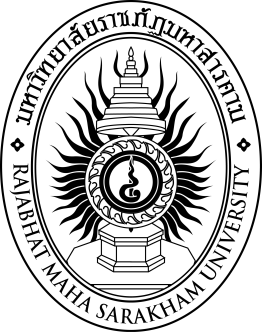 (ร่าง)หลักสูตร.......................สาขาวิชา...............................หลักสูตรใหม่/ปรับปรุง พ.ศ. 25XXคณะ.....................................................มหาวิทยาลัยราชภัฏมหาสารคามสารบัญเรื่อง										    หน้าหมวดที่ 1 ข้อมูลทั่วไป		….1.1 รหัสและชื่อหลักสูตร		….1.2 ชื่อปริญญาและสาขาวิชา		….1.3 วิชาเอก (ถ้ามี)......................................................		….1.4 จำนวนหน่วยกิตที่เรียนตลอดหลักสูตร		….1.5 รูปแบบของหลักสูตร		….	1.5.1 รูปแบบ		….	1.5.2 ประเภทของหลักสูตร(เฉพาะหลักสูตรบัณฑิตศึกษา)		….	1.5.3 ภาษาที่ใช้		….	1.5.4 การรับเข้าศึกษา		….  	1.5.5 ความร่วมมือกับกับสถาบันอื่น		….  	1.5.6 การให้ปริญญาแก่ผู้สำเร็จการศึกษา		….1.6 สถานภาพของหลักสูตรและการพิจารณาอนุมัติ/เห็นชอบหลักสูตร		….1.7 ความพร้อมในการเผยแพร่หลักสูตรที่มีคุณภาพมาตรฐาน		….1.8 อาชีพที่สามารถประกอบได้หลังสำเร็จการศึกษา		….1.9 ชื่อ สกุล เลขประจำตัวบัตรประชาชน ตำแหน่ง และคุณวุฒิการศึกษาของอาจารย์ผู้รับผิดชอบหลักสูตร …………….	     ….1.10 สถานที่จัดการเรียนการสอน		….1.11 สถานการณ์ภายนอกหรือการพัฒนาที่จำเป็นต้องนำมาพิจารณาในการวางแผนหลักสูตร	….	 1.11.1 สถานการณ์หรือการพัฒนาทางเศรษฐกิจ		….	 1.11.2 สถานการณ์หรือการพัฒนาทางสังคมและวัฒนธรรม		….1.12 ผลกระทบจาก ข้อ 1.11.1 และ 1.11.2 ต่อการพัฒนาหลักสูตรและความเกี่ยวข้องกับ                      พันธกิจของสถาบัน	...... ….	 1.12.1 การพัฒนาหลักสูตร		….	 1.12.2 ความเกี่ยวข้องกับพันธกิจของสถาบัน		….สารบัญ (ต่อ)เรื่อง										    หน้า1.13 ความสัมพันธ์ (ถ้ามี) กับหลักสูตรอื่นที่เปิดสอนในคณะ/สาขาวิชาอื่นของสถาบัน		….	  1.13.1 รายวิชาในหลักสูตรที่เปิดสอนโดยคณะ/ภาควิชาอื่น		….	  1.13.2 รายวิชาที่เปิดสอนให้คณะ/ภาควิชา/หลักสูตรอื่นต้องมาเรียน		….1.14 ความคาดหวังของหลักสูตรเมื่อนักศึกษาเรียนเสร็จสิ้นในแต่ละปีการศึกษา		….หมวดที่ 2 ข้อมูลเฉพาะของหลักสูตร		….2.1 ปรัชญา ความสำคัญ และวัตถุประสงค์ของหลักสูตร		….	2.1.1 ปรัชญา		….	2.1.2 ความสำคัญ (ถ้ามี)		….	2.1.3 วัตถุประสงค์		….2.2 แผนพัฒนาปรับปรุง		….หมวดที่ 3 ระบบการจัดการศึกษา การดำเนินการ และโครงสร้างของหลักสูตร		….3.1 ระบบการจัดการศึกษา		….	3.1.1 ระบบ		….  	3.1.2 การจัดการศึกษาภาคฤดูร้อน		…. 	3.1.3 การเทียบเคียงหน่วยกิตในระบบทวิภาค		….3.2 การดำเนินการหลักสูตร		….  	3.2.1 วัน-เวลาในการดำเนินการเรียนการสอน		….  	3.2.2 คุณสมบัติของผู้เข้าศึกษา		….  	3.2.3 ปัญหาของนักศึกษาแรกเข้า		….  	3.2.4 กลยุทธ์ในการดำเนินการเพื่อแก้ไขปัญหา/ข้อจำกัดของนักศึกษา		….  	3.2.5 แผนการรับนักศึกษาและสำเร็จการศึกษาในระยะ 5 ปี		….  	3.2.6 งบประมาณตามแผน		….          1) งบประมาณรายรับ (หน่วย: บาท)		….          2) งบประมาณรายรับ (หน่วย: บาท)		….   	3.2.7 ระบบการศึกษา		….       3.2.8 การเทียบโอนหน่วยกิต รายวิชาและการลงทะเบียนเรียนเข้ามหาวิทยาลัย		….สารบัญ (ต่อ)เรื่อง										    หน้า3.3 หลักสูตรและอาจารย์ผู้สอน		….	3.3.1 หลักสูตร		….	3.3.2 แผนการศึกษา		….	3.3.3 คำอธิบายรายวิชา		….3.4 ชื่อ สกุล เลขประจำตัวบัตรประชาชน ตำแหน่งและคุณวุฒิของอาจารย์		….	3.4.1 อาจารย์ประจำหลักสูตร (ถ้ามี)		….	3.4.2 อาจารย์พิเศษ (ถ้ามี)		….	3.4.3 อาจารย์ผู้สอน (ถ้ามี)		….3.5 องค์ประกอบเกี่ยวกับประสบการณ์ภาคสนาม (การฝึกงาน หรือสหกิจศึกษา)		….หมวดที่ 4 ผลการเรียนรู้ กลยุทธ์การสอนและประเมินผล		….4.1 การพัฒนาคุณลักษณะพิเศษของนักศึกษา		….4.2 การพัฒนาผลการเรียนรู้ในแต่ละด้าน		….4.3 แผนที่แสดงการกระจายความรับผิดชอบมาตรฐานผลการเรียนรู้     หลักสูตรสู่รายวิชา		….     4.3.1 แผนที่แสดงการกระจายความรับผิดชอบมาตรฐานผลการเรียนรู้หลักสูตรสู่             รายวิชาศึกษาทั่วไป		….
     4.3.2 แผนที่แสดงการกระจายความรับผิดชอบมาตรฐานผลการเรียนรู้หลักสูตรสู่             รายวิชาเฉพาะด้าน	...  ….หมวดที่ 5 หลักเกณฑ์ในการประเมินผลนักศึกษา		….5.1 กฎระเบียบหรือหลักเกณฑ์ในการให้ระดับคะแนน (เกรด)		….5.2 กระบวนการทวนสอบมาตรฐานผลสัมฤทธิ์ของนักศึกษา		….     5.2.1 การทวนสอบมาตรฐานผลการเรียนรู้ขณะนักศึกษายังไม่สำเร็จการศึกษา		….     5.2.2 การทวนสอบมาตรฐานผลการเรียนรู้หลังจากนักศึกษาสำเร็จการศึกษา		….5.3 เกณฑ์การสำเร็จการศึกษาตามหลักสูตร		….หมวดที่ 6 การพัฒนาคณาจารย์		….6.1 การเตรียมการสำหรับอาจารย์ใหม่		….6.2 การพัฒนาความรู้และทักษะให้แก่คณาจารย์		….สารบัญ (ต่อ)เรื่อง										    หน้าหมวดที่ 7 การประกันคุณภาพหลักสูตร		….7.1 การกำกับมาตรฐาน		….7.2 บัณฑิต		….7.3 นักศึกษา		….7.4 อาจารย์		….7.5 หลักสูตร การเรียนการสอน ประเมินผู้เรียน		….7.6 สิ่งสนับสนุนการเรียนรู้		….7.7 ตัวบ่งชี้ผลการดำเนินงาน		….หมวดที่ 8 การประเมินและปรับปรุงการดำเนินการของหลักสูตร		….8.1 การประเมินประสิทธิผลของการสอน		….8.2 การประเมินหลักสูตรในภาพรวม		….8.3 การประเมินผลการดำเนินงานตามรายละเอียดหลักสูตร		….8.4 การทบทวนผลการประเมินและวางแผนปรับปรุงหลักสูตรและแผนกลยุทธ์การสอน		….ภาคผนวกก  ข้อบังคับมหาวิทยาลัยราชภัฏมหาสารคามว่าด้วยการศึกษาระดับปริญญาตรี พ.ศ. 2559....	 ….ข   การโอนผลการเรียนการเทียบโอนผลการเรียน และการเทียบโอนความรู้ ทักษะและประสบการณ์ ตามหลักสูตรของมหาวิทยาลัยพ.ศ.2550……………………………….….   …….ค   ประวัติและผลงานอาจารย์ผู้รับผิดชอบหลักสูตร และอาจารย์ประจำหลักสูตร 		     …….ง   หมวดวิชาศึกษาทั่วไป มหาวิทยาลัยราชภัฏมหาสารคาม(ปรับปรุง พ.ศ. 2561)		     ….จ   ตารางเปรียบเทียบหลักสูตรเดิมและหลักสูตรใหม่/ปรับปรุง สาขาวิชา     ฉบับปรับปรุง พ.ศ. 25xx ...........................................................................................           ….ฉ   คำสั่งแต่งตั้งคณะกรรมปรับปรุงหลัก ปี พ.ศ. xxxxx…………	        ….ช   คำสั่งแต่งตั้งคณะกรรมการวิพากษ์หลักสูตร......................................................................       …. (ร่าง) รูปแบบหลักสูตร มหาวิทยาลัยราชภัฏมหาสารคามหลักสูตร ....................................................................... สาขา/สาขาวิชา....................................................................... หลักสูตรใหม่/ปรับปรุงพ.ศ ........................................................................รหัสและชื่อหลักสูตรรหัสหลักสูตร : .....................(กรณีหลักสูตรใหม่ ไม่ต้องใส่ข้อมูลในหัวข้อ)..............................     ภาษาไทย	:  .........................................................................................................................     ภาษาอังกฤษ :  ......................................................................................................................... 1.2 ชื่อปริญญาและสาขาวิชา ชื่อเต็ม (ไทย)	:     ชื่อย่อ (ไทย) 	:     ชื่อเต็ม (อังกฤษ) :     ชื่อย่อ (อังกฤษ)   : 1.3 วิชาเอก (ถ้ามี)	- ไม่มี -1.4 จำนวนหน่วยกิตที่เรียนตลอดหลักสูตร	ไม่น้อยกว่า xxx หน่วยกิต	(ตามเกณฑ์มาตรฐานหลักสูตรระดับอุดมศึกษา พ.ศ. 2558 ในส่วนประกาศกระทรวงศึกษาธิการเรื่อง เกณฑ์มาตรฐานหลักสูตรระดับบัณฑิตศึกษา พ.ศ.2558 ในหน้า 25 สามารถ download ได้ที่ http://cid.buu.ac.th/standard/Standard%20Curr-2558-Book.pdf)1.5 รูปแบบของหลักสูตร	1.5.1	รูปแบบ	    ประกาศนียบัตรบัณฑิต         ปริญญาโท                                      ประกาศนียบัตรบัณฑิตชั้นสูง  ปริญญาเอก  1.5.2 แผนการศึกษาแผนการศึกษา…………แบบ……….	1.5.3 ภาษาที่ใช้	 (ระบุภาษาที่ใช้ในการจัดการเรียนการสอนว่าเป็นภาษาไทยหรือภาษาต่างประเทศภาษาใด)	1.5.4 การรับเข้าศึกษา	    รับเฉพาะนักศึกษาไทย	    รับเฉพาะนักศึกษาต่างประเทศ	    รับเฉพาะนักศึกษาไทยและนักศึกษาชาวต่างประเทศ ที่สามารถใช้ภาษาไทยเป็นอย่างดี	1.5.5 ความร่วมมือกับสถาบันอื่น		  เป็นหลักสูตรเฉพาะของสถาบัน		  เป็นหลักสูตรความร่วมมือกับ ................(ระบุสถาบัน/หน่วยงานอื่นๆสำหรับความร่วมมือกับสถาบันการศึกษา/หน่วยงานอื่นๆในต่างประเทศต้องสอดคล้องกับประกาศกระทรวงศึกษาธิการเรื่องแนวทางความตกลงร่วมมือทางวิชาการระหว่างสถาบันอุดมศึกษาไทยกับสถาบันอุดมศึกษาต่างประเทศพ.ศ. 2550 )	1.5.6 การให้ปริญญาแก่ผู้สำเร็จการศึกษา		  ให้ปริญญาเพียงสาขาวิชาเดียว		  ให้ปริญญามากกว่า 1 สาขาวิชา ระบุ .................................. (ให้ปริญญามากกว่า 1สาขาวิชา (กรณีทวิปริญญา) หรือปริญญาอื่น ๆ ในช่วงกลางของหลักสูตรหรือเป็นปริญญาร่วมระหว่างสถาบันอุดมศึกษากับสถาบันอุดมศึกษาที่มีข้อตกลงความร่วมมือ)1.6 สถานภาพของหลักสูตรและการพิจารณาอนุมัติ/เห็นชอบหลักสูตร      1.6.1 หลักสูตร ใหม่ พ.ศ…………/หลักสูตรปรับปรุง พ.ศ..................(โปรดระบุ)		เริ่มเปิดสอนภาคการศึกษาที่............. ปีการศึกษา พ.ศ. .............. 		(กรณีหลักสูตรปรับปรุงต้องระบุเพิ่มเติมคือระบุปี พ.ศ.หลักสูตรเดิม)                   โดยปรับปรุงจากหลักสูตร..................... สาขาวิชา .................... พ.ศ. .................                (ตัวอย่าง โดยปรับปรุงมาจากหลักสูตรวิทยาการคอมพิวเตอร์ ปี พ.ศ. 2556)     1.6.2 คณะกรรมการประจำคณะ.................................... (ระบุคณะที่สังกัดของหลักสูตร)      เห็นชอบในการนำเสนอหลักสูตร ในการประชุมครั้งที่…...….วันที่ ........ เดือน ......... พ.ศ. ..........…     1.6.3. สภาวิชาการ ให้ความเห็นชอบในการประชุมครั้งที่ .... /......                วันที่ ........ เดือน ............. พ.ศ. ................     1.6.4. สภามหาวิทยาลัยฯ อนุมัติหลักสูตรในการประชุมครั้งที่ ...... /....                 วันที่ ......เดือน .............. พ.ศ. ...........1.7 ความพร้อมในการเผยแพร่หลักสูตรที่มีคุณภาพและมาตรฐาน	(ระบุปีที่คาดว่าจะได้รับการเผยแพร่ว่าเป็นหลักสูตรที่มีคุณภาพและมาตรฐานตามกรอบมาตรฐานคุณวุฒิระดับอุดมศึกษาแห่งชาติ ยกตัวอย่าง หลักสูตรปี 2561 พร้อมเผยแพร่ปี 2563) 	หลักสูตรมีความพร้อมเผยแพร่ว่าเป็นหลักสูตรที่มีคุณภาพและมาตรฐานตามกรอบคุณวุฒิระดับอุดมศึกษาแห่งชาติ ในปี พ.ศ. 25XX 1.8 อาชีพที่สามารถประกอบได้หลังสำเร็จการศึกษา	(ระบุอาชีพที่สามารถประกอบได้หลังสำเร็จการศึกษา)	1 ................................................	2 ................................................	3 ................................................1.9 ชื่อ สกุล เลขประจำตัวบัตรประชาชน ตำแหน่งและคุณวุฒิการศึกษาของอาจารย์ผู้รับผิดชอบหลักสูตร	(อาจารย์ผู้รับผิดชอบหลักสูตรระดับปริญญาโท จํานวนอย่างน้อย 3 คน มีคุณวุฒิปริญญาเอกหรือเทียบเท่า หรือขั้นต่ำปริญญาโทหรือเทียบเท่าที่มีตําแหน่งรองศาสตราจารย์ และมีผลงานทางวิชาการที่ไม่ใช่ส่วนหนึ่งของการศึกษาเพื่อรับปริญญา และเป็นผลงานทางวิชาการที่ได้รับการเผยแพร่ตามหลักเกณฑ์ที่กําหนดในการพิจารณาแต่งตั้งให้บุคคลดํารงตําแหน่งทางวิชาการอย่างน้อย 3 รายการในรอบ 5 ปีย้อนหลัง โดยอย่างน้อย 1 รายการต้องเป็นผลงานวิจัยกรณีที่มีความจําเป็นอย่างยิ่งสําหรับสาขาวิชาที่ไม่สามารถสรรหาอาจารย์ผู้รับผิดชอบหลักสูตรครบตามจํานวน หรือมีจํานวนนักศึกษาน้อยกว่า 10 คน ทางสถาบันอุดมศึกษาต้องเสนอจํานวนและคุณวุฒิของอาจารย์ผู้รับผิดชอบหลักสูตรที่มีนั้นให้คณะกรรมการการอุดมศึกษาพิจารณาเป็นรายกรณี        อาจารย์ผู้รับผิดชอบหลักสูตรระดับปริญญาเอก จํานวนอย่างน้อย 3 คน มีคุณวุฒิปริญญาเอกหรือเทียบเท่า หรือขั้นต่ำปริญญาโทหรือเทียบเท่าที่มีตําแหน่งศาสตราจารย์ และมีผลงานทางวิชาการที่ไม่ใช่ส่วนหนึ่งของการศึกษาเพื่อรับปริญญา และเป็นผลงานทางวิชาการที่ได้รับการเผยแพร่ตามหลักเกณฑ์ที่กําหนดในการพิจารณาแต่งตั้งให้บุคคลดํารงตําแหน่งทางวิชาการอย่างน้อย 3 รายการ ในรอบ 5 ปีย้อนหลัง โดยอย่างน้อย 1 รายการต้องเป็นผลงานวิจัยกรณีที่มีความจําเป็นอย่างยิ่ง สําหรับสาขาวิชาที่ไม่สามารถสรรหาอาจารย์ผู้รับผิดชอบหลักสูตรครบตามจํานวน หรือมีจํานวนนักศึกษาน้อยกว่า 10 คน ทางสถาบันอุดมศึกษาต้องเสนอจํานวนและคุณวุฒิของอาจารย์ผู้รับผิดชอบหลักสูตรที่มีนั้นให้คณะกรรมการการอุดมศึกษาพิจารณาเป็นรายกรณีกรณี หลักสูตรอื่น ๆ สามารถเข้าศึกษาข้อมูลประกาศเกณฑ์การบริหารหลักสูตร พ.ศ.2558 สามารถ download ได้จาก http://cid.buu.ac.th/standard/Standard%20Curr-2558-Book.pdf)1.9.1 อาจารย์ผู้รับผิดชอบหลักสูตรหมายเหตุ  ให้เรียงลำดับอาจารย์ผู้รับผิดชอบหลักสูตร กำหนดเรียงตามตำแหน่งวิชาการ สูงสุดไปเป็นลำดับ ศาสตราจารย์ รองศาสตราจารย์ ผู้ช่วยศาสตราจารย์ อาจารย์ กรณีมีตำแหน่งหรือความสำคัญเท่ากัน จะต้องเรียงลำดับตามตัวอักษรและลำดับการนำเสนอประวัติและผลงานอาจารย์ผู้รับผิดชอบหลักสูตร/อาจารย์ประจำหลักสูตร ในภาคผนวก กำหนดให้ลำดับในเอกสารสอดคล้องกับในตารางที่นำเสนอ ในหัวข้อที่ 91.10 สถานที่จัดการเรียนการสอน	(ระบุสถานที่จัดการเรียนการสอนให้ชัดเจนหากมีการสอนในวิทยาเขตอื่น ๆ หรือ สอนมากกว่า1แห่ง ระบุข้อมูลให้ครบถ้วน)1.11 สถานการณ์ภายนอกหรือการพัฒนาที่จำเป็นต้องนำมาพิจารณาในการวางแผนหลักสูตร		1.11.1 สถานการณ์หรือการพัฒนาทางเศรษฐกิจ	(ระบุยุทธศาสตร์ในการพัฒนาประเทศ ฉบับที่ พ.ศ.xxxx/ แผนการพัฒนาเศรษฐกิจ ประเทศ ฉบับที่ ปี พ.ศ. xxxxxที่มีประเด็นหัวข้อในการพัฒนาที่สอดคล้องกับแผนการพัฒนาหลักสูตร)1.11.2 สถานการณ์หรือการพัฒนาทางสังคมและวัฒนธรรม		(ระบุสถานการณ์ปัจจุบันที่มีความสอดคล้องกับแผนการพัฒนาหลักสูตรหรือ ที่มีประเด็นหัวข้อในการพัฒนาทางสังคมและวัฒธรรมที่สอดคล้องกับแผนการพัฒนาหลักสูตรหรือส่งเสริมการพัฒนาหลักสูตร)1.12 ผลกระทบจากข้อ 1.11.1 และ 1.11.2  ต่อการพัฒนาหลักสูตรและความเกี่ยวข้องกับพันธกิจของสถาบัน		1.12.1 การพัฒนาหลักสูตร	(จากข้อมูลในข้อ 11.1 ให้ระบุผลกระทบที่เกิดขึ้นในข้อมูลประเด็นดังกล่าวทำให้ เกิดการพัฒนาหลักสูตรที่มีผลการพัฒนาหลักสูตรแล้วทำให้หลักสูตรมีบัณฑิตเข้าสู่ตลาดแรงงานหรือตอบโจทย์การพัฒนาตามแผนการพัฒนาประเทศ หรือแผนการพัฒนาเศรษฐกิจ)	12.2 ความเกี่ยวข้องกับพันธกิจของสถาบัน	(ข้อมูลการพัฒนาหลักสูตร มีผลกระทบที่สอดคล้องกับประเด็นพันธกิจของมหาวิทยาลัยในหัวข้อ  พันธกิจใด)1.13 ความสัมพันธ์ (ถ้ามี) กับหลักสูตรอื่นที่เปิดสอนในคณะ/ภาควิชาอื่นของสถาบัน (เช่นรายวิชาที่เปิดสอนเพื่อให้บริการคณะ/ภาควิชาอื่นหรือต้องเรียนจากคณะ/ภาควิชาอื่น) 	1.13.1 รายวิชาในหลักสูตรที่เปิดสอนโดยคณะ/ภาควิชา/หลักสูตรอื่น	.........................................................................................................................................................	1.13.2 รายวิชาที่เปิดสอนให้คณะ/ภาควิชา/หลักสูตรอื่นต้องมาเรียน          .........................................................................................................................................................		(อธิบายการบริหารจัดการแผนความร่วมมือหรือประสานงานร่วมกับภาควิชาอื่นๆที่เกี่ยวข้องเช่นหลักสูตรนี้มีรายวิชาที่กำหนดให้นักศึกษาในหลักสูตรอื่นเรียนหรือไม่ถ้ามีจะดำเนินการอย่างไรเพื่อให้มั่นใจว่ารายวิชาดังกล่าวสนองตอบต่อความต้องการของนักศึกษาในหลักสูตรอื่น)1.14 ความคาดหวังของหลักสูตรเมื่อนักศึกษาเรียนเสร็จสิ้นในแต่ละปีการศึกษา	(หมายเหตุ ขอนี้เพิ่มหลังจาก สกอ. ได้เปลี่ยนระบบการพิจารณาความสอดคล้องหลักสูตร ให้ผ่านระบบ CHE-CO ตั้งแต่วันที่ 1 สิงหาคม 2561 เป็นต้นไป)	ความคาดหวังผลลัพธ์ของหลักสูตรเมื่อนักศึกษาเสร็จสิ้นในแต่ละปีการศึกษา(ปริญญาโท)(ปริญญาเอก)2.1 ปรัชญาความสำคัญและวัตถุประสงค์ของหลักสูตร	(ระบุปรัชญาความสำคัญและวัตถุประสงค์ของหลักสูตรโดยต้องสอดคล้องกับปรัชญาของการอุดมศึกษาปรัชญาของสถาบันและมาตรฐานวิชาการ/วิชาชีพหรือการผลิตบัณฑิตให้มีคุณลักษณะและความรู้ความสามารถอย่างไร)	2.1.1 ปรัชญา	…………………………………………………………………………………………………………………………………………..	2.1.2 วัตถุประสงค์	(เป็นส่วนของการระบุของหลักสูตรที่มุ่งที่จะผลิตบัณฑิตที่มีคุณสมบัติ ดังนี้ หมายเหตุ สามารถนำคุณลักษณะดังกล่าว มาจาก คุณสมบัติของบัณฑิตตามกรอบมาตฐาน TQFในแต่ละด้านและ/หรือ โดยดูจากแผนที่กระจายของหลักสูตรที่ทางหลักสูตรให้การมุ่งเน้นในแต่ละด้านในเชิงสรุป)2.2 แผนพัฒนาปรับปรุง	(ระบุแผนพัฒนาหรือแผนการเปลี่ยนแปลงหลักๆที่เสนอในหลักสูตรพร้อมระบุเวลาคาดว่าจะดำเนินการแล้วเสร็จ(เช่นภายใน 5 ปี) โดยให้ระบุกลยุทธ์สำคัญที่ต้องดำเนินการเพื่อความสำเร็จของแผนนั้นๆรวมทั้งตัวบ่งชี้ความสำเร็จโดยตัวบ่งชี้ควรจะเป็นส่วนหนึ่งของการประเมินในหมวด 7 ด้วย)ตัวอย่าง เช่น กรณีการเขียนแผนในการพัฒนา กลยุทธ์ และหลักฐานที่แสดงให้เห็นถึงการดำเนินการตามแผน3.1 ระบบการจัดการศึกษา      3.1.1 ระบบ(ระบุระบบการจัดการศึกษาที่ใช้ในการจัดการเรียนการสอนตามหลักสูตรว่าเป็นระบบทวิภาคระบบไตรภาคระบบจตุรภาคเป็นต้นตามเกณฑ์มาตรฐานหลักสูตรระดับอุดมศึกษา)     3.1.2 การจัดการศึกษาภาคฤดูร้อน(ระบุว่ามีการจัดการเรียนการสอนในภาคฤดูร้อนหรือไม่)	(หากมี) มีการจัดการเรียนการสอนภาคฤดูร้อน โดยระยะเวลาการศึกษาและจำนวนหน่วยกิตในการศึกษาภาคฤดูร้อน ต้องมีสัดส่วนเทียบเคียงกันได้กับการศึกษาในภาคการศึกษาปกติ ในแต่ละภาคการศึกษามีระยะเวลาการศึกษา ไม่น้อยกว่า 10 สัปดาห์      3.1.3 การเทียบเคียงหน่วยกิตในระบบทวิภาค	(ถ้ามีการจัดการศึกษาที่ใช้ระบบอื่น ๆ ที่มิใช่การใช้ระบบการศึกษาแบบทวิภาคในการจัดการเรียนการสอนให้แสดงการเทียบเคียงกับระบบทวิภาคให้ชัดเจน)3.2 การดำเนินการหลักสูตร     3.2.1 วัน – เวลาในการดาเนินการเรียนการสอน (ระบุช่วงเวลาการจัดการเรียนการสอนที่ให้นักศึกษาเรียน ตัวอย่าง เช่น           ภาคการศึกษาต้น			เดือนมิถุนายน – กันยายน          ภาคการศึกษาปลาย		เดือนพฤศจิกายน – กุมภาพันธ์ภาคฤดูร้อน			เดือนมีนาคม – พฤษภาคม     3.2.2 คุณสมบัติของผู้เข้าศึกษา(1) เป็นไปตามที่กำหนดไว้ในข้อบังคับมหาวิทยาลัยราชภัฏมหาสารคาม  ว่าด้วยการศึกษาระดับบัณฑิตศึกษา  พ.ศ. 2559  หมวด  5  การรับเข้าศึกษา  และ             (ระบุคุณสมบัติแบบใดตามระดับปริญญา)1) ประกาศนียบัตรบัณฑิต จะต้องเป็นผู้สำเร็จการศึกษาระดับปริญญาตรีหรือเทียบเท่า2) ประกาศนียบัตรบัณฑิตชั้นสูง จะต้องเป็นผู้สำเร็จการศึกษาระดับประกาศนียบัตรบัณฑิต ปริญญาโท หรือเทียบเท่า3)  ปริญญาโท จะต้องเป็นผู้สำเร็จการศึกษาระดับปริญญาตรีหรือเทียบเท่า4) ปริญญาเอก จะต้องเป็นผู้สำเร็จการศึกษาระดับปริญญาตรีหรือเทียบเท่าที่มีผลการเรียนดีมาก หรือปริญญาโทหรือเทียบเท่า และมีผลการสอบภาษาอังกฤษได้ตามเกณฑ์ที่คณะกรรมการการอุดมศึกษากำหนด     3.2.3 ปัญหาของนักศึกษาแรกเข้า(ระบุลักษณะเฉพาะของนักศึกษาที่จะสมัครเข้าเรียนในหลักสูตรที่ต้องนามาประกอบการพิจารณาเพื่อการกำหนดหลักสูตร (เช่นนักศึกษาที่มีข้อจากัดทางทักษะ IT หรือภาษาคณิตศาสตร์หรือการปรับตัวในการเรียน) ตัวอย่างเช่น	1)  ข้อจำกัดทางทักษะด้านเทคโนโลยีสารสนเทศ (IT) ด้านภาษา (รวมถึงการใช้ภาษากลางเพื่อการสื่อสาร) และความรู้ด้านคณิตศาสตร์และวิทยาศาสตร์พื้นฐาน	2)  การใช้ชีวิตในสถานที่และสิ่งแวดล้อมใหม่ๆ อาจส่งผลต่อการดำเนินชีวิตทั้งในมหาวิทยาลัย และสังคมภายนอกมหาวิทยาลัย	 3)  การขาดแคลนทุนทรัพย์ในการศึกษา เนื่องจากการเข้าศึกษาในช่วงแรกของผู้ปกครองต้องเสียค่าใช้จ่ายค่อนข้างสูง เช่น ค่าที่พัก ค่าเทอม และค่าใช้สอยต่างๆ เป็นต้น จนอาจส่งผลกระทบต่อค่าใช้จ่ายรายวันของนักศึกษา     3.2.4 กลยุทธ์ในการดำเนินการเพื่อแก้ไขปัญหา / ข้อจำกัดของนักศึกษาในข้อ 2.3	ตัวอย่างเช่น	1)  จัดกิจกรรมโครงการส่งเสริมทักษะวิชาการให้แก่นักศึกษาเข้าใหม่ ทั้งในระดับคณะฯ และหลักสูตรฯเช่น การลงทะเบียนเรียนผ่านระบบอินเตอร์เน็ต การสอนเสริมในบางรายวิชาในกลุ่มคณิตศาสตร์และวิทยาศาสตร์พื้นฐาน เป็นต้น	2)  มหาวิทยาลัยฯ เปิดโอกาสให้นักศึกษาใหม่สมัครรับทุนกู้ยืมเพื่อการศึกษา รวมถึงทุนให้เปล่าที่มหาวิทยาลัยฯ จะประชาสัมพันธ์ให้ทราบอย่างต่อเนื่อง	3)  จัดให้มีกิจกรรมที่เกี่ยวข้องกับการสร้างความสัมพันธ์ของนักศึกษาและการดูแลนักศึกษา ได้แก่ วันแรกพบระหว่างนักศึกษากับอาจารย์ที่ปรึกษา การติดตามผลการเรียนของนักศึกษาชั้นปีที่ 1 จากอาจารย์ผู้สอน/อาจารย์ที่ปรึกษา และจัดกิจกรรมสอนเสริมตามความจำเป็น     3.2.5 แผนการรับนักศึกษาและผู้สำเร็จการศึกษาในระยะ5 ปี(ระบุจำนวนผู้ที่คาดว่าจะรับเข้าศึกษาในหลักสูตรและจำนวนที่คาดว่าจะมีผู้สำเร็จการศึกษาในแต่ละปีการศึกษาในระยะเวลา5 ปี ตัวอย่างเช่น)    3.2.6 งบประมาณตามแผน(แสดงงบประมาณโดยจำแนกรายละเอียดตามหัวข้อการเสนอตั้งงบประมาณรวมทั้งประมาณการค่าใช้จ่ายต่อหัวในการผลิตบัณฑิตตามหลักสูตรนั้น ตัวอย่างเช่น         1)  งบประมาณรายรับ(หน่วย: บาท)(หมายเหตุ      ค่าธรรมเนียมเหมาจ่าย = ค่าธรรมเนียมการศึกษาของแต่ละสาขาวิชา x จำนวนนักศึกษาในปี พ.ศ.นั้นเงินทุนอุดหนุนจากรัฐบาล=  สามารถสอบถามข้อมูลได้ที่ฝ่ายแผนหรือดูจากค่า FTS ต่อหัวของนักศึกษาเฉพาะในแต่ละคณะฯ ที่สังกัด	รวมรายรับ = ค่าธรรมเนียมการศึกษาแบบเหมาจ่าย + เงินอุดหนุนจากรัฐบาล)2)  งบประมาณรายจ่าย (หน่วย: บาท)*  หมายเหตุ  ค่าใช้จ่ายตลอดหลักสูตรต่อหัวนักศึกษาต่อปี………………………….บาท  (สูตรในการคิดคำนวณ ค่าใช้จ่ายบุคลากร= 1. ค่าใช้จ่ายบุคลากร +2. ค่าใช้จ่ายดำเนินงาน รวมกันเป็น 60% จากผลรวมรายรับทั้งหมดของปีพ.ศ. จากตาราง 2.6.1 ค่าใช้จ่ายในการดำเนินงาน = 1. ค่าใช้จ่ายบุคลากร +2. ค่าใช้จ่ายดำเนินงาน รวมกันเป็น 60% จากผลรวมรายรับทั้งหมดของปีพ.ศ. จากตาราง 2.6.1รายจ่ายระดับมหาวิทยาลัย= 40% จากผลรวมรายรับทั้งหมดของปีพ.ศ. จากตาราง 2.6.1   งบลงทุน ค่าครุภัณฑ์= งบประมาณแผ่นดินค่าครุภัณฑ์ ควรมีแนวโน้มลดลงเพราะครุภัณฑ์คงอยู่หมายเหตุ เมื่อพิจารณาหลักสูตในเรื่องงบประมาณ ควรจะรายรับจะต้องมียอดสูงกว่ารายจ่าย                   ในการดำเนินงาน)       3.2.7 ระบบการศึกษา	(ระบุว่าจัดการศึกษาแบบใด) แบบชั้นเรียน แบบทางไกลผ่านสื่อสิ่งพิมพ์เป็นหลัก แบบทางไกลผ่านสื่อแพร่ภาพและเสียงเป็นสื่อหลัก แบบทางไกลทางอิเล็กทรอนิกส์เป็นสื่อหลัก (E-learning) แบบทางไกลทางอินเทอร์เน็ต อื่น ๆ (ระบุ) ……………………………………………………        3.2.8 การเทียบโอนหน่วยกิตรายวิชาและการลงทะเบียนเรียนข้ามหาวิทยาลัย (ถ้ามี)	เป็นไปตามระเบียบมหาวิทยาลัยราชภัฏมหาสารคามว่าด้วย การโอนผลการเรียนการเทียบโอนผลการเรียน และการเทียบโอนความรู้ ทักษะ และประสบการณ์ ตามหลักสูตรของมหาวิทยาลัยพ.ศ.2550 (ภาคผนวก ข)3.3 หลักสูตรและอาจารย์ผู้สอน    (ระบุจำนวนหน่วยกิตรวมตลอดหลักสูตรและระยะเวลาการสำเร็จการศึกษาในแต่ละแบบที่สัมพันธ์กับการเลือกเรียนของนักศึกษาซึ่งกำหนดเป็นหลักสูตรแบบศึกษาเต็มเวลาหรือแบบศึกษาบางเวลาและสอดคล้องกับเกณฑ์มาตรฐานหลักสูตรระดับอุดมศึกษาในแต่ละระดับจำนวนหน่วยกิตรวมตลอดหลักสูตรและระยะเวลาการสำเร็จการศึกษาเป็นหลักสูตรแบบศึกษาเต็มเวลาสอดคล้องกับเกณฑ์มาตรฐานหลักสูตรระดับอุดมศึกษา)       3.3.1 หลักสูตร (ให้ระบุรายละเอียดดังต่อไปนี้)             1) จำนวนหน่วยกิต (ให้ระบุหน่วยกิตรวมตลอดหลักสูตร)		รวมตลอดหลักสูตรไม่น้อยกว่า ………………. หน่วยกิต		ก. โครงสร้างหลักสูตร 	หลักสูตร…………………………………….  สาขาวิชา………………………..  มีโครงสร้างหลักสูตรแบ่งเป็นหมวดวิชาสอดคล้องกับที่กำหนดไว้ในเกณฑ์มาตรฐานหลักสูตรของสำนักงานคณะกรรมการการอุดมศึกษา  กระทรวงศึกษาธิการ  ดังนี้หมายเหตุ  	1)  นักศึกษา จะต้องสอบผ่านความรู้ความสามารถทางด้านภาษาอังกฤษ  และการใช้เทคโนโลยีสารสนเทศ  อยู่ในเกณฑ์ที่คณะกรรมการบัณฑิตศึกษากำหนด กรณีความรู้ความสามารถต่ำกว่าเกณฑ์ที่มหาวิทยาลัยกำหนด  จะต้องเรียนรายวิชาต่อไปนี้  โดยไม่นับหน่วยกิต	8070101   ภาษาอังกฤษสำหรับบัณฑิตศึกษา 2            		     3(2-2-5)			English for Graduate Students 2	8071101   เทคโนโลยีสารสนเทศและการสื่อสาร 2		               3(2-2-5)			Information and Communication Technology 22)  นักศึกษาที่ไม่มีพื้นฐานความรู้ทางการศึกษา  จะต้องเรียนรายวิชาต่อไปนี้  โดยไม่นับหน่วยกิต	    1073241   หลักการจัดการเรียนรู้				               3(2-2-5)			Principles of Learning Management	    1073242   พฤติกรรมการสอนวิชาคณิตศาสตร์		                          3(2-2-5)			Mathematics Teaching Behaviors	3)  นักศึกษาที่มีพื้นฐานทางคณิตศาสตร์น้อย  จะต้องเรียนรายวิชาต่อไปนี้  โดยไม่นับหน่วยกิต1073126   หลักการคณิตศาสตร์			             	     3(3-0-6)Principle of Mathematicsข. รายวิชา รหัสวิชา  (หมายเหตุ xxxxxxx หมายถึงรหัสวิชากำหนดไว้เป็นเลข  7 แต่ละหลักมีความหมายดังนี้ นับจากซ้ายมือ)			       ตัวเลขหลักที่  1 และ 2  หมายถึง คณะ			ตัวเลขหลักที่  3 และ 4  หมายถึง กลุ่มวิชาในหลักสูตร			ตัวเลขหลักที่  5หมายถึง ชั้นปีที่ศึกษา			     ตัวเลขหลักที่  6 และ 7  หมายถึง ลำดับวิชาจำนวนหน่วยกิต		  (1)  การแสดงจำนวนหน่วยกิตรายวิชา  มีรูปแบบแสดงเป็นตัวเลข  ดังนี้  x(x-x-x) ซึ่ง  x  เป็นตัวเลขที่แสดงข้อมูลตามลำดับ  คือ  หน่วยกิต (ทฤษฎี-ปฏิบัติ-ค้นคว้า)    		 (2)  การคิดชั่วโมงเรียน  ทฤษฎี  1  หน่วยกิต   :	บรรยาย  1  ชั่วโมง  ให้มีการค้นคว้า  2  ชั่วโมงปฏิบัติ  1  หน่วยกิต   :	ฝึกทดลอง  2  ชั่วโมง  ให้มีการค้นคว้า  1  ชั่วโมงค้นคว้า	    	    : 	(ทฤษฎี x 2) + (ปฏิบัติ x 0.5)  ชั่วโมง 1. หมวดวิชาสัมพันธ์  เรียน  6  หน่วยกิต  ดังรายวิชาต่อไปนี้ 8072101   สถิติสำหรับการวิจัย			               3(2-2-5)	         Statistics for Research 8073101   ระเบียบวิธีวิจัยทางการศึกษา		               3(2-2-5)	         Research Methodology in Education 2. หมวดวิชาเฉพาะด้าน  ไม่น้อยกว่า  ………………. หน่วยกิต					               2.1)  วิชาเอกบังคับ  เรียน  ………………  หน่วยกิต  ดังรายวิชาต่อไปนี้ (โปรดระบุ)2.2)  วิชาเอกเลือก  เรียนไม่น้อยกว่า  ………  หน่วยกิต  โดยให้เลือกจากรายวิชาต่อไปนี้ (โปรดระบุ)		3.  หมวดวิชาชีพครู  ไม่น้อยกว่า  16  หน่วยกิต (เฉพาะหลักสูตรครุศาสตร์)			   3.1)  วิชาชีพครูบังคับ  เรียน  9  หน่วยกิต  ดังรายวิชาต่อไปนี้1073503   ภาษาและวัฒนธรรมสำหรับครูคณิตศาสตร์	     3(3-0-6)	       Language and Culture for Mathematics Teachers1073504   จิตวิทยาและการแนะแนวสำหรับครูคณิตศาสตร์   3(2-2-5)	       Psychology for Mathematics Teachers1070502   การบริหารและการประกันคุณภาพการศึกษา	     3(2-2-5)	       Educational Administration and Quality Assurance3.2)  การฝึกปฏิบัติวิชาชีพระหว่างเรียน  เรียน  1  หน่วยกิต  ดังรายวิชาต่อไปนี้1000501   สังเกตและทดลองสอน			     1(80)                            Observation and Practicum3.3)  การฝึกปฏิบัติการสอนในสถานศึกษา  เรียน  6  หน่วยกิต  ดังรายวิชาต่อไปนี้1000601   ปฏิบัติการสอนในสถานศึกษา 1		     3(240)	       Internship 11000602   ปฏิบัติการสอนในสถานศึกษา 2		     3(240)               Internship 24.  หมวดวิทยานิพนธ์  		     นักศึกษา ต้องทำวิทยานิพนธ์  …………..  หน่วยกิต   โดยสามารถแบ่งการลงทะเบียนได้ครั้งละไม่น้อยกว่า  3  หน่วยกิต  จนครบ (โปรดระบุ)            3.3.2 แผนการศึกษา (แสดงตารางแผนการเรียนในแต่ละชั้นปีและแยกแต่ละภาคเรียน กรณี ปริญญาโท 2 ปี และปริญญาเอก 3 ปี)ปีที่ 1 ภาคการศึกษาที่ 1ปีที่ 1 ภาคการศึกษาที่ 2ปีที่ 2 ภาคการศึกษาที่ 1ปีที่ 2 ภาคการศึกษาที่ 2ปีที่ 3 ภาคการศึกษาที่ 1ปีที่ 3 ภาคการศึกษาที่ 23.3.3 คำอธิบายรายวิชาคำอธิบายรายวิชาหมวดวิชาสัมพันธ์8072101	        สถิติสำหรับการวิจัย	  					    3(2-2-5)		Statistics for Research ความหมายและประโยชน์ของสถิติ การเก็บรวบรวมข้อมูล การวิเคราะห์ข้อมูลเชิงพรรณนา ความน่าจะเป็น ตัวแปรสุ่ม การแจกแจงแบบสุ่มของค่าสถิติ การสุ่มตัวอย่าง การประมาณค่า การทดสอบสมมติฐานของค่าสถิติต่างๆ การวิเคราะห์การถดถอยและสหสัมพันธ์ การวิเคราะห์ความแปรปรวน การวิเคราะห์ความแปรปรวนร่วม สถิติศาสตร์ไม่อิงพารามิเตอร์ การเลือกใช้สถิติที่เหมาะสมสำหรับการวิจัย การประยุกต์โปรแกรมสำเร็จรูปสำหรับการวิเคราะห์ข้อมูลทางสถิติเพื่อการวิจัยและปฏิบัติการ วิเคราะห์ข้อมูลและแปลความหมายของข้อมูล	Definitions and benefits of statistics, data collection, descriptive data analysis, probability, random variables, sampling distribution, sampling techniques, estimation, hypothesis testing, analysis of regression and correlation, analysis of variance, analysis of covariance, non-parametric statistics, selection of an appropriate statistics for research, application of statistical packages for data analysis, practice of research data analysis and interpretation8073101        ระเบียบวิธีวิจัยทางการศึกษา 	  				    3(2-2-5)		Research Methodology in Education ความหมายและลักษณะของการวิจัย ประเภทของการวิจัย เทคนิคการวิจัยแบบต่างๆ รูปแบบ กระบวนการ และการออกแบบการวิจัยทางการศึกษา การเขียนเค้าโครงหัวข้อวิทยานิพนธ์หรือภาคนิพนธ์ การสร้างเครื่องมือการวิจัย สถิติพื้นฐาน และสถิติอ้างอิงเพื่อการวิเคราะห์ข้อมูล การวิจัยในชั้นเรียน ปฏิบัติการวิเคราะห์ข้อมูล การเขียนรายงาน และเผยแพร่งานวิจัย การประเมิน สังเคราะห์ และการนำผลวิจัยไปใช้เพื่อพัฒนาคุณภาพการจัดการศึกษาในระดับที่เกี่ยวข้อง Definitions and characteristics of research, types and techniques of research, research models, procedures and designs of educational research, writing a research proposal or independent study proposal, construction of research instruments, basic statistics and inferential statistics for data analyses, classroom research, practice of analyses, writing and disseminating a research report; evaluation, synthesis and application of the research results for development of educational quality at a related levelคำอธิบายรายวิชาหมวดวิชาเฉพาะด้าน 1.  วิชาเอกบังคับ        (โปรดระบุ)2.  วิชาเอกเลือก        (โปรดระบุ)คำอธิบายรายวิชาหมวดวิชาชีพครู (เฉพาะหลักสูตร คณะครุศาสตร์)1.  วิชาชีพครูบังคับ1073503	ภาษาและวัฒนธรรมสำหรับครูคณิตศาสตร์			    3(3-0-6)		Language and Culture for Mathematics Teachersภาษาและวัฒนธรรมไทยเพื่อการเป็นครูคณิตศาสตร์ ภาษาต่างประเทศเพื่อพัฒนาวิชาชีพครู การใช้ทักษะการฟัง การพูด การอ่าน การเขียนภาษาไทยและภาษาต่างประเทศเพื่อการสื่อความหมายอย่างถูกต้อง การใช้ภาษาและวัฒนธรรมเพื่อการอยู่ร่วมกันอย่างสันติ Thai language and culture for mathematics teachers, foreign language for teacher professional development; using listening, speaking, reading, writing skills in Thai and foreign language for correct communication; using language and culture for peaceful being1073504	จิตวิทยาและการแนะแนวสำหรับครูคณิตศาสตร์			    3(2-2-5)		Psychology for Mathematics Teachersจิตวิทยาพื้นฐานและจิตวิทยาพัฒนาการของมนุษย์ จิตวิทยาการเรียนรู้และจิตวิทยาการศึกษา จิตวิทยาการแนะแนวและการให้คำปรึกษา การให้คำแนะนำช่วยเหลือผู้เรียนให้มีคุณภาพชีวิตที่ดีขึ้น ปฏิบัติการใช้จิตวิทยาเพื่อความเข้าใจและสนับสนุนการเรียนรู้คณิตศาสตร์ของผู้เรียนให้เต็มศักยภาพBasic psychology and human developmental psychology, learning psychology and educational psychology; guidance psychology and counseling, providing guidance to help the learners to improve quality of their life; practices on using psychology for understanding and promoting students’ mathematics learning according to their potential1070502		การบริหารและการประกันคุณภาพการศึกษา			    3(2-2-5)		Educational Administration and Quality Assuranceหลักการ แนวคิด แนวปฏิบัติเกี่ยวกับการบริหารสถานศึกษาและจัดการคุณภาพการศึกษา ระบบการบริหารการศึกษาและการประกันคุณภาพการศึกษา กระบวนการจัดการคุณภาพ มโนทัศน์ของคุณภาพการศึกษา แนวคิดการจัดการคุณภาพการศึกษาของประเทศต่างๆ ระบบการประกันคุณภาพการศึกษาไทย องค์ประกอบของการประกันคุณภาพ การออกแบบระบบการบริหารการศึกษาและการประกันคุณภาพการศึกษา การพัฒนามาตรฐาน ตัวบ่งชี้และหลักเกณฑ์ การวางแผน การนำแผนสู่การปฏิบัติ การตรวจสอบ การประเมินและปรับปรุง สามารถจัดการคุณภาพการจัดกิจกรรมการเรียนรู้และพัฒนาคุณภาพการเรียนรู้อย่างต่อเนื่อง การนำผลการประเมินคุณภาพการศึกษาไปใช้ในการพัฒนาการเรียนรู้ ดำเนินการจัดกิจกรรมประเมินคุณภาพการจัดกิจกรรมการเรียนรู้ บทบัญญัติในกฎหมายเกี่ยวกับการบริหารการศึกษาและการประกันคุณภาพการศึกษา กลยุทธ์การสร้างความร่วมมือกับบุคลากรทางการศึกษา และชุมชนเพื่อพัฒนาผู้เรียนPrinciples, concepts, and guidelines for educational administration and quality assurance, systems of educational administration and quality assurance, process of quality management, concepts of educational quality, ideas for quality management in other countries, quality assurance system for Thai education, components of quality assurance,  design of educational administration and quality assurance systems; development of standards, indicators, and criteria; planning and implementing, checking, evaluating and improving; abilities in continuous management of the quality of the learning activities; using results of the educational quality assessment for learning development, operating quality assessment activities of learning activities, related laws and regulations of educational administration and quality assurance, strategies for building collaboration with educational personnel and community for learner development2.  การฝึกปฏิบัติวิชาชีพระหว่างเรียน1000501		สังเกตและทดลองสอน						    1(80)			Observation and Practicumปฏิบัติการสังเกต และมีส่วนร่วมในการจัดทำแผนการจัดการเรียนรู้เพื่อจุดประสงค์ การสอนที่หลากหลาย การจัดสภาพแวดล้อมการเรียนรู้ การสังเกตการจัดการเรียนรู้ในสถานการณ์จำลองหรือในสถานศึกษา การจัดกิจกรรมเสริมสำหรับผู้เรียน การปฏิบัติธรรมหรือการจัดกิจกรรมอาสา และการพัฒนาความเป็นครูมืออาชีพ การจัดทำแผนการจัดการเรียนรู้ให้ผู้เรียนสร้างความรู้ด้วยตนเอง การจัดสภาพแวดล้อมการเรียนรู้  ทดลองสอนในสถานการณ์จำลอง และสถานการณ์จริง ร่วมกับครูผู้เชี่ยวชาญของสถานศึกษา และอาจารย์ที่ปรึกษา ปฏิบัติการสอน ออกแบบทดสอบ ข้อสอบหรือเครื่องมือวัดผล การตรวจข้อสอบ การให้คะแนน การสอบภาคปฏิบัติ และการตัดสินผลการเรียน การวิจัยเพื่อแก้ปัญหาผู้เรียน ศึกษางานวิชาการของสถานศึกษา ระบบการสนับสนุนงานวิชาการ  ระบบการจัดการเรียนการสอน  สื่อและแหล่งการเรียนรู้ การประเมินผลของสถานศึกษา และนำไปปฏิบัติในสถานการณ์จริงPractices of observation and participation in instructional planning for various purposes of teaching, setting learning enviroment, observation of learning organization in simulations situation or schools, supplementary activities for students; such as practices of  dharma or voluntary activities organization; developing professional teacher; setting plans for learning management for learners knowledge construction by themselves, setting learning environment, practicum of teaching in simulations and real situations, with cooperation of school expertise teachers and advisors; practices of teaching, test design and construction, checking, testing, performance test and grading; research for solving student’s problems; study  of school academic works, supporting system for academic affairs, system of instructional management, media, and learning sources; schools’ evaluation, and  implementation in real situations3.  การฝึกปฏิบัติการสอนในสถานศึกษา1000601		ปฏิบัติการสอนในสถานศึกษา 1					      3(240)			Internship 1สังเกตสภาพทั่วไปของสถานศึกษา ปฏิบัติการสอนวิชาเอก จัดการเรียนรู้ในสาขาวิชาเอก งานในหน้าที่ครูผู้สอน ด้านธุรการในชั้นเรียนและปฏิบัติงานอื่นที่ได้รับมอบหมาย วิเคราะห์ผู้เรียน จัดทำหลักสูตรสถานศึกษา  จัดทำแผนการจัดการเรียนรู้ การจัดสภาพแวดล้อมการเรียนรู้ การเลือกใช้สื่อและแหล่งเรียนรู้ การสร้างเครื่องมือประเมินผล การจัดกิจกรรมพัฒนาผู้เรียน การวัดและการประเมินผลการเรียนรู้และนำผลไปใช้ในการพัฒนาผู้เรียน การบริหารจัดการชั้นเรียน การตรวจข้อสอบ การให้คะแนน การสอบภาคปฏิบัติ และการตัดสินผลการเรียนร่วมกับครูผู้เชี่ยวชาญของสถานศึกษา และอาจารย์ที่ปรึกษา ประเมิน ปรับปรุง ศึกษาวิจัยเพื่อพัฒนาผู้เรียนและแก้ปัญหาผู้เรียน ศึกษางานวิชาการของสถานศึกษา ระบบการสนับสนุนงานวิชาการ ระบบการจัดการเรียนการสอน  สื่อและแหล่งการเรียนรู้ การประเมินผลของสถานศึกษา และนำไปปฏิบัติในสถานการณ์จริง จัดทำโครงการพัฒนางานของสถานศึกษาด้านต่างๆ  การสัมมนาการฝึกประสบการณ์วิชาชีพครู แลกเปลี่ยนเรียนรู้  หรือแบ่งปันความรู้ในการสัมมนาการศึกษาObservation of the general conditions of school, practices of teaching major subject, teacher’s duties; classroom administration, and other tasks as assigned; learner analysis, making school curriculum, lesson plans, learning environment; selection of media and learning sources, construction of assessment tools, setting activities for learners development, learning measurement and evaluation and using these results for learner development, classroom management, testing, scoring, performances test, and grading with school expertise teachers and advisors, evaluation, improving, research for learner's development and solving learner’s problems, study on school academic affairs, academic supporting system, instructional system, media and learning resources, school’s evaluation, and using for practice in real situations, setting a project for school development in various areas, seminars on internship experience, discussion or sharing knowledge in an educational seminar1000602		ปฏิบัติการสอนในสถานศึกษา 2					     3(240)			Internship 2		เงื่อนไขรายวิชา : ต้องเรียนวิชา 1000601 มาแล้วปฏิบัติการสอนวิชาเอก จัดการเรียนรู้ในสาขาวิชาเอกในสถานศึกษา โดยจัดการเรียนรู้ร่วมกับทีมครู ผู้เชี่ยวชาญ และอาจารย์ที่ปรึกษาประจำ ในลักษณะของการร่วมคิด ร่วมทำ ร่วมแก้ปัญหาและร่วมประเมินที่เน้นผู้เรียนเป็นสำคัญด้วยการใช้เทคนิคและรูปแบบการเรียนรู้ที่หลากหลาย ปฏิบัติการงานในหน้าที่ครูผู้สอน ด้านธุรการในชั้นเรียนและปฏิบัติงานอื่นที่ได้รับมอบหมาย วิเคราะห์ผู้เรียน จัดทำหลักสูตรสถานศึกษา  จัดทำแผนการจัดการเรียนรู้ การจัดสภาพแวดล้อมการเรียนรู้ การเลือกใช้สื่อและแหล่งเรียนรู้ การสร้างเครื่องมือประเมินผล การวัดและการประเมินผลการเรียนรู้และนำผลไปใช้ในการพัฒนาผู้เรียน การจัดกิจกรรมพัฒนาผู้เรียน การบริหารจัดการชั้นเรียน การตรวจข้อสอบ การให้คะแนน การสอบภาคปฏิบัติ และการตัดสินผลการเรียนร่วมกับครูผู้เชี่ยวชาญของสถานศึกษา และอาจารย์ที่ปรึกษาประเมิน ปรับปรุง และศึกษาวิจัยเพื่อพัฒนาผู้เรียนและแก้ปัญหาผู้เรียน ศึกษางานวิชาการของสถานศึกษา ระบบการสนับสนุนงานวิชาการ ระบบการจัดการเรียนการสอน  สื่อและแหล่งการเรียนรู้ การประเมินผลของสถานศึกษา และนำไปปฏิบัติในสถานการณ์จริง จัดทำโครงการพัฒนางานของสถานศึกษาด้านต่างๆ การสัมมนาการฝึกประสบการณ์วิชาชีพครู แลกเปลี่ยนเรียนรู้ หรือแบ่งปันความรู้ในการสัมมนาการศึกษาPractices on learning management in major subject in school with a cooperation of teacher team, experts and advisors, in terms of collaboration in thinking, working, problem solving, and evaluating based on student-centered, use of a variety of techniques and learning styles; practices of teacher’s duties, in classroom administration and other tasks as assigned; learner analysis, preparation of school curriculum, preparation of lesson plans, learning environment, selection of media and learning sources, construction of assessment tools, learning measurement and evaluation and using these results for learner development; setting activities for learners development, classroom management, testing, scoring, performances test, and grading with school expertise teachers and advisors, evaluation, improving and research for learner's development and solving learner’s problems, study on school academic affairs, academic supporting system, instructional system, media and learning resources, school’s evaluation, and using for practice in real situations, setting a project for school development in various areas, seminars on internship experience, discussion or sharing knowledge in an educational seminarคำอธิบายรายวิชาหมวดวิทยานิพนธ์                                                             (โปรดระบุ)3.4 ชื่อ สกุล เลขประจำตัวบัตรประชาชนตำแหน่งและคุณวุฒิของอาจารย์(ระบุจำนวนอาจารย์ประจำหลักสูตรและอาจารย์พิเศษแยกจากกันโดยระบุรหัสเลขประจำตัวประชาชนรายชื่อซึ่งประกอบด้วยตำแหน่งทางวิชาการคุณวุฒิสาขาวิชาและสถาบันที่สำเร็จการศึกษา (โดยต้องสอดคล้องตามเกณฑ์มาตรฐานหลักสูตรระดับอุดมศึกษา) ผลงานทางวิชาการการค้นคว้าวิจัยหรือการแต่งตำรา (ถ้ามี) รวมทั้งภาระการสอนทั้งที่มีอยู่แล้วและที่จะมีในหลักสูตรนี้ (รายละเอียดทั้งหมดไว้ที่นี่หรือภาคผนวก ค ก็ได้)       3.4.1 อาจารย์ประจำหลักสูตร(ระบุอาจารย์ประจำหลักสูตรที่มีคุณสมบัติสอดคล้องตามเกณฑ์มาตรฐานหลักสูตรตามเกณฑ์ สกอ. ปี พ.ศ. 2558 ให้ความหมายของอาจารย์ประจำหลักสูตรดังนี้ ถ้ามี ต้องไม่ซ้ำกับอาจารย์ผู้รับผิดชอบหลักสูตร       (อาจารย์ประจำหลักสูตรหมายถึงอาจารย์ประจำที่มีคุณวุฒิตรงหรือสัมพันธ์กับสาขาวิชาของหลักสูตรที่เปิดสอนซึ่งมีหน้าที่สอนและค้นคว้าวิจัยในสาขาวิชาดังกล่าวทั้งนี้สามารถเป็นอาจารย์ประจำหลักสูตรหลายหลักสูตรได้ในเวลาเดียวกันแต่ต้องเป็นหลักสูตรที่อาจารย์ผู้นั้นมีคุณวุฒิตรงหรือสัมพันธ์กับสาขาวิชาของหลักสูตร      อาจารย์ประจำหลักสูตร(ระดับปริญญาตรี) มีคุณวุฒิขั้นต่ำปริญญาโทหรือเทียบเท่า หรือมีตำแหน่งผู้ช่วยศาสตราจารย์และต้องมีผลงานทางวิชาการที่ไม่ใช่ส่วนหนึ่งของการศึกษาเพื่อรับปริญญาและเป็นผลงานทางวิชาการที่ได้รับการเผยแพร่ตามหลักเกณฑ์ที่กำหนดในการพิจารณาแต่งตั้งให้บุคคลดำรงตำแหน่งทางวิชาการอย่างน้อย 1รายการในรอบ 5 ปีย้อนหลัง     อาจารย์ประจำหลักสูตร (ระดับปริญญาโท) มีคุณวุฒิขั้นต่ำปริญญาโทหรือเทียบเท่าและมีผลงานทางวิชาการที่ไม่ใช่ส่วนหนึ่งของการศึกษาเพื่อรับปริญญาและเป็นผลงานทางวิชาการที่ได้รับการเผยแพร่ตามหลักเกณฑ์ที่กำหนดในการพิจารณาแต่งตั้งให้บุคคลดำรงตำแหน่งทางวิชาการอย่างน้อย3รายการในรอบ5ปีย้อนหลังโดยอย่างน้อย1รายการต้องเป็นผลงานวิจัย      อาจารย์ประจำหลักสูตร (ระดับปริญญาเอก) มีคุณวุฒิปริญญาเอกหรือเทียบเท่าหรือขั้นต่ำปริญญาโทหรือเทียบเท่าที่มีตำแหน่งรองศาสตราจารย์และมีผลงานทางวิชาการที่ไม่ใช่ส่วนหนึ่งของการศึกษาเพื่อรับปริญญาและเป็นผลงานทางวิชาการที่ได้รับการเผยแพร่ตามหลักเกณฑ์ที่กำหนดในการพิจารณาแต่งตั้งให้บุคคลดำรงตำแหน่งทางวิชาการอย่างน้อย3รายการในรอบ5ปีย้อนหลังโดยอย่างน้อย1รายการต้องเป็นผลงานวิจัย)	หมายเหตุ ประวัติและผลงานวิชาการของอาจารย์ประจำหลักสูตรกำหนดให้อยู่ใน ภาคผนวก ค3.4.2 อาจารย์พิเศษ (ถ้ามี)       	“อาจารย์พิเศษ” หมายถึงผู้สอนที่ไม่ใช่อาจารย์ประจำ	“อาจารย์ประจำ” หมายถึงบุคคลที่ดำรงตำแหน่งอาจารย์ผู้ช่วยศาสตราจารย์รองศาสตราจารย์และศาสตราจารย์ในสถาบันอุดมศึกษาที่เปิดสอนหลักสูตรนั้นที่มีหน้าที่รับผิดชอบตามพันธกิจของการอุดมศึกษา และปฏิบัติหน้าที่เต็มเวลาสำหรับอาจารย์ประจำที่สถาบันอุดมศึกษารับเข้าใหม่ตั้งแต่เกณฑ์มาตรฐานนี้เริ่มบังคับใช้ต้องมีคะแนนทดสอบความสามารถภาษาอังกฤษได้ตามเกณฑ์ที่กำหนดไว้ในประกาศคณะกรรมการการอุดมศึกษาเรื่องมาตรฐานความสามารถภาษาอังกฤษของอาจารย์ประจำ)    3.4.3 อาจารย์ผู้สอน (ถ้ามี)	อาจารย์ผู้สอน(ระดับปริญญาโท) ต้องเป็นอาจารย์ประจําหรืออาจารย์พิเศษ ที่มีคุณวุฒิขั้นต่ำปริญญาโทหรือเทียบเท่า ในสาขาวิชานั้นหรือสาขาวิชาที่สัมพันธ์กัน หรือในสาขาวิชาของรายวิชาที่สอนและต้องมีประสบการณ์ด้านการสอนและมีผลงานทางวิชาการที่ไม่ใช่ส่วนหนึ่งของการศึกษาเพื่อรับปริญญาและเป็นผลงานทางวิชาการที่ได้รับการเผยแพร่ตามหลักเกณฑ์ที่กําหนดในการพิจารณาแต่งตั้งให้บุคคลดํารงตําแหน่งทางวิชาการอย่างน้อย 1 รายการ ในรอบ 5 ปีย้อนหลังทั้งนี้ อาจารย์พิเศษต้องมีชั่วโมงสอนไม่เกินร้อยละ 50 ของรายวิชาโดยมีอาจารย์ประจําเป็นผู้รับผิดชอบรายวิชานั้น	อาจารย์ผู้สอน(ระดับปริญญาเอก) ต้องเป็นอาจารย์ประจําหรืออาจารย์พิเศษ ที่มีคุณวุฒิปริญญาเอกหรือเทียบเท่า หรือขั้นต่ำปริญญาโทหรือเทียบเท่าที่มีตําแหน่งรองศาสตราจารย์ ในสาขาวิชานั้นหรือสาขาวิชาที่สัมพันธ์กัน หรือในสาขาวิชาของรายวิชาที่สอน และต้องมีประสบการณ์ด้านการสอนและมีผลงานทางวิชาการ ที่ไม่ใช่ส่วนหนึ่งของการศึกษาเพื่อรับปริญญา และเป็นผลงานทางวิชาการที่ได้รับการเผยแพร่ตามหลักเกณฑ์ที่กําหนดในการพิจารณาแต่งตั้งให้บุคคลดํารงตําแหน่งทางวิชาการอย่างน้อย 1 รายการ ในรอบ 5 ปีย้อนหลังในกรณีรายวิชาที่สอนไม่ใช่วิชาในสาขาวิชาของหลักสูตร อนุโลมให้อาจารย์ที่มีคุณวุฒิระดับปริญญาโทหรือเทียบเท่าที่มีตําแหน่งทางวิชาการต่ำกว่ารองศาสตราจารย์ ทําหน้าที่อาจารย์ผู้สอนได้ทั้งนี้ อาจารย์พิเศษต้องมีชั่วโมงสอนไม่เกินร้อยละ 50 ของรายวิชาโดยมีอาจารย์ประจําเป็นผู้รับผิดชอบรายวิชานั้น)3.5 องค์ประกอบเกี่ยวกับประสบการณ์ภาคสนาม (การฝึกงานหรือสหกิจศึกษา) (ถ้ามี) 3.5.1 มาตรฐานผลการเรียนรู้ของประสบการณ์ภาคสนาม     (ลงรายการสำคัญๆของมาตรฐานผลการเรียนรู้จากประสบการณ์ภาคสนามที่ต้องการ)                   1) ช่วงเวลา   (ระบุช่วงเวลาของหลักสูตรที่จัดประสบการณ์ภาคสนามให้นักศึกษาเช่นปีภาคการศึกษาที่จัด) ตัวอย่างเช่นความคาดหวังในผลการเรียนรู้ของประสบการณ์ภาคสนามของนักศึกษามีดังนี้1. มีวินัย สามารถปฏิบัติตนตามกฎระเบียบของสถานที่ฝึก2. ซื่อสัตย์ ตรงต่อเวลา อดทน3. มีความรู้และทักษะในการใช้เครื่องมืออุปกรณ์ที่เกี่ยวข้องกับงานหรือเทคนิควิธีการทำงานในสถานฝึกงาน4. สามารถใช้ความรู้เพื่อเสนอแนะวิธีการแก้ปัญหาในสถานการณ์จริง5. สามารถทำงานร่วมกับผู้อื่นได้		6. มีทักษะการสื่อสารด้านการพูด เขียน คิดวิเคราะห์ประมวลผล	     2) การจัดเวลาและตารางสอนตัวอย่างเช่น		1. ชั้นปีที่ x ภาคเรียนที่ x การเตรียมฝึกประสบการวิชาชีพ		2. ชั้นปีที่ x ภาคเรียนที่ x การฝึกประสบการวิชาชีพ     3) การจัดเวลาและตารางสอน 		1. ไม่น้อยกว่า xxxชั่วโมงสำหรับ การเตรียมฝึกประสบการวิชาชีพ		2. ไม่น้อยกว่า xxxชั่วโมงสำหรับ การฝึกประสบการวิชาชีพ    4) ข้อกำหนดเกี่ยวกับการทำโครงงานหรืองานวิจัย (ถ้ามี) (ข้อมูลโดยสรุปเกี่ยวกับข้อกำหนดในการทำโครงงานหรือวิทยานิพนธ์นอกเหนือจากโครงงานหรืองานวิจัยในรายวิชาอื่นๆควรแนบข้อกำหนดสำหรับการทำโครงงานด้วยกรณีหลักสูตรสาขาวิชาใดมี มคอ.1 จะต้องนำมาจาก มคอ. 1 ของหลักสูตร) ตัวอย่างเช่นกำหนดหัวข้องานวิจัยที่เกี่ยวข้องกับหลักสูตรโดยกำหนดให้งานวิจัย (ปัญหาพิเศษ) ที่ดำเนินการได้ต้องผ่านการนำเสนอนำเสนอเค้าโครงงานวิจัยต่ออาจารย์ผู้รับผิดชอบหลักสูตรและ/หรืออาจารย์ที่ปรึกษาที่เกี่ยวข้อง โดยกำหนดในรายวิชา ปัญหาพิเศษฯ 1 ซึ่งนักศึกษาที่ดำเนินการวิจัยจะได้รับคำแนะนำในการดำเนินการวิจัยและความช่วยเหลือด้านต่างๆ ที่เกี่ยวข้องจากอาจารย์ที่ปรึกษา จากนั้นจึงดำเนินการวิจัยและจัดทำรายงานฉบับสมบูรณ์เพื่อนำเสนอผลการศึกษาในรายวิชา ปัญหาพิเศษฯ 2 ซึ่งต้องผ่านการตรวจสอบคุณภาพและความถูกต้องตามหลักวิชาการ โดยนำเสนอต่ออาจารย์ผู้รับผิดชอบหลักสูตรและ/หรืออาจารย์ที่ปรึกษาที่เกี่ยวข้องด้วยเช่นเดียวกัน   5) คำอธิบายโดยย่อ         งานวิจัยที่เกี่ยวข้องกับสาขาวิชาxxxxxxxx  ที่นักศึกษาสนใจสามารถอธิบายทฤษฎีที่นำมาใช้ในงานวิจัย ประโยชน์ที่จะได้รับจากการทำงานวิจัย  มีขอบเขตงานวิจัยที่สามารถทำเสร็จภายในระยะเวลาที่กำหนด             6) มาตรฐานผลการเรียนรู้(ระบุมาตรฐานผลการเรียนรู้หลักๆที่ต้องการจากการทำโครงงานหรืองานวิจัย กรณีหลักสูตรสาขาวิชาใดมี มคอ.1 จะต้องนำมาจาก มคอ. 1 ของหลักสูตร) ตัวอย่างเช่น1. มีการเรียนรู้กระบวนการวิจัยเช่น การวางแผนการทดลอง2. สามารถแก้ไขปัญหาโดยวิธีการวิจัย3. สามารถใช้เทคโนโลยีสารสนเทศในการสืบค้นข้อมูล4. สามารถใช้โปรแกรมคอมพิวเตอร์สำเร็จรูปในการวิเคราะห์ผลการทดลองทางสถิติ5. สามารถปรับตัวทำงานร่วมกับผู้อื่นได้6. มีความสามารถในการสื่อสารด้วยภาษาเขียนและภาษาพูด7) ช่วงเวลา(ระบุช่วงระยะเวลาของหลักสูตรที่กำหนดให้ทำโครงงานหรืองานวิจัยเช่นปีภาคการศึกษา) ตัวอย่างเช่น8)  จำนวนหน่วยกิต……………………………………………………….9) การเตรียมการ(อธิบายอย่างย่อเกี่ยวกับการเตรียมการให้คำแนะนำและช่วยเหลือทางด้านวิชาการแก่นักศึกษา)10) กระบวนการประเมินผล(อธิบายเกี่ยวกับกระบวนการประเมินผลรวมทั้งกลไกสาหรับการทวนสอบมาตรฐาน) ตัวอย่างเช่น1. ประเมินคุณภาพข้อเสนอโครงการวิจัย (โดยอาจารย์ประจำวิชาและอาจารย์ที่ปรึกษา)2. ประเมินความก้าวหน้าในระหว่างการทำงานวิจัย โดยอาจารย์ที่ปรึกษาจากการสังเกตจากการนัดหมายให้คำปรึกษาและหรือ การรายงานความหน้าด้วยวาจาและเอกสาร3. ประเมินผลการทำงานของนักศึกษาในภาพรวม จากการติดตามการทำงาน ผลงานที่เกิดขึ้นในแต่ละขั้นตอน และรายงานโดยอาจารย์ที่ปรึกษา4. มีการสอบและนำเสนอผลงานเมื่อสิ้นสุดการวิจัย 4.1 การพัฒนาคุณลักษณะพิเศษของนักศึกษา     (ระบุลักษณะพิเศษของนักศึกษาที่นอกเหนือไปจากความคาดหวังโดยทั่วๆไปที่สถาบันคณะหรือภาควิชาพยายามพัฒนาให้มีขึ้นในตัวของนักศึกษาหลักสูตรนี้เช่นบัณฑิตซึ่งมีความสามารถพิเศษเฉพาะในการแก้ไขปัญหาได้อย่างสร้างสรรค์มีความสามารถในความเป็นผู้นำอย่างโดดเด่นหรือมีความมุ่งมั่นในการให้บริการสาธารณะหรือมีทักษะทาง IT ในระดับสูงในแต่ละคุณลักษณะดังกล่าวชี้ให้เห็นถึงกลยุทธ์การสอนและกิจกรรมนักศึกษาที่จะใช้ในการพัฒนาคุณลักษณะเหล่านั้น) ตัวอย่างเช่น	มุ่งพัฒนาบัณฑิตที่มีความมุ่งมั่นในการให้บริการสาธารณะ ด้วยความตระหนักถึงความสำคัญของการอ่อนน้อมถ่อมตนต่อผู้มีอาวุโส4.2 การพัฒนาผลการเรียนรู้ในแต่ละด้าน     (อธิบายผลการเรียนรู้แต่ละด้านตามหัวข้อต่อไปนี้       (1) คำอธิบายทั่วๆไปเกี่ยวกับความรู้หรือทักษะในหลักสูตรที่ต้องการจะพัฒนาและระดับของความรู้และทักษะนั้นๆให้สอดคล้องกับมาตรฐานผลการเรียนรู้ที่สาขา/สาขาวิชานั้นๆกำหนดเป็นอย่างน้อย (ดูประกาศกระทรวงศึกษาธิการเรื่องมาตรฐานคุณวุฒิระดับการศึกษาของสาขา/สาขาวิชานั้นๆข้อ 5 มาตรฐานผลการเรียนรู้) กรณีกระทรวงศึกษาธิการยังมิได้ประกาศมาตรฐานสาขา/สาขาวิชาของหลักสูตรที่จะพัฒนา/ปรับปรุงให้สถาบันอุดมศึกษาทำความเข้าใจมาตรฐานผลการเรียนแต่ละด้านของระดับคุณวุฒิที่จะพัฒนา/ปรับปรุงจากคำอธิบายในส่วนที่2 ข้อ2.2  วิธีที่ 2      (2) คำอธิบายเกี่ยวกับกลยุทธ์การสอนที่จะใช้ในรายวิชาต่างๆในหลักสูตรที่จะพัฒนาความรู้และทักษะเหล่านั้น (ควรเป็นคำอธิบายทั่วๆไปของวิธีการที่จะใช้ตลอดหลักสูตรโดยใช้การจัดการเรียนการสอนที่เน้นผู้เรียนเป็นสำคัญแต่ถ้ามีความรับผิดชอบพิเศษเฉพาะที่จะกำหนดให้มีในรายวิชาใดวิชาหนึ่งโดยเฉพาะให้แสดงไว้ด้วย)       (3) วิธีการวัดและประเมินผลที่จะใช้ในรายวิชาต่าง ๆ ในหลักสูตรที่จะประเมินผลการเรียนรู้ในกลุ่มที่เกี่ยวข้อง (ซึ่งอาจรวมกลยุทธ์สำหรับการประเมินหลักสูตรเช่นเดียวกับการวัดและประเมินผลนักศึกษา) ถ้ามีการเปลี่ยนแปลงกลยุทธ์หรือวิธีการในช่วงระยะเวลาใดของหลักสูตรควรแสดงให้เห็นด้วยตัวอย่างเช่นกิจกรรมต่าง ๆ ในการเตรียมการหรือการแนะนำในตอนเริ่มหลักสูตรและงานโครงการในระดับสูงขึ้นใช้ความรู้และทักษะที่กำหนดอาจจะรวมไว้ในระยะเวลาต่อมา) 	4.2 การพัฒนาผลการเรียนรู้ในแต่ละด้าน     	4.2.1  คุณธรรม  จริยธรรม1)  ผลการเรียนรู้ด้านคุณธรรม  จริยธรรม(1)  สามารถจัดการปัญหาทางคุณธรรม  จริยธรรมที่ซับซ้อนเชิงวิชาการหรือจรรยาบรรณวิชาชีพ  (2)  มีภาวะผู้นำในการส่งเสริมให้มีการประพฤติปฏิบัติตามหลักคุณธรรม  จริยธรรมมีความซื่อสัตย์สุจริต  มีระเบียบวินัย  ปฏิบัติตนเป็นแบบอย่างที่ดี  มีจิตสำนึกสาธารณะ  และเสียสละให้สังคม(3)  ปฏิบัติตนตามจรรยาบรรณของวิชาชีพ(4)  เคารพสิทธิและรับฟังความคิดเห็นของผู้อื่น2)  กลยุทธ์การสอนที่ใช้พัฒนาการเรียนรู้ด้านคุณธรรม  จริยธรรม(1)  มีการสอดแทรกเรื่อง  คุณธรรม  จริยธรรม  ในการสอนแต่ละรายวิชา(2)  การเรียนรู้จากสถานการณ์จริง  และการจัดกิจกรรมการเรียนรู้ที่ปลูกฝังให้นักศึกษามีความซื่อสัตย์สุจริต  และมีระเบียบวินัย  (3)  การจัดกิจกรรมที่ส่งเสริมคุณธรรม  จริยธรรม  3)  กลยุทธ์การประเมินผลการเรียนรู้ด้านคุณธรรม  จริยธรรม(1)  ประเมินจากการตรงต่อเวลาของนักศึกษาในการเข้าชั้นเรียน  และส่งงานตามกำหนดระยะเวลาที่มอบหมาย(2)  ประเมินจากการแต่งกายที่ถูกต้องตามระเบียบของมหาวิทยาลัย(3)  การประเมินจากการเข้าร่วมกิจกรรมพัฒนานักศึกษาและกิจกรรมของสาขาวิชา4.2.2  ความรู้     1)  ผลการเรียนรู้ด้านความรู้(1)  มีความรู้ความเข้าใจอย่างลึกซึ้งในเนื้อหาสาระหลัก  หลักการและทฤษฎี                  ที่สำคัญทางคณิตศาสตร์หรือคณิตศาสตร์ศึกษา  และสามารถนำมาประยุกต์ในการศึกษาค้นคว้า              ทางวิชาการหรือการปฏิบัติงานในวิชาชีพ  (2)  สามารถทำการวิจัยหรือปฏิบัติงานทางวิชาการหรือการปฏิบัติงานในวิชาชีพได้ อย่างลึกซึ้ง(3)  มีความรู้ความเข้าใจในวิธีการพัฒนาความรู้ใหม่ๆ และการประยุกต์  รวมทั้งผลกระทบของผลงานวิจัยในปัจจุบันที่มีต่อองค์ความรู้ในสาขาวิชาคณิตศาสตร์ศึกษาและต่อการปฏิบัติงานในวิชาชีพ  และการเปลี่ยนแปลงที่อาจจะเกิดขึ้นในอนาคต2)  กลยุทธ์การสอนที่ใช้พัฒนาการเรียนรู้ด้านความรู้                                                  (1)  จัดการเรียนการสอนที่เน้นผู้เรียนเป็นสำคัญ  ทั้งนี้ให้เป็นไปตามลักษณะของรายวิชา  ตลอดจนเนื้อหาสาระของรายวิชานั้นๆ(2)  มีการจัดกิจกรรมการเรียนรู้ที่หลากหลาย  เช่น  การบรรยาย  การอภิปราย                   การฝึกปฏิบัติ  การศึกษาค้นคว้า  การคิดวิเคราะห์  และวิทยานิพนธ์(3)  การศึกษาดูงานหรือการเข้าร่วมประชุมสัมมนา3)  กลยุทธ์การประเมินผลการเรียนรู้ด้านความรู้(1)  ประเมินผลการเรียนรู้จากการเรียน  โดยการทดสอบ  การสอบข้อเขียน              หรือการสอบภาคปฏิบัติ(2)  ประเมินจากการทำรายงานและการนำเสนอในชั้นเรียน(3)  ประเมินจากการฝึกทักษะการจัดการเรียนการสอนในชั้นเรียน4.2.3  ทักษะทางปัญญา1)  ผลการเรียนรู้ด้านทักษะทางปัญญา(1)  สามารถสังเคราะห์และใช้ผลงานวิจัยและผลงานทางวิชาการ  พัฒนาความรู้หรือความคิดใหม่ๆ โดยการบูรณาการให้เข้ากับองค์ความรู้เดิมหรือเสนอเป็นความรู้ใหม่ได้อย่างสร้างสรรค์(2)  สามารถวางแผนและดำเนินการโครงการวิจัยค้นคว้าทางวิชาการได้ด้วยตนเอง2)  กลยุทธ์การสอนที่ใช้พัฒนาการเรียนรู้ด้านทักษะทางปัญญา(1)  จัดกิจกรรมการเรียนรู้โดยใช้วิธีการที่หลากหลาย  สอดคล้องกับเนื้อหาวิชา(2)  ในรายวิชาปฏิบัติ  นักศึกษาต้องฝึกปฏิบัติเพื่อให้มีประสบการณ์  สามารถแก้ปัญหาในสถานการณ์ต่างๆ ได้(3)  กำหนดให้มีการศึกษาค้นคว้าด้วยตนเอง  การทำรายงาน  การสัมมนา  การอภิปราย  การทำวิจัยหรือวิทยานิพนธ์3)  กลยุทธ์การประเมินผลการเรียนรู้ด้านทักษะทางปัญญา(1)  ประเมินตามสภาพจริงจากผลงานและการปฏิบัติหรือการฝึกทักษะของนักศึกษา(2)  ประเมินจากการศึกษาค้นคว้าด้วยตนเอง  การทำรายงาน  การสัมมนา  การอภิปราย  การทำวิจัยหรือวิทยานิพนธ์4.2.4  ทักษะความสัมพันธ์ระหว่างบุคคลและความรับผิดชอบ     1)  ผลการเรียนรู้ด้านทักษะความสัมพันธ์ระหว่างบุคคลและความรับผิดชอบ(1)  สามารถตัดสินใจในการดำเนินงานและประเมินตนเองในการแก้ปัญหาที่มีความซับซ้อนทางวิชาชีพ  รวมทั้งวางแผนในการปรับปรุงตนเองให้มีประสิทธิภาพในการปฏิบัติงานระดับสูงได้	(2)  มีความรับผิดชอบในการดำเนินงานของตนเอง  และร่วมมือกับผู้อื่นในการแก้ปัญหาต่างๆ(3)  มีภาวะผู้นำได้อย่างเหมาะสมเพื่อเพิ่มพูนประสิทธิภาพในการทำงานของกลุ่ม2)  กลยุทธ์การสอนที่ใช้พัฒนาการเรียนรู้ด้านทักษะความสัมพันธ์ระหว่างบุคคลและความรับผิดชอบ(1)  จัดกิจกรรมการเรียนรู้โดยเน้นการทำงานเป็นทีมและความรับผิดชอบ(2)  การจัดให้มีรายวิชาสัมมนา  การทำวิจัยหรือวิทยานิพนธ์(3)  จัดกิจกรรมที่ทำให้นักศึกษาทำงานร่วมกับผู้อื่นได้เป็นอย่างดี  มีมนุษยสัมพันธ์ที่ดีกับเพื่อนร่วมงานและบุคคลทั่วไป3)  กลยุทธ์การประเมินผลการเรียนรู้ด้านทักษะความสัมพันธ์ระหว่างบุคคลและความรับผิดชอบ(1)  ประเมินจากพฤติกรรมในการทำงานเป็นทีมและความรับผิดชอบในการทำงาน(2)  ประเมินจากการนำเสนอผลงาน  และการจัดกิจกรรมการเรียนการสอน โดยนักศึกษาแต่ละคนได้แสดงบทบาทหน้าที่ของตน(3)  ประเมินผลการเรียนรายวิชาสัมมนา  การทำวิจัยหรือวิทยานิพนธ์4.2.5  ทักษะการวิเคราะห์เชิงตัวเลข  การสื่อสาร  และการใช้เทคโนโลยีสารสนเทศ     1)  ผลการเรียนรู้ด้านทักษะการวิเคราะห์เชิงตัวเลข  การสื่อสาร  และการใช้เทคโนโลยีสารสนเทศ(1)  มีความสามารถในการวิเคราะห์เชิงตัวเลข  ใช้ข้อมูลทางคณิตศาสตร์และสถิติ              เพื่อนำมาใช้ในการศึกษาค้นคว้าปัญหา  สรุปปัญหาและเสนอแนะแก้ไขปัญหาในด้านต่างๆ(2)  สามารถใช้เทคโนโลยีคอมพิวเตอร์และสารสนเทศในการสื่อสาร  การศึกษาค้นคว้าหาความรู้ด้วยตนเอง  และนำเสนอผลงานในรูปแบบต่างๆ ได้อย่างมีประสิทธิภาพ(3)  สามารถนำเสนอรายงานการวิจัยทั้งในรูปแบบที่เป็นทางการและไม่เป็นทางการ        ผ่านสิ่งตีพิมพ์ทางวิชาการและวิชาชีพ2)  กลยุทธ์การสอนที่ใช้พัฒนาการเรียนรู้ด้านทักษะการวิเคราะห์เชิงตัวเลข  การสื่อสาร และการใช้เทคโนโลยีสารสนเทศ(1)  การจัดกิจกรรมการเรียนการสอนที่เน้นให้นักศึกษาได้ฝึกทักษะ  การวิเคราะห์สังเคราะห์ข้อมูล  การสื่อสารระหว่างบุคคลในสถานการณ์ที่หลากหลาย(2)  การจัดประสบการณ์เรียนรู้ที่ส่งเสริมให้ผู้เรียนได้เลือกและใช้เทคโนโลยีสารสนเทศและการสื่อสารที่หลากหลายรูปแบบ3)  กลยุทธ์การประเมินผลการเรียนรู้ด้านทักษะการวิเคราะห์เชิงตัวเลข  การสื่อสาร  และการใช้เทคโนโลยีสารสนเทศ(1)  ประเมินตามสภาพจริงจากกิจกรรมการเรียนรู้(2)  ประเมินจากความสามารถในการวิเคราะห์  สังเคราะห์ข้อมูลจากการใช้เทคโนโลยีสารสนเทศเพื่อการสื่อสาร	4.2.6  ทักษะการจัดการเรียนรู้1)  ผลการเรียนรู้ด้านทักษะการจัดการเรียนรู้(1)  มีความสามารถในการจัดการเรียนรู้ที่หลากหลาย  ทั้งรูปแบบที่เป็นทางการ (Formal) และรูปแบบกึ่งทางการ (Non-formal) และรูปแบบที่ไม่เป็นทางการ (informal) อย่างสร้างสรรค์(2)  มีความสามารถในการจัดการเรียนรู้สำหรับผู้เรียนที่หลากหลาย(3)  มีความสามารถในการจัดการเรียนรู้ในวิชาเอกที่สอนอย่างบูรณาการ2)  กลยุทธ์การสอนที่ใช้พัฒนาการเรียนรู้ด้านทักษะการจัดการเรียนรู้(1)  การจัดการเรียนรู้ที่มีรูปแบบหลากหลาย(2)  การจัดการเรียนรู้สำหรับผู้เรียนที่หลากหลาย    (3)  การจัดการเรียนรู้ในวิชาเอกที่สอนอย่างบูรณาการโดยเน้นผู้เรียนเป็นสำคัญ	3)  กลยุทธ์การประเมินผลการเรียนรู้ด้านทักษะการจัดการเรียนรู้(1)  ประเมินตามสภาพจริงจากการจัดการเรียนรู้ที่มีรูปแบบหลากหลาย            	(2)  ประเมินตามสภาพจริงจากการจัดการเรียนรู้สำหรับผู้เรียนที่หลากหลาย           (3)  ประเมินตามสภาพจริงในการจัดการเรียนรู้ในวิชาเอกที่สอนอย่างบูรณาการ               โดยเน้นผู้เรียนเป็นสำคัญ4.3 แผนที่แสดงการกระจายความรับผิดชอบมาตรฐานผลการเรียนรู้จากหลักสูตรสู่รายวิชา (Curriculum Mapping) 4.3.1 แผนที่แสดงการกระจายความรับผิดชอบต่อผลการเรียนรู้จากหลักสูตรสู่รายวิชาเฉพาะด้าน (Curriculum Mapping) 4.3 แผนที่แสดงการกระจายความรับผิดชอบมาตรฐานผลการเรียนรู้จากหลักสูตรสู่รายวิชา (Curriculum Mapping)      (แสดงให้เห็นว่าแต่ละรายวิชาในหลักสูตรรับผิดชอบต่อมาตรฐานผลการเรียนรู้ใดบ้าง (ตามที่ระบุในหมวดที่4ข้อ2) โดยระบุว่าเป็นความรับผิดชอบหลักหรือรับผิดชอบรองซึ่งบางรายวิชาอาจไม่นำสู่มาตรฐานผลการเรียนรู้บางเรื่องก็ได้ (จะแสดงเป็นเอกสารแนบท้ายก็ได้))                                4.3.1 แผนที่แสดงการกระจายความรับผิดชอบมาตรฐานผลการเรียนรู้จากหลักสูตรสู่รายวิชา                                                             (Curriculum Mapping)                ความรับผิดชอบหลัก    ความรับผิดชอบรอง5.1 กฎระเบียบหรือหลักเกณฑ์ในการให้ระดับคะแนน (เกรด) 	การวัดผลและการสำเร็จการศึกษาเป็นไปตามระเบียบมหาวิทยาลัยราชภัฎมหาสารคามว่าด้วยการประเมินผลการศึกษาระดับปริญญาโท พ.ศ. 2559 (ภาคผนวก ก)5.2 กระบวนการทวนสอบมาตรฐานผลสัมฤทธิ์ของนักศึกษา5.2.1 การทวนสอบมาตรฐานผลการเรียนรู้ขณะนักศึกษายังไม่สำเร็จการศึกษากำหนดระบบการทวนสอบผลสัมฤทธิ์การเรียนรู้ของนักศึกษาเป็นส่วนหนึ่งของระบบการประกันคุณภาพภายในของสถาบันอุดมศึกษาที่จะต้องทำความเข้าใจตรงกันทั้งสถาบัน และนำไปดำเนินการจนบรรลุผลสัมฤทธิ์ ซึ่งผู้ประเมินภายนอกจะต้องสามารถตรวจสอบได้การทวนสอบในระดับรายวิชาควรให้นักศึกษาประเมินการเรียนการสอนในระดับรายวิชา                มีคณะกรรมการพิจารณาความเหมาะสมของข้อสอบให้เป็นไปตามแผนการสอน มีการประเมินข้อสอบโดยผู้ทรงคุณวุฒิภายนอกการทวนสอบในระดับหลักสูตรสามารถทำได้โดยมีระบบประกันคุณภาพภายในสถาบันการศึกษาดำเนินการทวนสอบมาตรฐานผลการเรียนรู้และรายงานผล	5.2.2 การทวนสอบมาตรฐานผลการเรียนรู้หลังจากนักศึกษาสำเร็จการศึกษาการกำหนดกลวิธีการทวนสอบมาตรฐานผลการเรียนรู้ของนักศึกษา ควรเน้นการทำวิจัยสัมฤทธิผลของการประกอบอาชีพของมหาบัณฑิต ที่ทำอย่างต่อเนื่องและนำผลวิจัยที่ได้ย้อนกลับมาปรับปรุงกระบวนการการเรียนการสอน และหลักสูตรแบบครบวงจร รวมทั้งการประเมินคุณภาพของหลักสูตรและหน่วยงาน โดยการวิจัยอาจจะทำดำเนินการดังตัวอย่างต่อไปนี้1)  ภาวการณ์ได้งานทำของมหาบัณฑิต ประเมินจากมหาบัณฑิตแต่ละรุ่นที่จบการศึกษา ในด้านของระยะเวลาในการหางานทำ ความเห็นต่อความรู้ ความสามารถ ความมั่นใจของมหาบัณฑิต  ในการประกอบการงานอาชีพ2)  การตรวจสอบจากผู้ประกอบการ โดยการขอเข้าสัมภาษณ์ หรือแบบส่งแบบสอบถาม เพื่อประเมินความพึงพอใจในมหาบัณฑิตที่จบการศึกษาและเข้าทำงานในสถานประกอบการนั้นๆ ในระยะเวลาต่างๆ ระหว่าง 3-5 ปี3)  การประเมินตำแหน่ง และหรือความก้าวหน้าในสายงานของมหาบัณฑิต4)  การประเมินจากสถานศึกษาอื่น โดยการส่งแบบสอบถาม หรือสอบถามเมื่อมีโอกาสในระดับความพึงพอใจในด้านความรู้ ความพร้อม และสมบัติด้านอื่นๆ ของมหาบัณฑิตจะจบการศึกษาและเข้าศึกษาเพื่อปริญญาที่สูงขึ้นในสถานศึกษานั้นๆ5)  การประเมินจากศิษย์เก่าที่ไปประกอบอาชีพ ในแง่ของความพร้อมและความรู้จากสาขาวิชาที่เรียน รวมทั้งสาขาอื่นๆ ที่กำหนดในหลักสูตร ที่เกี่ยวเนื่องกับการประกอบอาชีพของมหาบัณฑิต รวมทั้งเปิดโอกาสให้เสนอข้อคิดเห็นในการปรับหลักสูตรให้ดียิ่งขึ้นด้วย6)  ความเห็นจากผู้ทรงคุณวุฒิภายนอก ที่มาประเมินหลักสูตร หรือ เป็นอาจารย์พิเศษต่อความพร้อมของนักศึกษาในการเรียน และสมบัติอื่นๆ ที่เกี่ยวข้องกับกระบวนการเรียนรู้ และการพัฒนาองค์ความรู้ของนักศึกษา7)  ผลงานของนักศึกษาที่วัดเป็นรูปธรรมได้ อาทิ (ก) จำนวนโปรแกรมสำเร็จรูปที่พัฒนาเองและวางขาย (ข) จำนวนสิทธิบัตร (ค) จำนวนรางวัลทางสังคมและวิชาชีพ (ง) จำนวนกิจกรรมการกุศลเพื่อสังคมและประเทศชาติ (จ) จำนวนกิจกรรมอาสาสมัครในองค์กรที่ทำประโยชน์ต่อสังคม5.3 เกณฑ์การสำเร็จการศึกษาตามหลักสูตรนักศึกษาที่มีสิทธิ์ได้รับปริญญา ต้องมีคุณสมบัติครบถ้วน ดังต่อไปนี้ (โปรดเลือก)1) ประกาศนียบัตรบัณฑิตและประกาศนียบัตรบัณฑิตชั้นสูง ต้องเรียนครบตามจำนวนหน่วยกิตที่กำหนดไว้ในหลักสูตร และต้องได้ระดับคะแนนเฉลี่ยไม่ต่ำกว่า 3.00 จากระบบ 4 ระดับคะแนนหรือเทียบเท่า2) ปริญญาโท  	 แผน ก แบบ ก 1 เสนอวิทยานิพนธ์และสอบผ่านการสอบปากเปล่าขั้นสุดท้าย โดยคณะกรรมการที่สถาบันอุดมศึกษานั้นแต่งตั้ง และต้องเป็นระบบเปิดให้ผู้สนใจเข้ารับฟังได้ สำหรับผลงานวิทยานิพนธ์หรือส่วนหนึ่งของวิทยานิพนธ์ต้องได้รับการตีพิมพ์ หรืออย่างน้อยได้รับการยอมรับให้ตีพิมพ์ในวารสารระดับชาติหรือระดับนานาชาติที่มีคุณภาพตามประกาศคณะกรรมการการอุดมศึกษา เรื่องหลักเกณฑ์การพิจารณาวารสารทางวิชาการสำหรับการเผยแพร่ผลงานทางวิชาการแผน ก แบบ ก 2 ศึกษารายวิชาครบถ้วนตามที่กำหนดในหลักสูตร โดยจะต้องได้ระดับคะแนนเฉลี่ยไม่ต่ำ กว่า 3.00จากระบบ 4 ระดับคะแนนหรือเทียบเท่า พร้อมทั้งเสนอวิทยานิพนธ์และสอบผ่านการสอบปากเปล่าขั้นสุดท้ายโดยคณะกรรมการที่สถาบันอุดมศึกษานั้นแต่งตั้ง และต้องเป็นระบบเปิดให้ผู้สนใจเข้ารับฟังได้ผลงานวิทยานิพนธ์หรือส่วนหนึ่งของวิทยานิพนธ์ต้องได้รับการตีพิมพ์ หรืออย่างน้อยได้รับการยอมรับให้ตีพิมพ์ในวารสารระดับชาติหรือระดับนานาชาติที่มีคุณภาพตามประกาศคณะกรรมการการอุดมศึกษา เรื่องหลักเกณฑ์การพิจารณาวารสารทางวิชาการสำหรับการเผยแพร่ผลงานทางวิชาการหรือนำเสนอต่อที่ประชุมวิชาการโดยบทความที่นำเสนอฉบับสมบูรณ์ (Full Paper) ได้รับการตีพิมพ์ในรายงานสืบเนื่องจากการประชุมวิชาการ (Proceedings) ดังกล่าวแผน ข ศึกษารายวิชาครบถ้วนตามที่กำหนดในหลักสูตรโดยจะต้องได้ระดับคะแนนเฉลี่ยไม่ต่ำกว่า 3.00 จากระบบ 4 ระดับคะแนนหรือเทียบเท่าและสอบผ่านการสอบประมวลความรู้ (Comprehensive Examination) ด้วยข้อเขียนและ/หรือปากเปล่าในสาขาวิชานั้น พร้อมทั้งเสนอรายงานการค้นคว้าอิสระและสอบผ่านการสอบปากเปล่าขั้นสุดท้ายโดยคณะกรรมการที่สถาบันอุดมศึกษานั้นแต่งตั้งโดยเป็นระบบเปิดให้ผู้สนใจเข้ารับฟังได้ และรายงานการค้นคว้าอิสระหรือส่วนหนึ่งของรายงานการค้นคว้าอิสระต้องได้รับการเผยแพร่ในลักษณะใดลักษณะหนึ่งที่สืบค้นได้3) ปริญญาเอกแบบ 1 สอบผ่านการสอบวัดคุณสมบัติ (Qualifying Examination) เพื่อเป็นผู้มีสิทธิขอทำวิทยานิพนธ์ เสนอวิทยานิพนธ์ และสอบผ่านการสอบปากเปล่าขั้นสุดท้ายโดยคณะกรรมการที่สถาบันอุดมศึกษานั้นแต่งตั้ง ซึ่งจะต้องประกอบด้วยผู้ทรงคุณวุฒิจากภายในและภายนอกสถาบันและต้องเป็นระบบเปิดให้ผู้สนใจเข้ารับฟังได้ สำหรับผลงานวิทยานิพนธ์หรือส่วนหนึ่งของวิทยานิพนธ์ต้องได้รับการตีพิมพ์ หรืออย่างน้อยได้รับการยอมรับให้ตีพิมพ์ในวารสารระดับชาติหรือนานาชาติที่มีคุณภาพตามประกาศคณะกรรมการการอุดมศึกษา เรื่อง หลักเกณฑ์การพิจารณาวารสารทางวิชาการสำหรับการเผยแพร่ผลงานทางวิชาการ อย่างน้อย ๒ เรื่องแบบ 2 ศึกษารายวิชาครบถ้วนตามที่กำหนดในหลักสูตรโดยจะต้องได้ระดับคะแนนเฉลี่ยไม่ต่ำ กว่า 3.00 จากระบบ 4 ระดับคะแนนหรือเทียบเท่า สอบผ่านการสอบวัดคุณสมบัติ (Qualifying Examination) เพื่อเป็นผู้มีสิทธิ์ขอทำวิทยานิพนธ์ เสนอวิทยานิพนธ์และสอบผ่านการสอบปากเปล่าขั้นสุดท้ายโดยคณะกรรมการที่สถาบันอุดมศึกษานั้นแต่งตั้ง ซึ่งจะต้องประกอบด้วยผู้ทรงคุณวุฒิจากภายในและภายนอกสถาบันและต้องเป็นระบบเปิดให้ผู้สนใจเข้ารับฟังได้สำหรับผลงานวิทยานิพนธ์หรือส่วนหนึ่งของวิทยานิพนธ์ต้องได้รับการตีพิมพ์ หรืออย่างน้อยได้รับการยอมรับให้ตีพิมพ์ในวารสารระดับชาติหรือนานาชาติที่มีคุณภาพตามประกาศคณะกรรมการการอุดมศึกษา เรื่อง หลักเกณฑ์การพิจารณาวารสารทางวิชาการสำหรับการเผยแพร่ผลงานทางวิชาการ6.1 การเตรียมการสำหรับอาจารย์ใหม่         (อธิบายกระบวนการที่ใช้สาหรับการปฐมนิเทศและ/หรือการแนะนาอาจารย์ใหม่และอาจารย์พิเศษให้มั่นใจได้ว่าอาจารย์เข้าใจถึงหลักสูตรและบทบาทของรายวิชาต่าง ๆ ที่สอนในหลักสูตรและรายวิชาที่ตนรับผิดชอบสอน) ตัวอย่าง    1.1 มีการปฐมนิเทศเพื่อแนะแนวการเป็นครูแก่อาจารย์ใหม่ ให้มีความรู้และเข้าใจนโยบายของมหาวิทยาลัยคณะตลอดจนในหลักสูตรที่สอน    1.2 ส่งเสริมอาจารย์ให้มีการเพิ่มพูนความรู้ สร้างเสริมประสบการณ์เพื่อส่งเสริมการสอนและการวิจัยอย่างต่อเนื่องโดยผ่านการทำวิจัยสายตรงในสาขาวิชา  การสนับสนุนด้านการศึกษาต่อ ฝึกอบรม ดูงานทางวิชาการและวิชาชีพในองค์กรต่าง ๆ การประชุมทางวิชาการทั้งในประเทศและ/หรือต่างประเทศ หรือการลาเพื่อเพิ่มพูนประสบการณ์6.2 การพัฒนาความรู้และทักษะให้แก่คณาจารย์    (อธิบายถึงสิ่งที่จะดำเนินการเพื่อช่วยให้คณาจารย์ได้พัฒนาตัวอย่าง)     6.2.1 การพัฒนาทักษะการจัดการเรียนการสอน การวัดและการประเมินผล       1.	ส่งเสริมอาจารย์ให้มีการเพิ่มพูนความรู้ สร้างเสริมประสบการณ์เพื่อส่งเสริมการสอนและการวิจัยอย่างต่อเนื่อง โดยผ่านการทำวิจัย การสนับสนุนด้านการศึกษาต่อ ฝึกอบรม ศึกษาดูงานทางวิชาการและวิชาชีพในองค์กรต่าง ๆ การประชุมทางวิชาการทั้งในประเทศและ/หรือต่างประเทศ หรือการลาเพื่อเพิ่มพูนประสบการณ์      2. การเพิ่มพูนทักษะการจัดการเรียนการสอนและการประเมินผลให้ทันสมัย      3. สนับสนุนการเข้าสู่ตำแหน่งทางวิชาการ     6.2.2 การพัฒนาวิชาการและวิชาชีพด้านอื่น ๆ     1. การมีส่วนร่วมในกิจกรรมบริการวิชาการแก่ชุมชนที่เกี่ยวข้องกับการพัฒนาความรู้และคุณธรรม     2. มีการกระตุ้นอาจารย์ทำผลงานทางวิชาการ     3. ส่งเสริมการทำวิจัยสร้างองค์ความรู้ใหม่เป็นหลักและเพื่อพัฒนาการเรียนการสอนและมีความเชี่ยวชาญในสาขาวิชาชีพ     4. จัดสรรงบประมาณสำหรับการทำวิจัย     5. จัดให้อาจารย์ทุกคนเข้าร่วมกลุ่มวิจัยต่าง ๆ ของคณะ     6. จัดให้อาจารย์เข้าร่วมกิจกรรมบริการวิชาการต่าง ๆ ของคณะ7.1 การกำกับมาตรฐาน(อธิบายกระบวนการบริหารจัดการหลักสูตรให้เป็นไปตามเกณฑ์มาตรฐานหลักสูตรที่ประกาศใช้และตามกรอบมาตรฐานคุณวุฒิระดับอุดมศึกษาแห่งชาติหรือมาตรฐานคุณวุฒิสาขาวิชาตลอดระยะเวลาที่มีการจัดการเรียนการสอนในหลักสูตร) 	หลักสูตรxxxx  สาขาวิชาxxxxxxxxxมีการตรวจสอบคุณสมบัติของ อาจารย์ประจำหลักสูตรและอาจารย์ผู้รับผิดชอบหลักสูตรให้เป็นไปตาม ประกาศกระทรวงศึกษาธิการ เรื่อง เกณฑ์มาตรฐานหลักสูตรระดับบัณฑิตศึกษา พ.ศ. 2559 และยังมีการตรวจสอบความคงอยู่ของอาจารย์ผู้รับผิดชอบหลักสูตรตลอดระยะเวลาที่จัดการศึกษา หากไม่เป็นไปตามเกณฑ์ หลักสูตรxxxxxx  สาขาวิชา xxxxxxxxx ต้องมีการปรับปรุงแก้ไข ตามแบบรายงานการปรับปรุงหลักสูตรเล็กน้อย (สมอ.08) เสนอต่อมหาวิทยาลัยเพื่อขออนุมัติ7.2 บัณฑิต(อธิบายคุณภาพบัณฑิตตามกรอบมาตรฐานคุณวุฒิระดับอุดมศึกษาแห่งชาติผลลัพธ์การเรียนรู้การทำงานหรือประกอบอาชีพอิสระผลงานของนักศึกษาและผู้สำเร็จการศึกษา)	หลักสูตรxxxx  สาขาวิชาxxxxxxxxxมีการประเมินคุณภาพบัณฑิตโดยผู้ใช้บัณฑิต ซึ่งเนื้อหาสาระในการประเมินเป็นไปตามคุณลักษณะบัณฑิตที่พึงประสงค์ตามที่หลักสูตรกำหนดไว้ใน มคอ.2  ซึ่งครอบคลุมผลการเรียนรู้อย่างน้อย 5 ด้าน คือ 1) ด้านคุณธรรม จริยธรรม 2) ด้านความรู้3) ด้านทักษะทางปัญญา 4) ด้านทักษะความสัมพันธ์ระหว่างบุคคลและความรับผิดชอบ และ 5) ด้านทักษะการวิเคราะห์เชิงตัวเลข การสื่อสาร และการใช้เทคโนโลยีสารสนเทศ และมีการติดตามภาวะการมีงานทำของบัณฑิตภายในระยะเวลาหนึ่งปีนับจากวันที่สำเร็จการศึกษา7.3 นักศึกษา(อธิบายกระบวนการรับนักศึกษาและการเตรียมความพร้อมก่อนเข้าศึกษาการควบคุมการดูแลการให้คาปรึกษาวิชาการและแนะแนวการคงอยู่การสาเร็จการศึกษาความพึงพอใจและผลการจัดการข้อร้องเรียนของนักศึกษา)	หลักสูตรxxxxxx  สาขาวิชาxxxxxxxxxได้จัดทำเกณฑ์การคัดเลือกผู้ที่จะเข้าศึกษาที่สอดคล้องกับคุณสมบัติที่กำหนดในหลักสูตร รวมทั้งรูปแบบการคัดเลือกเฉพาะทางที่ต้องใช้ทักษะของผู้ที่จะเข้าศึกษาให้แก่มหาวิทยาลัยโดยผ่านคณะมนุษยศาสตร์และสังคมศาสตร์ เพื่อมหาวิทยาลัยจะได้จัดระบบและกลไกการรับนักศึกษาในภาพรวม มีการจัดอาจารย์ประจำให้เป็นอาจารย์ที่ปรึกษาทางวิชาการและแนะแนวแก่นักศึกษาทุกหมู่เรียน มีการจัดกิจกรรมเตรียมความพร้อมในรูปแบบต่าง ๆ ก่อนเปิดภาคการศึกษา เพื่อให้มีความสามารถในการเรียนรู้ในมหาวิทยาลัยได้อย่างมีความสุข อัตราการลาออกกลางคันน้อย มีระบบการป้องกันหรือการบริหารจัดการความเสี่ยงของนักศึกษา เพื่อให้สามารถสำเร็จการศึกษาได้ตามระยะเวลาที่หลักสูตรกำหนด7.4 อาจารย์    (อธิบายกระบวนการบริหารและพัฒนาอาจารย์ตั้งแต่ระบบการรับอาจารย์ใหม่การคัดเลือกอาจารย์คุณสมบัติความรู้ความเชี่ยวชาญทางสาขาวิชาและมีความก้าวหน้าในการผลิตผลงานทางวิชาการของอาจารย์)หลักสูตรxxxxxx  สาขาวิชา xxxxxxxxx มีกระบวนการบริหารและพัฒนาคณาจารย์ กรณีการรับอาจารย์ใหม่มีการกำหนดคุณสมบัติอาจารย์ประจำให้มีคุณวุฒิทางการศึกษาที่ตรงหรือสัมพันธ์กับหลักสูตรเสนอต่อมหาวิทยาลัย หลักสูตรมีการส่งเสริมและพัฒนาศักยภาพอาจารย์ประจำทุกคนได้รับการพัฒนาทางวิชาการ และ/หรือวิชาชีพอย่างน้อยปีละหนึ่งครั้ง สนับสนุนให้มีการพัฒนาตนเองให้มีศักยภาพทางวิชาการที่สูงขึ้น7.5 หลักสูตร การเรียนการสอน การประเมินผู้เรียน    (อธิบายการบริหารจัดการหลักสูตรให้มีประสิทธิภาพและประสิทธิผลอย่างต่อเนื่องการออกแบบหลักสูตรควบคุมกำกับการจัดทำรายวิชาการวางระบบผู้สอนและกระบวนการจัดการเรียนการสอนในแต่ละรายวิชาการประเมินผู้เรียนการกำกับให้มีการประเมินตามสภาพจริงมีวิธีการประเมินที่หลากหลายการจัดกิจกรรมการเรียนการสอนผลการดำเนินงานหลักสูตรตามกรอบมาตรฐานคุณวุฒิระดับอุดมศึกษาแห่งชาติ)	หลักสูตรxxxxxx  สาขาวิชาxxxxxxxxxมีการศึกษาวิเคราะห์สาระของรายวิชาในหลักสูตรเพื่อให้มีเนื้อหาที่ก้าวทันวิทยาการที่เปลี่ยนแปลงตลอดเวลา หากมีข้อผิดพลาดหรือบกพร่องของรายวิชาต้องทำการปรับปรุงแก้ไขหลักสูตร ตามแบบรายงานการปรับปรุงหลักสูตรเล็กน้อย (สมอ. 08) มีการดำเนินการประเมินหลักสูตรเพื่อการพัฒนาและปรับปรุงในระยะเวลาไม่เกินห้าปี และปรับปรุงให้แล้วเสร็จเพื่อประกาศใช้ในปีที่หกมีการพิจารณากำหนดอาจารย์ผู้สอนโดยคำนึงถึงความรู้ความสามารถและความเชี่ยวชาญในวิชาที่สอนอาจารย์ประจำหลักสูตรประสานอาจารย์ผู้สอนหรืออาจารย์ผู้รับผิดชอบรายวิชาที่เปิดสอนแต่ละภาคการศึกษาให้จัดทำเอกสารรายละเอียดของรายวิชา (มคอ.3) ให้แล้วเสร็จก่อนเปิดภาคการศึกษาหนึ่งสัปดาห์ กรณีมีรายวิชาหรือกิจกรรมที่นักศึกษาต้องออกฝึกประสบการณ์วิชาชีพ ให้อาจารย์ผู้รับผิดชอบรายวิชาหรือคณะกรรมการที่รับผิดชอบการฝึกประสบการณ์วิชาชีพ จัดทำเอกสารรายละเอียดประสบการณ์ภาคสนาม (มคอ.4) (ถ้ามี) ให้แล้วเสร็จก่อนเปิดภาคการศึกษาหรือก่อนการฝึกภาคสนามหนึ่งสัปดาห์ 	หลักสูตรจัดให้มีคณะกรรมการผู้รับผิดชอบกำกับและติดตามการสอน และวัดผลการเรียนรู้ตามเอกสารรายละเอียดของรายวิชา (มคอ.3) โดยมีกลไกการดำเนินงาน ได้แก่ การบันทึกปัญหา ข้อสังเกตจากการสอนตามเอกสารรายละเอียดของรายวิชา (มคอ.3) การจดบันทึกการประชุม มีการดำเนินการทวนสอบมาตรฐานผลสัมฤทธิ์ของนักศึกษาตามมาตรฐานผลการเรียนรู้ 	อาจารย์ผู้สอนหรืออาจารย์ผู้รับผิดชอบรายวิชาจัดทำเอกสารรายงานผลการดำเนินการรายวิชา (มคอ.5) และรายงานผลการดำเนินการของประสบการณ์ภาคสนาม (มคอ.6) (ถ้ามี) เมื่อกระบวนการวัดและประเมินผล การเรียนรู้ของรายวิชาเสร็จสิ้นในแต่ละภาคการศึกษาให้แล้วเสร็จภายในสามสิบวัน	ในปีการศึกษาที่จะมีผู้สำเร็จการศึกษา อาจารย์ประจำหลักสูตรจะต้องนำข้อคิดเห็นที่เกี่ยวกับการดำเนินงานหลักสูตรของนักศึกษาที่กำลังจะสำเร็จการศึกษา อาจารย์ผู้สอน และบุคคลภายนอกที่เกี่ยวข้องมาวิเคราะห์ สังเคราะห์และเสนอข้อคิดเห็นเกี่ยวกับการดำเนินงานหลักสูตร และนำผลดังกล่าวจัดทำเป็นรายงานอยู่ในภาคผนวกแนบท้ายเอกสารรายงานผลการดำเนินการของหลักสูตร (มคอ.7) 7.6 สิ่งสนับสนุนการเรียนรู้     (อธิบายระบบการดำเนินงานของภาควิชาคณะสถาบันเพื่อความพร้อมของสิ่งสนับสนุนการเรียนรู้ทั้งความพร้อมทางกายภาพและความพร้อมของอุปกรณ์เทคโนโลยีและสิ่งอำนวยความสะดวกหรือทรัพยากรที่เอื้อต่อการเรียนรู้โดยการมีส่วนร่วมของอาจารย์ผู้รับผิดชอบหลักสูตร/อาจารย์ประจำหลักสูตร)หลักสูตรxxxxxx  สาขาวิชาxxxxxxxxxตรวจสอบความพร้อมของอุปกรณ์การเรียนการสอน ห้องสมุด หนังสือ ตำรา สิ่งพิมพ์ วารสาร ฐานข้อมูลเพื่อการสืบค้น แหล่งเรียนรู้ สื่ออิเล็กทรอนิกส์ ฯลฯ สภาพห้องเรียน ห้องปฏิบัติการหากพบว่าอยู่ในสภาพไม่เอื้อต่อการจัดการเรียนการสอนให้แจ้งมหาวิทยาลัยโดยผ่านคณะเพื่อปรับปรุงแก้ไข7.7 ตัวบ่งชี้ผลการดำเนินงาน (Key Performance Indicators) (ระบุตัวบ่งชี้ผลการดำเนินงานที่ใช้ในการติดตามประเมินและรายงานคุณภาพของหลักสูตรประจาปีตามตัวบ่งชี้ตามกรอบมาตรฐานคุณวุฒิระดับอุดมศึกษาแห่งชาติหรือตัวบ่งชี้ที่หลักสูตรพัฒนาขึ้นเองโดยครอบคลุมหมวด 1 –หมวด 6)หลักสูตรxxxxxx  สาขาวิชาxxxxxxxxxมีตัวบ่งชี้ที่ 1-5 ต้องมีผลดำเนินการบรรลุตามเป้าหมายติดต่อกันไม่น้อยกว่า 2 ปี และมีจำนวนตัวบ่งชี้ (ตัวบ่งชี้ที่ 6-12) ที่มีผลดำเนินการบรรลุเป้าหมายไม่น้อยกว่าร้อยละ80 ของตัวบ่งชี้รวม โดยพิจารณาจากจำนวนตัวบ่งชี้บังคับและตัวบ่งชี้รวมในแต่ละปี ดังนี้ (ควรคำนึงถึงประเด็นต่าง ๆ ในหมวด1 – 7และเชื่อมโยงสู่การประเมินการจัดการเรียนการสอนในประเด็นสำคัญๆที่สะท้อนถึงคุณภาพของบัณฑิตที่คาดหวังโดยประเด็นเหล่านี้จะถูกนามาใช้ในการประเมินคุณภาพและมาตรฐานของหลักสูตรเพื่อการเผยแพร่)8.1 การประเมินประสิทธิผลของการสอน     8.1.1 การประเมินกลยุทธ์การสอน(อธิบายกระบวนการที่ใช้ในการประเมินกลยุทธ์การสอนที่ได้วางแผนไว้สาหรับการพัฒนาการเรียนรู้ในด้านต่างๆเช่นการประเมินความเห็นหรือข้อเสนอแนะของอาจารย์ภายหลังการเข้ารับการอบรมการนากลยุทธ์การสอนไปใช้การปรึกษาหารือกับผู้เชี่ยวชาญด้านหลักสูตรหรือวิธีการสอนการวิเคราะห์ผลการประเมินของนักศึกษาและหลักสูตรฝึกอบรมด้านทฤษฎีการเรียนรู้และวิธีการสอนที่เกี่ยวข้องและอธิบายกระบวนการที่จะนาผลการประเมิน ได้มาปรับปรุงแผนกลยุทธ์การสอน)กระบวนการที่จะใช้ในการประเมินและปรับปรุงยุทธศาสตร์ที่วางแผนไว้เพื่อพัฒนาการเรียนการสอนนั้นพิจารณาจากตัวผู้เรียนโดยอาจารย์ผู้สอนจะต้องประเมินผู้เรียนในทุกๆ หัวข้อว่ามีความเข้าใจหรือไม่โดยอาจประเมินจากการทดสอบย่อยการสังเกตพฤติกรรมของนักศึกษาการอภิปรายโต้ตอบจากนักศึกษาการตอบคำถามของนักศึกษาในชั้นเรียนเมื่อรวบรวมข้อมูลจากที่กล่าวข้างต้นแล้วก็ควรจะสามารถประเมินเบื้องต้นได้ว่าผู้เรียนมีความเข้าใจหรือไม่หากวิธีการที่ใช้ไม่สามารถทำให้ผู้เรียนเข้าใจได้ก็จะต้องมีการปรับเปลี่ยนวิธีสอนการทดสอบกลางภาคเรียนและปลายภาคเรียนจะสามารถชี้ได้ว่าผู้เรียนมีความเข้าใจหรือไม่ในเนื้อหาที่ได้สอนไปหากพบว่ามีปัญหาก็จะต้องมีการดำเนินการวิจัยเพื่อพัฒนาการเรียนการสอนในโอกาสต่อไป   8.1.2 การประเมินทักษะของอาจารย์ในการใช้แผนกลยุทธ์การสอน(อธิบายกระบวนการที่ใช้ในการประเมินทักษะของคณาจารย์ในการใช้กลยุทธ์ตามที่ได้วางแผนไว้เช่นการประเมินของนักศึกษาในแต่ละรายวิชาการสังเกตการณ์ของอาจารย์ผู้รับผิดชอบหลักสูตรหรือหัวหน้าภาคการทดสอบผลการเรียนรู้ของนักศึกษาในหลักสูตรโดยเทียบเคียงกับนักศึกษาของสถาบันอื่นในหลักสูตรเดียวกันการจัดอันดับเกี่ยวกับกระบวนการในการพัฒนาความรู้และทักษะที่มีประสิทธิภาพมากที่สุดที่นักศึกษาต้องการ)ให้นักศึกษาได้มีการประเมินผลการสอนของอาจารย์ในทุกด้านทั้งด้านทักษะกลยุทธ์การสอน การตรงต่อเวลา การชี้แจงเป้าหมาย วัตถุประสงค์รายวิชา ชี้แจงเกณฑ์การประเมินผลรายวิชาและการใช้สื่อการสอนในทุกรายวิชา8.3 การประเมินผลการดำเนินงานตามรายละเอียดหลักสูตร(ให้ประเมินตามตัวบ่งชี้ผลการดาเนินงานที่ระบุในหมวดที่7ข้อ7โดยคณะกรรมการประเมินอย่างน้อย3คนประกอบด้วยผู้ทรงคุณวุฒิในสาขา/สาขาวิชาเดียวกันอย่างน้อย1คน (ควรเป็นคณะกรรมการประเมินชุดเดียวกับการประกันคุณภาพภายใน)การประเมินคุณภาพการศึกษาประจำปี ตามดัชนีบ่งชี้ผลการดำเนินงานที่ระบุในหมวดที่ 7 โดยคณะกรรมการประเมินที่ได้รับการแต่งตั้งจากมหาวิทยาลัยมหาวิทยาลัยกำหนดให้ทุกหลักสูตรมีการพัฒนาหลักสูตรให้ทันสมัยแสดงการปรับปรุงดัชนีด้านมาตรฐานและคุณภาพการศึกษาเป็นระยะๆอย่างน้อยทุก ๆ 5ปีและมีการประเมินเพื่อพัฒนาหลักสูตรอย่างต่อเนื่องทุก5 ปีดัชนีบ่งชี้มาตรฐานและคุณภาพการศึกษา สําหรับหลักสูตรนี้      3.1 จำนวนนักศึกษาที่รับเข้าเป็นไปตามแผน     3.2 จำนวนนักศึกษาที่สำเร็จการศึกษาตามเวลาไม่น้อยกว่าร้อยละ 80     3.3 อัตราส่วนอาจารย์ต่อนักศึกษาเต็มเวลาเทียบเท่า     3.4 ระยะเวลาเฉลี่ยที่ใช้ในการศึกษาจนสำเร็จการศึกษา     3.5 ร้อยละของนักศึกษาได้งานทำหลังสำเร็จการศึกษา		 กําหนดการประเมินหลักสูตรตามดัชนีบ่งชี้ข้างต้นทุกๆระยะ 5 ปี กําหนดการประเมินครั้งแรก ปี 25xx (กำหนดประเมิน หลักสูตรใหม่ ประเมินหลังจากดำเนินการเปิดดำเนินการหลักสูตร อย่างน้อย 2 ปี  นับจากหน้าปกเล่มหลักสูตร กรณีหลักสูตรปรับปรุง ดำเนินการประเมินครั้งแรก อย่างน้อย 1 ปี)8.4 การทบทวนผลการประเมินและวางแผนปรับปรุงหลักสูตรและแผนกลยุทธ์การสอน           (อธิบายกระบวนการทบทวนผลการประเมินที่ได้จากอาจารย์และนักศึกษารวมทั้งกระบวนการในการวางแผนปรับปรุงหลักสูตรและแผนกลยุทธ์)      จากการรวบรวมข้อมูลจะทำให้ทราบปัญหาของการบริหารหลักสูตรทั้งในภาพรวม  การปรับปรุงย่อยควรทำได้ตลอดเวลาที่พบปัญหาสำหรับการปรับปรุงหลักสูตรทั้งฉบับนั้นจะกระทำทุก5 ปี ทั้งนี้เพื่อให้หลักสูตรมีความทันสมัยและสอดคล้องกับความต้องการของผู้ใช้บัณฑิตเอกสารแนบให้แนบเอกสารที่ระบุไว้ให้ครบถ้วน*หมายเหตุ  หัวข้อที่มหาวิทยาลัยราชภัฏมหาสารคามเพิ่มเติมจาก มคอ.2  ของ สกอ.  เนื่องจากเป็นข้อมูลที่จำเป็นต่อการบริหารหลักสูตรของมหาวิทยาลัยภาคผนวก กข้อบังคับมหาวิทยาลัยราชภัฏมหาสารคามว่าด้วย การศึกษาระดับบัณฑิตศึกษา พ.ศ. 2559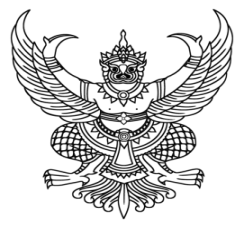 ข้อบังคับมหาวิทยาลัยราชภัฏมหาสารคามว่าด้วย การศึกษาระดับบัณฑิตศึกษา พ.ศ. ๒๕๕๙………………………………………...........................โดยที่เป็นการสมควรปรับปรุงข้อบังคับมหาวิทยาลัยราชภัฏมหาสารคาม ว่าด้วย การศึกษาระดับบัณฑิตศึกษา ที่ใช้ในปัจจุบันให้มีความเหมาะสมยิ่งขึ้น เพื่อประโยชน์ในการรักษามาตรฐานการศึกษาระดับบัณฑิตศึกษาและเพื่อให้การบริหารงานด้านวิชาการดำเนินไปอย่างมีประสิทธิภาพ ถูกต้องตามมาตรฐานวิชาการ มีคุณภาพสูง สอดคล้องกับประกาศกระทรวงศึกษาธิการ เรื่อง เกณฑ์มาตรฐานหลักสูตรระดับบัณฑิตศึกษา พ.ศ. ๒๕๕๘ เรื่อง แนวทางการบริหารเกณฑ์มาตรฐานหลักสูตรระดับอุดมศึกษา พ.ศ. ๒๕๕๘ และประกาศทบวงมหาวิทยาลัย เรื่อง หลักเกณฑ์การเทียบโอนผลการเรียนระดับปริญญาเข้าสู่การศึกษาในระบบ พ.ศ. ๒๕๔๕อาศัยอำนาจตามความในมาตรา ๑๘ (๒) แห่งพระราชบัญญัติมหาวิทยาลัยราชภัฏ พ.ศ. ๒๕๔๗    โดยความเห็นชอบของสภามหาวิทยาลัยราชภัฏมหาสารคาม ในการประชุมครั้งที่ ๓/๒๕๕๙ เมื่อวันที่ ๑๘ มีนาคม พ.ศ. ๒๕๕๙ สภามหาวิทยาลัยราชภัฏมหาสารคาม จึงออกข้อบังคับ ไว้ดังต่อไปนี้หมวด ๑บททั่วไปข้อ ๑  ข้อบังคับนี้เรียกว่า “ข้อบังคับมหาวิทยาลัยราชภัฏมหาสารคาม ว่าด้วย การศึกษาระดับบัณฑิตศึกษา พ.ศ. ๒๕๕๙”ข้อ  ๒  ข้อบังคับนี้ให้มีผลบังคับใช้ ตั้งแต่ปีการศึกษา ๒๕๕๙ เป็นต้นไปข้อ ๓  ให้ยกเลิก ข้อบังคับมหาวิทยาลัยราชภัฏมหาสารคาม ว่าด้วย การศึกษาระดับบัณฑิตศึกษา พ.ศ. ๒๕๕๐ข้อ  ๔  ในข้อบังคับนี้  “มหาวิทยาลัย” หมายความว่า มหาวิทยาลัยราชภัฏมหาสารคาม “สภามหาวิทยาลัย” หมายความว่า สภามหาวิทยาลัยราชภัฏมหาสารคาม “อธิการบดี” หมายความว่า อธิการบดีมหาวิทยาลัยราชภัฏมหาสารคาม“คณะ” หมายความว่า คณะที่เปิดสอนระดับบัณฑิตศึกษาในมหาวิทยาลัย ให้หมายความรวมถึงหน่วยงานอื่นอย่างอันมีฐานะเทียบเท่าคณะที่จัดการเรียนการสอนระดับบัณฑิตศึกษา“บัณฑิตวิทยาลัย” หมายความว่า บัณฑิตวิทยาลัย มหาวิทยาลัยราชภัฏมหาสารคาม“คณบดี” หมายความว่า คณบดีของคณะที่เปิดสอนระดับบัณฑิตศึกษาในมหาวิทยาลัย และให้หมายความรวมไปถึงหัวหน้าส่วนงานที่เรียกชื่ออย่างอื่นที่มีฐานะเทียบเท่ากับคณะที่เปิดสอนระดับบัณฑิตศึกษา   “คณบดีบัณฑิตวิทยาลัย” หมายความว่า คณบดีบัณฑิตวิทยาลัย มหาวิทยาลัยราชภัฏมหาสารคาม “คณะกรรมการบัณฑิตวิทยาลัย” หมายความว่า คณะกรรมการประจำบัณฑิตวิทยาลัยตามความในข้อ ๙ แห่งระเบียบมหาวิทยาลัยราชภัฏมหาสารคาม ว่าด้วย บัณฑิตวิทยาลัย พ.ศ. ๒๕๕๗ “คณะกรรมการบัณฑิตศึกษาประจำคณะ” หมายความว่า คณะกรรมการบัณฑิตศึกษาประจำคณะที่เปิดสอนระดับบัณฑิตศึกษา มหาวิทยาลัยราชภัฏมหาสารคาม“คณะกรรมการบัณฑิตศึกษาระหว่างคณะ” หมายความว่า คณะกรรมการบัณฑิตศึกษาระหว่างคณะที่มีจัดการหลักสูตรแบบสหวิชาการซึ่งมีการดำเนินการโดยคณะจำนวนมากกว่าหนึ่งคณะ เปิดสอนระดับบัณฑิตศึกษา มหาวิทยาลัยราชภัฏมหาสารคาม “คณะกรรมการบริหารหลักสูตร” หมายความว่า คณะกรรมการบริหารหลักสูตรในสาขาวิชาที่เปิดสอนระดับบัณฑิตศึกษา ที่อธิการบดีแต่งตั้ง “หลักสูตร” หมายความว่า หลักสูตรสาขาวิชาต่างๆ ในระดับบัณฑิตศึกษาที่สภามหาวิทยาลัยอนุมัติ ให้เปิดสอน และได้แจ้งคณะกรรมการอุดมศึกษาเพื่อทราบแล้ว “สาขาวิชา” หมายความว่า สาขาวิชาของหลักสูตรระดับบัณฑิตศึกษา   “การศึกษาระดับบัณฑิตศึกษา” หมายความว่า การศึกษาในระดับประกาศนียบัตรบัณฑิต ปริญญาโท ประกาศนียบัตรบัณฑิตชั้นสูง และปริญญาเอก มหาวิทยาลัยราชภัฏมหาสารคาม “อาจารย์ประจำ” หมายความว่า บุคลากรของมหาวิทยาลัยราชภัฏมหาสารคามที่ดำรงตำแหน่งอาจารย์ ผู้ช่วยศาสตราจารย์ รองศาสตราจารย์และศาสตราจารย์ ที่เปิดสอนหลักสูตรนั้น ที่มีหน้าที่รับผิดชอบตาม   พันธกิจของการอุดมศึกษา และปฏิบัติหน้าที่เต็มเวลา ทั้งนี้ อาจารย์ประจำรับเข้าใหม่ตั้งแต่ ข้อบังคับนี้เริ่มบังคับใช้ต้องมีระดับความสามารถภาษาอังกฤษ ตามเกณฑ์ที่มหาวิทยาลัยกำหนด “อาจารย์ประจำหลักสูตร” หมายความว่า อาจารย์ประจำที่มีคุณวุฒิตรงหรือสัมพันธ์กับสาขาวิชาของหลักสูตรที่เปิดสอน ซึ่งมีหน้าที่สอนและค้นคว้าวิจัยในสาขาวิชาดังกล่าว ทั้งนี้ สามารถเป็นอาจารย์ประจำหลักสูตรหลายหลักสูตรได้ในเวลาเดียวกัน แต่ต้องเป็นหลักสูตรที่อาจารย์ผู้นั้นมีคุณวุฒิตรงหรือสัมพันธ์กับสาขาวิชาของหลักสูตร“อาจารย์ผู้รับผิดชอบหลักสูตร” หมายถึง อาจารย์ประจำหลักสูตรที่มีภาระหน้าที่ในการบริหารและพัฒนาหลักสูตรและการเรียนการสอนในสาขาวิชาที่เปิดสอน ตั้งแต่การวางแผน การควบคุมคุณภาพ การติดตามประเมินผลและการพัฒนาหลักสูตร อาจารย์ผู้รับผิดชอบหลักสูตรต้องอยู่ประจำหลักสูตรนั้นตลอดระยะเวลาที่จัดการศึกษา โดยจะเป็นอาจารย์ผู้รับผิดชอบหลักสูตรเกินกว่า ๑ หลักสูตรในเวลาเดียวกันไม่ได้ ยกเว้นพหุวิทยาการ หรือ สหวิทยาการ ให้เป็นอาจารย์ผู้รับผิดชอบหลักสูตรได้อีกหนึ่งหลักสูตรและอาจารย์ผู้รับผิดชอบหลักสูตรสามารถซ้ำได้ไม่เกิน ๒ คน“ประธานกรรมการบริหารหลักสูตร” หมายความว่า ประธานกรรมการบริหารหลักสูตรสาขาวิชา ของมหาวิทยาลัย “อาจารย์พิเศษ” หมายความว่า ผู้สอนที่มิได้เป็นอาจารย์ประจำ และต้องได้รับการแต่งตั้งจากมหาวิทยาลัย“ผู้ทรงคุณวุฒิภายนอก” หมายความว่า ผู้ที่มิได้เป็นอาจารย์ประจำโดยมีคุณวุฒิทางการศึกษาและตำแหน่งทางวิชาการตามที่กำหนดในหน้าที่นั้น ๆ กรณีที่ผู้ทรงคุณวุฒิภายนอกไม่มีคุณวุฒิทางการศึกษาและผลงานทางวิชาการ ตามที่กำหนดข้างต้น จะต้องเป็นผู้มีความรู้ความเชี่ยวชาญและประสบการณ์สูงมากเป็นที่ยอมรับ ซึ่งตรงหรือสัมพันธ์กับหัวข้อวิทยานิพนธ์ “สถาบันอื่น” หมายความว่า สถาบันอุดมศึกษาในหรือต่างประเทศที่ร่วมรับผิดชอบหลักสูตรกับมหาวิทยาลัยราชภัฏมหาสารคาม ในลักษณะเป็นหลักสูตรร่วม หรือร่วมเป็นเครือข่ายทางวิชาการ“หลักสูตรร่วมกับสถาบันอื่น” หมายความว่า หลักสูตรของมหาวิทยาลัยราชภัฏมหาสารคามที่ร่วมมือจัดการเรียนการสอนและการวิจัยกับสถาบันอื่น โดยมหาวิทยาลัยราชภัฏมหาสารคามเป็นผู้ให้ปริญญา หรือ สถาบันอื่นเป็นผู้ให้ปริญญา หรืออาจได้รับปริญญาจากทุกสถาบันที่ร่วมมือกัน“สัมฤทธิบัตร” หมายความว่า ใบรับรองความรู้ที่มหาวิทยาลัยราชภัฏมหาสารคามออกให้ผู้เรียนร่วมที่ผ่านการประเมินผลการเรียนของมหาวิทยาลัยแล้ว“นักศึกษา” หมายความว่า นักศึกษาระดับบัณฑิตศึกษา มหาวิทยาลัยราชภัฏมหาสารคาม   ข้อ  ๕  ให้อธิการบดีรักษาการตามข้อบังคับนี้ มีอำนาจออกประกาศหรือคำสั่ง เพื่อประโยชน์ในการปฏิบัติตามข้อบังคับ กรณีที่มีปัญหาในการปฏิบัติตามข้อบังคับ ให้อธิการบดีเป็นผู้วินิจฉัยชี้ขาดและถือเป็นที่สุดหมวด  ๒ระบบการจัดการศึกษาข้อ  ๖  ระบบการจัดการศึกษา การจัดการศึกษาให้ใช้ระบบ ดังนี้ ๖.๑ ระบบทวิภาค  โดย ๑ ปีการศึกษาแบ่งออกเป็น ๒ ภาคการศึกษาปกติ ๑ ภาคการศึกษาปกติมีระยะเวลาศึกษาไม่น้อยกว่า ๑๕ สัปดาห์ มหาวิทยาลัยอาจจัดการศึกษาภาคฤดูร้อนโดยกำหนดระยะเวลา และจำนวนหน่วยกิต ให้มีสัดส่วนเทียบเคียงกันได้กับการศึกษาภาคปกติ๖.๒ ระบบไตรภาค โดย ๑ ปีการศึกษาแบ่งออกเป็น ๓ ภาคการศึกษาปกติ ๑ ภาคการศึกษาปกติมีระยะเวลาศึกษาไม่น้อยกว่า ๑๒ สัปดาห์ โดย ๑ หน่วยกิตระบบไตรภาค เทียบได้กับ ๑๒/๑๕ หน่วยกิตระบบทวิภาค หรือ ๔ หน่วยกิต ระบบทวิภาค เทียบได้กับ ๕ หน่วยกิตระบบไตรภาค๖.๓ ระบบจตุรภาค โดย ๑ ปีการศึกษาแบ่งออกเป็น ๔ ภาคการศึกษาปกติ ๑ ภาคการศึกษาปกติมีระยะเวลาศึกษาไม่น้อยกว่า ๑๐ สัปดาห์ โดย ๑ หน่วยกิตระบบจตุรภาค เทียบได้กับ ๑๐/๑๕ หน่วยกิตระบบทวิภาค หรือ ๒ หน่วยกิต ระบบทวิภาค เทียบได้กับ ๓ หน่วยกิตระบบจตุรภาคข้อ  ๗  รูปแบบการศึกษา มหาวิทยาลัยอาจจัดรูปแบบการศึกษาทั้งในและนอกเวลาราชการรูปแบบใดรูปแบบหนึ่ง หรือรูปแบบผสมผสาน ดังนี้๗.๑ รูปแบบในเวลาราชการ เป็นการจัดการศึกษาสำหรับนักศึกษาทั่วไปเฉพาะในเวลาราชการ      โดยจัดแบบระบบทวิภาค หรือระบบไตรภาค หรือระบบจตุรภาค๗.๒ รูปแบบนอกเวลาราชการ เป็นการจัดการศึกษาโดยใช้เวลานอกราชการสำหรับนักศึกษาทั่วไปหรือกลุ่มนักศึกษาที่มีวัตถุประสงค์เฉพาะอย่างใดอย่างหนึ่ง โดยอาจจัดการเรียนการสอนในโปรแกรมแบบใดแบบหนึ่ง หรือโปรแกรมแบบผสมผสาน ดังนี้๗.๒.๑ โปรแกรมเรียนทางไกล โดยใช้ระบบทางไกลผ่านไปรษณีย์ วิทยุกระจายเสียง วีดีทัศน์    ๒ ทาง หรือเครือข่ายคอมพิวเตอร์ หรือระบบอินเทอร์เน็ต๗.๒.๒ โปรแกรมชุดวิชา (Module System) เป็นการจัดการเรียนการสอนเป็นคราว ๆ คราวละ ๑ รายวิชา หรือหลายรายวิชา ซึ่งอาจจัดเป็นชุดของรายวิชาที่มีเนื้อหาสัมพันธ์กัน๗.๒.๓ โปรแกรมนานาชาติ เป็นการจัดการศึกษาโดยความร่วมมือกับสถาบันการศึกษาต่างประเทศ หรือเป็นหลักสูตรของมหาวิทยาลัยที่มีการจัดการและมีมาตรฐานเช่นเดียวกันกับหลักสูตรนานาชาติ โดยอาจจัดในเวลาและเนื้อหาที่สอดคล้องกับโปรแกรมต่างประเทศ๗.๒.๔ โปรแกรมการเรียนการสอนผ่านสื่ออิเล็กทรอนิกส์ (e-Learning) การจัดการเรียนการสอนให้เป็นไปตามประกาศของสำนักงานคณะกรรมการการอุดมศึกษา กระทรวงศึกษาธิการ๗.๒.๕ โปรแกรมโครงการพิเศษ การจัดการเรียนการสอนแต่ละรูปแบบให้พิจารณาตามความเหมาะสมกับแต่ละหลักสูตร ทั้งนี้จะต้องจัดให้ได้เนื้อหาสมดุลกับหน่วยกิตรวมของหลักสูตร โดยการเทียบหน่วยกิต ตามข้อ ๑๐ และให้จัดทำเป็นประกาศของมหาวิทยาลัยข้อ  ๘  การคิดหน่วยกิต๘.๑ ระบบทวิภาค๘.๑.๑ รายวิชาภาคทฤษฎี ที่ใช้เวลาบรรยาย หรืออภิปรายปัญหาไม่น้อยกว่า ๑๕ ชั่วโมงต่อ  ภาคการศึกษาปกติ ให้มีค่าเท่ากับ ๑ หน่วยกิต๘.๑.๒ รายวิชาภาคปฏิบัติ ที่ใช้เวลาฝึกหรือทดลองไม่น้อยกว่า ๓๐ ชั่วโมงต่อภาคการศึกษาปกติ ให้มีค่าเท่ากับ ๑ หน่วยกิต๘.๑.๓ การฝึกงานหรือการฝึกภาคสนาม ที่ใช้เวลาฝึก ไม่น้อยกว่า ๔๕ ชั่วโมงต่อภาคการศึกษาปกติ ให้มีค่าเท่ากับ ๑ หน่วยกิต๘.๑.๔ การทำโครงงานหรือกิจกรรมการเรียนอื่นใดที่ได้รับมอบหมาย ที่ใช้เวลาทำโครงงานหรือกิจกรรมนั้น ไม่น้อยกว่า ๔๕ ชั่วโมงต่อภาคการศึกษาปกติ ให้มีค่าเท่ากับ ๑ หน่วยกิต๘.๑.๕ การค้นคว้าอิสระ ที่ใช้เวลาศึกษาค้นคว้าไม่น้อยกว่า ๔๕ ชั่วโมงต่อภาคการศึกษาปกติ  ให้มีค่าเท่ากับ ๑ หน่วยกิต๘.๑.๖ วิทยานิพนธ์ ที่ใช้เวลาศึกษาค้นคว้าไม่น้อยกว่า ๔๕ ชั่วโมงต่อภาคการศึกษาปกติ ให้มี  ค่าเท่ากับ ๑ หน่วยกิต๘.๒ ระบบไตรภาค๘.๒.๑ รายวิชาภาคทฤษฎี ที่ใช้เวลาบรรยายหรืออภิปรายไม่น้อยกว่า ๑๒ ชั่วโมงต่อภาคการศึกษาปกติ  ให้มีค่าเท่ากับ ๑ หน่วยกิต๘.๒.๒ รายวิชาภาคปฏิบัติ ที่ใช้เวลาฝึกหรือทดลองไม่น้อยกว่า ๒๔ ชั่วโมง ต่อภาคการศึกษาปกติ ให้มีค่าเท่ากับ ๑ หน่วยกิต๘.๒.๓ การฝึกงานหรือฝึกภาคสนาม ที่ใช้เวลาฝึกไม่น้อยกว่า ๓๖ ชั่วโมงต่อภาคการศึกษาปกติ ให้มีค่าเท่ากับ ๑ หน่วยกิต๘.๒.๔ การค้นคว้าอิสระ ที่ใช้เวลาศึกษาค้นคว้าไม่น้อยกว่า ๓๖ ชั่วโมงต่อภาคการศึกษาปกติ  ให้มีค่าเท่ากับ ๑ หน่วยกิต๘.๒.๕ วิทยานิพนธ์ ที่ใช้เวลาศึกษาค้นคว้าไม่น้อยกว่า ๓๖ ชั่วโมงต่อภาคการศึกษาปกติ ให้มี  ค่าเท่ากับ ๑ หน่วยกิต ๘.๓ ระบบจตุรภาค๘.๓.๑ รายวิชาภาคทฤษฎี ที่ใช้เวลาบรรยายหรืออภิปราย ไม่น้อยกว่า ๑๐ ชั่วโมง ต่อภาคการศึกษาปกติ ให้มีค่าเท่ากับ ๑ หน่วยกิต๘.๓.๒ รายวิชาภาคปฏิบัติ ที่ใช้เวลาฝึกหรือทดลองไม่น้อยกว่า ๒๐ ชั่วโมง ต่อภาคการศึกษาปกติ ให้มีค่าเท่ากับ ๑ หน่วยกิต๘.๓.๓ การฝึกงานหรือการฝึกภาคสนาม ที่ใช้เวลาฝึกไม่น้อยกว่า ๓๐ ชั่วโมงต่อภาคการศึกษาปกติ ให้มีค่าเท่ากับ ๑ หน่วยกิต๘.๓.๔ การค้นคว้าอิสระ ที่ใช้เวลาศึกษาค้นคว้าไม่น้อยกว่า ๓๐ ชั่วโมงต่อภาคการศึกษาปกติ  ให้มีค่าเท่ากับ ๑ หน่วยกิต๘.๓.๕ วิทยานิพนธ์ ที่ใช้เวลาศึกษาค้นคว้าไม่น้อยกว่า ๓๐ ชั่วโมงต่อภาคการศึกษาปกติ ให้มี  ค่าเท่ากับ ๑ หน่วยกิตหมวด ๓หลักสูตรข้อ  ๙  หลักสูตรระดับบัณฑิตศึกษา มี ๔ ระดับ ดังนี้  ๙.๑ หลักสูตรระดับประกาศนียบัตรบัณฑิต เป็นหลักสูตรการศึกษาที่มุ่งให้มีความสัมพันธ์สอดคล้องกับแผนพัฒนาการศึกษาระดับอุดมศึกษาของชาติ ปรัชญาของการอุดมศึกษา ปรัชญาของสถาบันอุดมศึกษา และมาตรฐานวิชาการและวิชาชีพ เน้นการพัฒนานักวิชาการและนักวิชาชีพให้มีความชำนาญในสาขาวิชาเฉพาะ เพื่อให้มีความรู้ความเชี่ยวชาญ สามารถปฏิบัติงานได้ดียิ่งขึ้น โดยเป็นหลักสูตรการศึกษาที่มีลักษณะเบ็ดเสร็จในตัวเอง ๙.๒ หลักสูตรระดับปริญญาโท เป็นหลักสูตรการศึกษาที่มุ่งให้มีความสัมพันธ์สอดคล้องกับแผนพัฒนาการศึกษาระดับอุดมศึกษาของชาติ ปรัชญาของการอุดมศึกษา ปรัชญาของสถาบันอุดมศึกษาและมาตรฐานวิชาการและวิชาชีพที่เป็นสากล เน้นการพัฒนานักวิชาการและนักวิชาชีพ ที่มีความรู้ความสามารถระดับสูง   ในสาขาวิชาต่าง ๆ โดยกระบวนการวิจัยเพื่อให้สามารถบุกเบิกแสวงหาความรู้ใหม่ได้อย่างมีอิสระ รวมทั้งมีความสามารถในการสร้างสรรค์จรรโลงความก้าวหน้าทางวิชาการ เชื่อมโยงและบูรณาการศาสตร์ที่ตนเชี่ยวชาญกับศาสตร์อื่นได้อย่างต่อเนื่อง มีคุณธรรมและจรรยาบรรณทางวิชาการและวิชาชีพ ทั้งนี้มุ่งให้มีความรู้ความเข้าใจในกระบวนการสร้างและประยุกต์ใช้ความรู้ใหม่เพื่อการพัฒนางานและสังคม ๙.๓ หลักสูตรระดับประกาศนียบัตรบัณฑิตชั้นสูง เป็นหลักสูตรการศึกษาที่มุ่งให้มีความสัมพันธ์สอดคล้องกับแผนพัฒนาการศึกษาระดับอุดมศึกษาของชาติ ปรัชญาของการอุดมศึกษา ปรัชญาของสถาบันอุดมศึกษา และมาตรฐานวิชาการและวิชาชีพ เน้นการพัฒนานักวิชาการและนักวิชาชีพให้มีความชำนาญในสาขาวิชาเฉพาะ เพื่อให้มีความรู้ความเชี่ยวชาญ สามารถปฏิบัติงานได้ดียิ่งขึ้น โดยเป็นหลักสูตรการศึกษาที่มีลักษณะเบ็ดเสร็จในตัวเอง ๙.๔ หลักสูตรระดับปริญญาเอก เป็นหลักสูตรการศึกษาที่มุ่งให้มีความสัมพันธ์สอดคล้องกับแผนพัฒนาการศึกษาระดับอุดมศึกษาของชาติ ปรัชญาของการอุดมศึกษา ปรัชญาของสถาบันอุดมศึกษาและมาตรฐานวิชาการและวิชาชีพที่เป็นสากล เน้นการพัฒนานักวิชาการและนักวิชาชีพ ที่มีความรู้ความสามารถระดับสูง ในสาขาวิชาต่าง ๆ โดยกระบวนการวิจัยเพื่อให้สามารถบุกเบิกแสวงหาความรู้ใหม่ได้อย่างมีอิสระ รวมทั้ง มีความสามารถในการสร้างสรรค์จรรโลงความก้าวหน้าทางวิชาการ เชื่อมโยงและบูรณาการศาสตร์ที่ตนเชี่ยวชาญกับศาสตร์อื่นได้อย่างต่อเนื่อง มีคุณธรรมและจรรยาบรรณทางวิชาการและวิชาชีพ ทั้งนี้ มุ่งให้มีความสามารถในการค้นคว้าวิจัยเพื่อสร้างสรรค์องค์ความรู้ใหม่หรือนวัตกรรม ซึ่งเป็นประโยชน์ต่อการพัฒนางานสังคม และประเทศ ๙.๕ หลักสูตรระดับบัณฑิตศึกษาอื่น ๆ ตามที่สภามหาวิทยาลัยอนุมัติข้อ  ๑๐  โครงสร้างหลักสูตร๑๐.๑ หลักสูตรระดับประกาศนียบัตรบัณฑิต ให้มีจำนวนหน่วยกิตรวมตลอดหลักสูตร ไม่น้อยกว่า    ๒๔ หน่วยกิต ๑๐.๒ หลักสูตรระดับปริญญาโท ให้มีจำนวนหน่วยกิตรวมตลอดหลักสูตรไม่น้อยกว่า ๓๖ หน่วยกิต      โดยอาจจัดแผนใดแผนหนึ่ง ดังนี้๑๐.๒.๑ แผน ก เป็นแผนการศึกษาที่เน้นการวิจัย โดยการทำวิทยานิพนธ์ ดังนี้(๑) แบบ ก ๑ ทำเฉพาะวิทยานิพนธ์ซึ่งมีค่าเทียบได้ไม่น้อยกว่า ๓๖ หน่วยกิต และอาจกำหนดให้เรียนรายวิชาเพิ่มเติม หรือทำกิจกรรมทางวิชาการอื่นเพิ่มขึ้นก็ได้ โดยไม่นับหน่วยกิต และจะต้องมีผลสัมฤทธิ์ตามที่มหาวิทยาลัยกำหนด (๒) แบบ ก ๒ ทำวิทยานิพนธ์ซึ่งมีค่าเทียบได้ไม่น้อยกว่า ๑๒ หน่วยกิต และศึกษารายวิชา  ไม่น้อยกว่า ๑๒ หน่วยกิต๑๐.๒.๒ แผน ข เป็นแผนการศึกษาที่เน้นการศึกษารายวิชา โดยไม่ต้องทำวิทยานิพนธ์ แต่ต้องมีการค้นคว้าอิสระ ไม่น้อยกว่า ๓ หน่วยกิตและไม่เกิน ๖ หน่วยกิต และต้องสอบประมวลความรู้ (Comprehensive Examination) ๑๐.๓  หลักสูตรระดับประกาศนียบัตรบัณฑิตชั้นสูง ให้มีจำนวนหน่วยกิตรวมตลอดหลักสูตร ไม่น้อยกว่า ๒๔ หน่วยกิต๑๐.๔  หลักสูตรระดับปริญญาเอก แบ่งออกเป็น ๒ แบบ โดยเน้นการวิจัยเพื่อพัฒนานักวิชาการและ นักวิชาชีพชั้นสูง ดังนี้ ๑๐.๔.๑ แบบ ๑ เป็นแผนการศึกษาที่เน้นการวิจัยโดยมีการทำวิทยานิพนธ์ที่ก่อให้เกิดความรู้ใหม่ อาจกำหนดให้มีการเรียนรายวิชาเพิ่มเติมหรือทำกิจกรรมทางวิชาการอื่นเพิ่มขึ้นก็ได้ โดยไม่นับหน่วยกิต แต่จะต้องมีผลสัมฤทธิ์ตามที่มหาวิทยาลัยกำหนด แบ่งเป็น(๑) แบบ ๑.๑ ผู้เข้าศึกษาที่สำเร็จปริญญาโท จะต้องทำวิทยานิพนธ์ไม่น้อยกว่า ๔๘ หน่วยกิต(๒) แบบ ๑.๒ ผู้เข้าศึกษาที่สำเร็จปริญญาตรีจะต้องทำวิทยานิพนธ์ไม่น้อยกว่า ๗๒ หน่วยกิต ทั้งนี้ วิทยานิพนธ์ตามแบบ ๑.๑ และแบบ ๑.๒ จะต้องมีมาตรฐานและคุณภาพเดียวกัน ๑๐.๔.๒ แบบ ๒ เป็นแผนการศึกษาที่เน้นการวิจัย โดยมีการทำวิทยานิพนธ์ ที่มีคุณภาพสูงก่อให้เกิดความก้าวหน้าทางวิชาการและวิชาชีพ และมีการศึกษารายวิชาเพิ่มเติม ดังนี้(๑) แบบ ๒.๑ ผู้เข้าศึกษาที่สำเร็จปริญญาโท จะต้องทำวิทยานิพนธ์ไม่น้อยกว่า ๓๖ หน่วยกิต และศึกษารายวิชาอีกไม่น้อยกว่า ๑๒ หน่วยกิต โดยมีหน่วยกิตรวมตลอดหลักสูตร ไม่น้อยกว่า ๔๘ หน่วยกิต(๒) แบบ ๒.๒ ผู้เข้าศึกษาที่สำเร็จปริญญาตรีจะต้องทำวิทยานิพนธ์ไม่น้อยกว่า ๔๘ หน่วยกิต และศึกษารายวิชาอีกไม่น้อยกว่า ๒๔ หน่วยกิต โดยมีหน่วยกิตรวมตลอดหลักสูตรไม่น้อยกว่า ๗๒ หน่วยกิต ทั้งนี้ วิทยานิพนธ์ตามแบบ ๒.๑ และแบบ ๒.๒ จะต้องมีมาตรฐานและคุณภาพเดียวกันข้อ  ๑๑  การกำหนดระยะเวลาการศึกษาตามหลักสูตรระดับบัณฑิตศึกษา การนับจำนวนปีการศึกษาให้นับปีการศึกษาตามระบบการจัดการศึกษาข้อ ๖ หนึ่งปีการศึกษาของแต่ละระบบการศึกษาต้องมีจำนวนภาคเรียนครบตามระบบการศึกษานั้น โดยให้เริ่มนับระยะเวลาการเข้าศึกษาตั้งแต่ภาคเรียนแรกที่เข้าศึกษา ดังนี้๑๑.๑ หลักสูตรระดับประกาศนียบัตรบัณฑิตและหลักสูตรระดับประกาศนียบัตรบัณฑิตชั้นสูง ให้ใช้ระยะเวลาการศึกษาตามหลักสูตรจนสำเร็จการศึกษาไม่น้อยกว่า ๑ ปีการศึกษาและไม่เกิน ๓ ปีการศึกษา๑๑.๒ หลักสูตรระดับปริญญาโท ให้ใช้ระยะเวลาการศึกษาตามหลักสูตรจนสำเร็จการศึกษาไม่น้อยกว่า ๑ ปีการศึกษาและไม่เกิน ๕ ปีการศึกษา๑๑.๓ หลักสูตรระดับปริญญาเอก ให้ใช้ระยะเวลาการศึกษาตามหลักสูตรจนสำเร็จการศึกษา ดังนี้๑๑.๓.๑ นักศึกษาที่สำเร็จระดับปริญญาตรี ให้ใช้ระยะเวลาไม่น้อยกว่า ๑ ปีการศึกษาและไม่เกิน ๘  ปีการศึกษา๑๑.๓.๒ นักศึกษาที่สำเร็จระดับปริญญาโท ให้ใช้ระยะเวลาไม่น้อยกว่า ๑ ปีการศึกษาและไม่เกิน ๖ ปีการศึกษา๑๑.๔ หลักสูตรระดับบัณฑิตศึกษาอื่นๆ ให้ใช้ระยะเวลาการศึกษาตามประกาศของมหาวิทยาลัย ๑๑.๕ กรณีที่นักศึกษาเรียนครบหลักสูตร สอบประมวลความรู้ผ่าน หรือ สอบวัดคุณสมบัติผ่าน และได้ส่งวิทยานิพนธ์ฉบับสมบูรณ์ให้บัณฑิตวิทยาลัยแล้ว แต่ไม่สามารถส่งผลงานวิทยานิพนธ์เพื่อตีพิมพ์ได้ทันภายในเวลาของหลักสูตรตามข้อ ๑๑.๒ และ ๑๑.๓ ให้มหาวิทยาลัยขยายเวลาการรอตีพิมพ์ หรือตอบรับให้ตีพิมพ์ในวารสารตามประกาศของมหาวิทยาลัย ได้อีก ๒ ปีการศึกษา สำหรับนักศึกษาระดับปริญญาโท และขยายได้อีก ๓ ปีการศึกษา สำหรับนักศึกษาระดับปริญญาเอก ทั้งนี้ระยะเวลารอการตีพิมพ์หรือตอบรับให้ตีพิมพ์ผลงานวิทยานิพนธ์ดังกล่าว ไม่ให้นับเป็นระยะเวลาการศึกษาตามหลักสูตร และนักศึกษาจะต้องรักษาสภาพนักศึกษาเป็นนักศึกษาทุกภาคเรียนจนกว่าจะได้รับอนุมัติสำเร็จการศึกษาข้อ  ๑๒  การพัฒนาหลักสูตรและการประกันคุณภาพของหลักสูตร๑๒.๑ การพัฒนาหลักสูตร ให้ทุกหลักสูตรพัฒนาหลักสูตรให้ทันสมัยโดยมีการประเมินและรายงานผลการดำเนินการของหลักสูตรทุกปีการศึกษาเพื่อนำข้อมูลที่ได้ไปปรับปรุงพัฒนาหลักสูตรเป็นระยะ ๆ อย่างน้อย ตามรอบระยะเวลาของหลักสูตร หรือทุกรอบ ๕ ปี๑๒.๒ การประกันคุณภาพของหลักสูตร ให้ทุกหลักสูตรกำหนดระบบการประกันคุณภาพของหลักสูตร โดยมีองค์ประกอบในการประกันคุณภาพอย่างน้อย ๖ ด้าน คือ(๑) การกำกับมาตรฐาน(๒) บัณฑิต(๓) นักศึกษา(๔) คณาจารย์(๕) หลักสูตร การเรียนการสอน การประเมินผู้เรียน(๖) สิ่งสนับสนุนการเรียนรู้หมวด ๔จำนวน คุณวุฒิและคุณสมบัติของอาจารย์ข้อ  ๑๓  จำนวน คุณวุฒิและคุณสมบัติของอาจารย์ระดับบัณฑิตศึกษา มีดังนี้๑๓.๑ หลักสูตรระดับประกาศนียบัตรบัณฑิต๑๓.๑.๑ อาจารย์ประจำหลักสูตร มีคุณวุฒิขั้นต่ำปริญญาโทหรือเทียบเท่าและมีผลงานทางวิชาการที่ไม่ใช่ส่วนหนึ่งของการศึกษาเพื่อรับปริญญา และเป็นผลงานทางวิชาการที่ได้รับการเผยแพร่ตามหลักเกณฑ์ที่กำหนดในการพิจารณาแต่งตั้งให้บุคคลดำรงตำแหน่งทางวิชาการอย่างน้อย ๓ รายการ ในรอบ ๕ ปีย้อนหลัง โดยอย่างน้อย ๑ รายการต้องเป็นผลงานวิจัยสำหรับหลักสูตรประกาศนียบัตรบัณฑิตทางวิชาชีพ อาจารย์ประจำหลักสูตรต้องมีคุณสมบัติเป็นไปตามมาตรฐานวิชาชีพนั้น ๑๓.๑.๒ อาจารย์ผู้รับผิดชอบหลักสูตร จำนวนอย่างน้อย ๕ คน มีคุณวุฒิปริญญาเอกหรือเทียบเท่า หรือขั้นต่ำปริญญาโทหรือเทียบเท่าที่มีตำแหน่งรองศาสตราจารย์ และมีผลงานทางวิชาการที่ไม่ใช่ส่วนหนึ่งของการศึกษาเพื่อรับปริญญา และเป็นผลงานทางวิชาการที่ได้รับการเผยแพร่ตามหลักเกณฑ์ที่กำหนดในการพิจารณาแต่งตั้งให้บุคคลดำรงตำแหน่งทางวิชาการอย่างน้อย ๓ รายการ ในรอบ ๕ ปีย้อนหลัง โดยอย่างน้อย ๑ รายการต้องเป็นผลงานวิจัยกรณีที่มีความจำเป็นอย่างยิ่งสำหรับสาขาวิชาที่ไม่สามารถสรรหาอาจารย์ผู้รับผิดชอบหลักสูตรครบตามจำนวน หรือมีจำนวนนักศึกษาน้อยกว่า ๑๐ คน ทางคณะวิชาต้องเสนอจำนวนและคุณวุฒิของอาจารย์ผู้รับผิดชอบหลักสูตรที่มีนั้นให้คณะกรรมประจำบัณฑิตวิทยาลัยพิจารณาและผ่านความเห็นชอบจากสภามหาวิทยาลัย แล้วเสนอให้คณะกรรมการการอุดมศึกษาพิจารณาเป็นรายกรณี๑๓.๑.๓ อาจารย์ผู้สอน ต้องเป็นอาจารย์ประจำหรืออาจารย์พิเศษ ที่มีคุณวุฒิขั้นต่ำปริญญาโทหรือเทียบเท่า ในสาขาวิชานั้นหรือสาขาวิชาที่สัมพันธ์กัน หรือในสาขาวิชาของรายวิชาที่สอนและต้องมีประสบการณ์ด้านการสอนและมีผลงานทางวิชาการที่ไม่ใช่ส่วนหนึ่งของการศึกษาเพื่อรับปริญญาและเป็นผลงานทางวิชาการที่ได้รับการเผยแพร่ตามหลักเกณฑ์ที่กำหนดในการพิจารณาแต่งตั้งให้บุคคลดำรงตำแหน่งทางวิชาการอย่างน้อย ๑ รายการ ในรอบ ๕ ปีย้อนหลังในกรณีของอาจารย์พิเศษ อาจได้รับการยกเว้นคุณวุฒิปริญญาโท แต่ทั้งนี้ต้องมีคุณวุฒิขั้นต่ำปริญญาตรีหรือเทียบเท่า และมีประสบการณ์การทำงานที่เกี่ยวข้องกับวิชาที่สอนมาแล้วไม่น้อยกว่า ๖ ปี ทั้งนี้อาจารย์พิเศษต้องมีชั่วโมงสอนไม่เกินร้อยละ ๕๐ ของรายวิชา โดยมีอาจารย์ประจำเป็นผู้รับผิดชอบรายวิชานั้นสำหรับหลักสูตรประกาศนียบัตรบัณฑิตทางวิชาชีพ อาจารย์ผู้สอน ต้องมีคุณสมบัติเป็นไปตามมาตรฐานวิชาชีพนั้น ๆ๑๓.๒ หลักสูตรระดับประกาศนียบัตรบัณฑิตชั้นสูง๑๓.๒.๑ อาจารย์ประจำหลักสูตร มีคุณวุฒิปริญญาเอกหรือเทียบเท่า หรือขั้นต่ำปริญญาโทหรือเทียบเท่าที่มีตำแหน่งรองศาสตราจารย์ และมีผลงานทางวิชาการที่ไม่ใช่ส่วนหนึ่งของการศึกษาเพื่อรับปริญญา และเป็นผลงานทางวิชาการที่ได้รับการเผยแพร่ตามหลักเกณฑ์ที่กำหนดในการพิจารณาแต่งตั้งให้บุคคลดำรงตำแหน่งทางวิชาการอย่างน้อย ๓ รายการ ในรอบ ๕ ปีย้อนหลัง โดยอย่างน้อย ๑ รายการต้องเป็นผลงานวิจัยสำหรับหลักสูตรประกาศนียบัตรบัณฑิตชั้นสูงทางวิชาชีพ อาจารย์ประจำหลักสูตรต้องมีคุณสมบัติเป็นไปตามมาตรฐานวิชาชีพนั้น ๆ๑๓.๒.๒ อาจารย์ผู้รับผิดชอบหลักสูตร จำนวนอย่างน้อย ๕ คน มีคุณวุฒิปริญญาเอกหรือเทียบเท่า หรือขั้นต่ำปริญญาโทหรือเทียบเท่าที่มีตำแหน่งศาสตราจารย์ และมีผลงานทางวิชาการที่ไม่ใช่     ส่วนหนึ่งของการศึกษาเพื่อรับปริญญา และเป็นผลงานทางวิชาการที่ได้รับการเผยแพร่ตามหลักเกณฑ์ที่กำหนดในการพิจารณาแต่งตั้งให้บุคคลดำรงตำแหน่งทางวิชาการอย่างน้อย ๓ รายการในรอบ ๕ ปีย้อนหลัง โดยอย่างน้อย ๑ รายการต้องเป็นผลงานวิจัยกรณีที่มีความจำเป็นอย่างยิ่งสำหรับสาขาวิชาที่ไม่สามารถสรรหาอาจารย์ผู้รับผิดชอบหลักสูตรครบตามจำนวน หรือมีจำนวนนักศึกษาน้อยกว่า ๑๐ คน ทางคณะวิชาต้องเสนอจำนวนและคุณวุฒิของอาจารย์ผู้รับผิดชอบหลักสูตรที่มีนั้นให้คณะกรรมประจำบัณฑิตวิทยาลัยพิจารณาและผ่านความเห็นชอบจากสภามหาวิทยาลัย แล้วเสนอให้คณะกรรมการการอุดมศึกษาพิจารณาเป็นรายกรณี๑๓.๒.๓ อาจารย์ผู้สอน ต้องเป็นอาจารย์ประจำหรืออาจารย์พิเศษ ที่มีคุณวุฒิปริญญาเอกหรือเทียบเท่า หรือขั้นต่ำปริญญาโทหรือเทียบเท่าที่มีตำแหน่งรองศาสตราจารย์ ในสาขาวิชานั้นหรือสาขาวิชาที่สัมพันธ์กัน หรือในสาขาวิชาของรายวิชาที่สอน และต้องมีประสบการณ์ด้านการสอนและมีผลงานทางวิชาการ ที่ไม่ใช่ส่วนหนึ่งของการศึกษาเพื่อรับปริญญา และเป็นผลงานทางวิชาการที่ได้รับการเผยแพร่ตามหลักเกณฑ์ ที่กำหนดในการพิจารณาแต่งตั้งให้บุคคลดำรงตำแหน่งทางวิชาการอย่างน้อย ๑ รายการ ในรอบ ๕ ปีย้อนหลังในกรณีของอาจารย์พิเศษ อาจได้รับการยกเว้นคุณวุฒิปริญญาเอกแต่ทั้งนี้ต้องมีคุณวุฒิขั้นต่ำปริญญาโทหรือเทียบเท่า และมีประสบการณ์การทำงานที่เกี่ยวข้องกับวิชาที่สอนมาแล้วไม่น้อยกว่า ๔ ปี ทั้งนี้อาจารย์พิเศษต้องมีชั่วโมงสอนไม่เกินร้อยละ ๕๐ ของรายวิชา  โดยมีอาจารย์ประจำเป็นผู้รับผิดชอบรายวิชานั้นสำหรับหลักสูตรประกาศนียบัตรบัณฑิตชั้นสูงทางวิชาชีพ อาจารย์ผู้สอน ต้องมีคุณสมบัติเป็นไปตามมาตรฐานวิชาชีพนั้น ๆ๑๓.๓ หลักสูตรปริญญาโท๑๓.๓.๑ อาจารย์ประจำหลักสูตร มีคุณวุฒิขั้นต่ำปริญญาโทหรือเทียบเท่าและมีผลงาน         ทางวิชาการที่ไม่ใช่ส่วนหนึ่งของการศึกษาเพื่อรับปริญญา และเป็นผลงานทางวิชาการที่ได้รับการเผยแพร่ตามหลักเกณฑ์ที่กำหนดในการพิจารณาแต่งตั้งให้บุคคลดำรงตำแหน่งทางวิชาการอย่างน้อย ๓ รายการในรอบ ๕ ปีย้อนหลัง โดยอย่างน้อย ๑ รายการต้องเป็นผลงานวิจัย๑๓.๓.๒ อาจารย์ผู้รับผิดชอบหลักสูตร จำนวนอย่างน้อย ๓ คน มีคุณวุฒิปริญญาเอกหรือเทียบเท่า หรือขั้นต่ำปริญญาโทหรือเทียบเท่าที่มีตำแหน่งรองศาสตราจารย์ และมีผลงานทางวิชาการที่ไม่ใช่ส่วนหนึ่งของการศึกษาเพื่อรับปริญญา และเป็นผลงานทางวิชาการที่ได้รับการเผยแพร่ตามหลักเกณฑ์ที่กำหนดในการพิจารณาแต่งตั้งให้บุคคลดำรงตำแหน่งทางวิชาการอย่างน้อย ๓ รายการในรอบ ๕ ปีย้อนหลัง โดยอย่างน้อย ๑ รายการต้องเป็นผลงานวิจัยกรณีที่มีความจำเป็นอย่างยิ่งสำหรับสาขาวิชาที่ไม่สามารถสรรหาอาจารย์ผู้รับผิดชอบหลักสูตรครบตามจำนวน หรือมีจำนวนนักศึกษาน้อยกว่า ๑๐ คน ทางคณะวิชาต้องเสนอจำนวนและคุณวุฒิของอาจารย์ผู้รับผิดชอบหลักสูตรที่มีนั้นให้คณะกรรมประจำบัณฑิตวิทยาลัยพิจารณาและผ่านความเห็นชอบจากสภามหาวิทยาลัย แล้วเสนอให้คณะกรรมการการอุดมศึกษาพิจารณาเป็นรายกรณี๑๓.๓.๓ อาจารย์ที่ปรึกษาวิทยานิพนธ์และการค้นคว้าอิสระ แบ่งออกเป็น ๒ ประเภท คือ(๑) อาจารย์ที่ปรึกษาวิทยานิพนธ์หลักและการค้นคว้าอิสระหลัก ต้องเป็นอาจารย์ประจำหลักสูตร มีคุณวุฒิปริญญาเอกหรือเทียบเท่า หรือขั้นต่ำปริญญาโทหรือเทียบเท่าที่มีตำแหน่งรองศาสตราจารย์ และมีผลงานทางวิชาการที่ไม่ใช่ส่วนหนึ่งของการศึกษาเพื่อรับปริญญาและเป็นผลงานทางวิชาการที่ได้รับการเผยแพร่ตามหลักเกณฑ์ที่กำหนดในการพิจารณาแต่งตั้งให้บุคคลดำรงตำแหน่งทางวิชาการอย่างน้อย ๓ รายการ ในรอบ ๕ ปีย้อนหลัง โดยอย่างน้อย ๑ รายการ ต้องเป็นผลงานวิจัย(๒) อาจารย์ที่ปรึกษาวิทยานิพนธ์ร่วมและและการค้นคว้าอิสระร่วม (ถ้ามี) ต้องมีคุณวุฒิและคุณสมบัติ ดังนี้อาจารย์ที่ปรึกษาวิทยานิพนธ์ร่วมที่เป็นอาจารย์ประจำ ต้องมีคุณวุฒิและผลงานทางวิชาการเช่นเดียวกับอาจารย์ที่ปรึกษาวิทยานิพนธ์หลักสำหรับอาจารย์ที่ปรึกษาวิทยานิพนธ์ร่วมที่เป็นผู้ทรงคุณวุฒิภายนอกต้องมีคุณวุฒิปริญญาเอกหรือเทียบเท่า และมีผลงานทางวิชาการที่ได้รับการตีพิมพ์เผยแพร่ในวารสารที่มีชื่ออยู่ในฐานข้อมูลที่เป็นที่ยอมรับในระดับชาติ ซึ่งตรงหรือสัมพันธ์กับหัวข้อวิทยานิพนธ์หรือการค้นคว้าอิสระไม่น้อยกว่า ๑๐ เรื่อง        		กรณีผู้ทรงคุณวุฒิภายนอกที่ไม่มีคุณวุฒิและผลงานทางวิชาการตามที่กำหนดข้างต้น ผู้ทรงคุณวุฒิภายนอกจะต้องเป็นผู้มีความรู้ความเชี่ยวชาญและประสบการณ์สูงเป็นที่ยอมรับ ซึ่งตรงหรือสัมพันธ์กับหัวข้อวิทยานิพนธ์หรือการค้นคว้าอิสระ โดยผ่านความเห็นชอบจากคณะกรรมการประจำบัณฑิตวิทยาลัย และจากสภามหาวิทยาลัย แล้วแจ้งคณะกรรมการการอุดมศึกษารับทราบ๑๓.๓.๔ อาจารย์ผู้สอบวิทยานิพนธ์และอาจารย์ผู้สอบการค้นคว้าอิสระ ต้องประกอบด้วยอาจารย์ประจำหลักสูตรและผู้ทรงคุณวุฒิภายนอกสถาบัน รวมไม่น้อยกว่า ๓ คน ทั้งนี้ ประธานกรรมการสอบต้องไม่เป็นอาจารย์ที่ปรึกษาวิทยานิพนธ์หลักหรือการค้นคว้าอิสระหลัก หรืออาจารย์ที่ปรึกษาวิทยานิพนธ์ร่วมหรือการค้นคว้าอิสระร่วม โดยอาจารย์ผู้สอบวิทยานิพนธ์ ต้องมีคุณวุฒิ คุณสมบัติ และผลงานทางวิชาการดังนี้ กรณีอาจารย์ประจำหลักสูตร ต้องมีคุณวุฒิปริญญาเอกหรือเทียบเท่าหรือขั้นต่ำปริญญาโทหรือเทียบเท่าที่มีตำแหน่งรองศาสตราจารย์ และมีผลงานทางวิชาการที่ไม่ใช่ส่วนหนึ่งของการศึกษาเพื่อรับปริญญา และเป็นผลงานทางวิชาการที่ได้รับการเผยแพร่ตามหลักเกณฑ์ที่กำหนดในการพิจารณาแต่งตั้งให้บุคคลดำรงตำแหน่งทางวิชาการอย่างน้อย ๓ รายการ ในรอบ ๕ ปีย้อนหลัง โดยอย่างน้อย ๑ รายการต้องเป็นผลงานวิจัยกรณีผู้ทรงคุณวุฒิภายนอก ต้องมีคุณวุฒิปริญญาเอกหรือเทียบเท่าและมีผลงานทางวิชาการที่ได้รับการตีพิมพ์เผยแพร่ในวารสารที่มีชื่ออยู่ในฐานข้อมูลที่เป็นที่ยอมรับในระดับชาติ ซึ่งตรงหรือสัมพันธ์กับหัวข้อวิทยานิพนธ์หรือการค้นคว้าอิสระ ไม่น้อยกว่า ๑๐ เรื่องกรณีผู้ทรงคุณวุฒิภายนอกที่ไม่มีคุณวุฒิและผลงานทางวิชาการตามที่กำหนดข้างต้น ผู้ทรงคุณวุฒิภายนอกจะต้องเป็นผู้มีความรู้ความเชี่ยวชาญและประสบการณ์สูงเป็นที่ยอมรับ ซึ่งตรงหรือสัมพันธ์กับหัวข้อวิทยานิพนธ์ หรือการค้นคว้าอิสระ โดยผ่านความเห็นชอบจากคณะกรรมการประจำบัณฑิตวิทยาลัย และจากสภามหาวิทยาลัย แล้วแจ้งคณะกรรมการการอุดมศึกษารับทราบ๑๓.๓.๕ อาจารย์ผู้สอน ต้องเป็นอาจารย์ประจำหรืออาจารย์พิเศษ ที่มีคุณวุฒิขั้นต่ำปริญญาโทหรือเทียบเท่า ในสาขาวิชานั้นหรือสาขาวิชาที่สัมพันธ์กัน หรือในสาขาวิชาของรายวิชาที่สอนและต้องมีประสบการณ์ด้านการสอนและมีผลงานทางวิชาการที่ไม่ใช่ส่วนหนึ่งของการศึกษาเพื่อรับปริญญาและเป็นผลงานทางวิชาการที่ได้รับการเผยแพร่ตามหลักเกณฑ์ที่กำหนดในการพิจารณาแต่งตั้งให้บุคคลดำรงตำแหน่งทางวิชาการอย่างน้อย ๑ รายการ ในรอบ ๕ ปีย้อนหลังทั้งนี้ อาจารย์พิเศษต้องมีชั่วโมงสอนไม่เกินร้อยละ ๕๐ ของรายวิชาโดยมีอาจารย์ประจำเป็นผู้รับผิดชอบรายวิชานั้น๑๓.๔ หลักสูตรระดับปริญญาเอก๑๓.๔.๑ อาจารย์ประจำหลักสูตร มีคุณวุฒิปริญญาเอกหรือเทียบเท่า หรือขั้นต่ำปริญญาโทหรือเทียบเท่าที่มีตำแหน่งรองศาสตราจารย์ และมีผลงานทางวิชาการที่ไม่ใช่ส่วนหนึ่งของการศึกษาเพื่อรับปริญญา และเป็นผลงานทางวิชาการที่ได้รับการเผยแพร่ตามหลักเกณฑ์ที่กำหนดในการพิจารณาแต่งตั้งให้บุคคลดำรงตำแหน่งทางวิชาการอย่างน้อย ๓ รายการ ในรอบ ๕ ปีย้อนหลังโดยอย่างน้อย ๑ รายการต้องเป็นผลงานวิจัย๑๓.๔.๒ อาจารย์ผู้รับผิดชอบหลักสูตร จำนวนอย่างน้อย ๓ คน มีคุณวุฒิปริญญาเอกหรือเทียบเท่า หรือขั้นต่ำปริญญาโทหรือเทียบเท่าที่มีตำแหน่งศาสตราจารย์ และมีผลงานทางวิชาการที่ไม่ใช่ส่วนหนึ่งของการศึกษาเพื่อรับปริญญา และเป็นผลงานทางวิชาการที่ได้รับการเผยแพร่ตามหลักเกณฑ์ที่กำหนดในการพิจารณาแต่งตั้งให้บุคคลดำรงตำแหน่งทางวิชาการอย่างน้อย ๓ รายการ ในรอบ ๕ ปีย้อนหลัง โดยอย่างน้อย ๑ รายการต้องเป็นผลงานวิจัยกรณีที่มีความจำเป็นอย่างยิ่งสำหรับสาขาวิชาที่ไม่สามารถสรรหาอาจารย์ผู้รับผิดชอบหลักสูตรครบตามจำนวน หรือมีจำนวนนักศึกษาน้อยกว่า ๑๐ คน ทางคณะวิชาต้องเสนอจำนวนและคุณวุฒิของอาจารย์ผู้รับผิดชอบหลักสูตรที่มีนั้นให้คณะกรรมประจำบัณฑิตวิทยาลัยพิจารณาและผ่านความเห็นชอบจากสภามหาวิทยาลัย แล้วเสนอให้คณะกรรมการการอุดมศึกษาพิจารณาเป็นรายกรณี๑๓.๔.๓ อาจารย์ที่ปรึกษาวิทยานิพนธ์ แบ่งออกเป็น ๒ ประเภท คือ(๑) อาจารย์ที่ปรึกษาวิทยานิพนธ์หลัก ต้องเป็นอาจารย์ประจำหลักสูตรมีคุณวุฒิปริญญาเอกหรือเทียบเท่า หรือขั้นต่ำปริญญาโทหรือเทียบเท่าที่มีตำแหน่งรองศาสตราจารย์และมีผลงานทางวิชาการที่ไม่ใช่ส่วนหนึ่งของการศึกษาเพื่อรับปริญญา และเป็นผลงานทางวิชาการที่ได้รับการเผยแพร่ ตามหลักเกณฑ์ที่กำหนดในการพิจารณาแต่งตั้งให้บุคคลดำรงตำแหน่งทางวิชาการอย่างน้อย ๓ รายการ ในรอบ ๕ ปีย้อนหลัง โดยอย่างน้อย ๑ รายการต้องเป็นผลงานวิจัย(๒) อาจารย์ที่ปรึกษาวิทยานิพนธ์ร่วม (ถ้ามี) ต้องมีคุณวุฒิและคุณสมบัติ ดังนี้อาจารย์ที่ปรึกษาวิทยานิพนธ์ร่วมที่เป็นอาจารย์ประจำ ต้องมีคุณวุฒิและผลงานทางวิชาการเช่นเดียวกับอาจารย์ที่ปรึกษาวิทยานิพนธ์หลักสำหรับอาจารย์ที่ปรึกษาวิทยานิพนธ์ร่วมที่เป็นผู้ทรงคุณวุฒิภายนอกต้องมีคุณวุฒิปริญญาเอกหรือเทียบเท่า และมีผลงานทางวิชาการที่ได้รับการตีพิมพ์เผยแพร่ในวารสารที่มีชื่ออยู่ในฐานข้อมูลที่เป็นที่ยอมรับในระดับนานาชาติ ซึ่งตรงหรือสัมพันธ์กับหัวข้อวิทยานิพนธ์ ไม่น้อยกว่า ๕ เรื่องกรณีผู้ทรงคุณวุฒิภายนอกที่ไม่มีคุณวุฒิและผลงานทางวิชาการตามที่กำหนดข้างต้น ผู้ทรงคุณวุฒิภายนอกจะต้องเป็นผู้มีความรู้ความเชี่ยวชาญและประสบการณ์สูงมากเป็นที่ยอมรับ ซึ่งตรงหรือสัมพันธ์กับหัวข้อวิทยานิพนธ์ โดยผ่านความเห็นชอบจากคณะกรรมการบัณฑิตวิทยาลัย และจากสภามหาวิทยาลัย แล้วแจ้งคณะกรรมการการอุดมศึกษารับทราบ๑๓.๔.๔ อาจารย์ผู้สอบวิทยานิพนธ์ ต้องประกอบด้วยอาจารย์ประจำหลักสูตรและผู้ทรงคุณวุฒิภายนอกสถาบัน รวมไม่น้อยกว่า ๕ คน ทั้งนี้ประธานกรรมการสอบต้องเป็นผู้ทรงคุณวุฒิภายนอก โดยอาจารย์ผู้สอบวิทยานิพนธ์ต้องมีคุณวุฒิ คุณสมบัติ และผลงานทางวิชาการ ดังนี้กรณีอาจารย์ประจำหลักสูตร ต้องมีคุณวุฒิปริญญาเอกหรือเทียบเท่าหรือขั้นต่ำปริญญาโทหรือเทียบเท่าที่มีตำแหน่งรองศาสตราจารย์ และมีผลงานทางวิชาการที่ไม่ใช่ส่วนหนึ่งของการศึกษาเพื่อรับปริญญา และเป็นผลงานทางวิชาการที่ได้รับการเผยแพร่ตามหลักเกณฑ์ที่กำหนดในการพิจารณาแต่งตั้งให้บุคคลดำรงตำแหน่งทางวิชาการอย่างน้อย ๓ รายการ ในรอบ ๕ ปีย้อนหลังโดยอย่างน้อย ๑ รายการต้องเป็นผลงานวิจัยกรณีผู้ทรงคุณวุฒิภายนอก ต้องมีคุณวุฒิปริญญาเอกหรือเทียบเท่าและมีผลงานทางวิชาการที่ได้รับการตีพิมพ์เผยแพร่ในวารสารที่มีชื่ออยู่ในฐานข้อมูลที่เป็นที่ยอมรับในระดับนานาชาติ ซึ่งตรงหรือสัมพันธ์กับหัวข้อวิทยานิพนธ์ ไม่น้อยกว่า ๕ เรื่องกรณีผู้ทรงคุณวุฒิภายนอกที่ไม่มีคุณวุฒิและผลงานทางวิชาการตามที่กำหนดข้างต้น ผู้ทรงคุณวุฒิภายนอกจะต้องเป็นผู้มีความรู้ความเชี่ยวชาญและประสบการณ์สูงมากเป็นที่ยอมรับ ซึ่งตรงหรือสัมพันธ์กับหัวข้อวิทยานิพนธ์ โดยผ่านความเห็นชอบจากคณะกรรมการบัณฑิตวิทยาลัย และจากสภามหาวิทยาลัย แล้วแจ้งคณะกรรมการการอุดมศึกษารับทราบ๑๓.๔.๕ อาจารย์ผู้สอน ต้องเป็นอาจารย์ประจำหรืออาจารย์พิเศษ ที่มีคุณวุฒิปริญญาเอกหรือเทียบเท่า หรือขั้นต่ำปริญญาโทหรือเทียบเท่าที่มีตำแหน่งรองศาสตราจารย์ ในสาขาวิชานั้นหรือสาขาวิชาที่สัมพันธ์กัน หรือในสาขาวิชาของรายวิชาที่สอน และต้องมีประสบการณ์ด้านการสอนและมีผลงานทางวิชาการ ที่ไม่ใช่ส่วนหนึ่งของการศึกษาเพื่อรับปริญญา และเป็นผลงานทางวิชาการที่ได้รับการเผยแพร่ตามหลักเกณฑ์ที่กำหนดในการพิจารณาแต่งตั้งให้บุคคลดำรงตำแหน่งทางวิชาการอย่างน้อย ๑ รายการ ในรอบ ๕ ปีย้อนหลังในกรณีรายวิชาที่สอนไม่ใช่วิชาในสาขาวิชาของหลักสูตร อนุโลมให้อาจารย์ที่มีคุณวุฒิระดับปริญญาโทหรือเทียบเท่าที่มีตำแหน่งทางวิชาการต่ำกว่ารองศาสตราจารย์ ทำหน้าที่อาจารย์ผู้สอนได้ทั้งนี้ อาจารย์พิเศษต้องมีชั่วโมงสอนไม่เกินร้อยละ ๕๐ ของรายวิชาโดยมีอาจารย์ประจำเป็นผู้รับผิดชอบรายวิชานั้น๑๓.๕ อาจารย์ใหม่ที่มีคุณวุฒิระดับปริญญาเอก แม้ยังไม่มีผลงานทางวิชาการ หลังสำเร็จการศึกษาอนุโลมให้เป็นอาจารย์ผู้สอนในระดับปริญญาโทได้ แต่ทั้งนี้หากจะทำหน้าที่เป็นอาจารย์ผู้สอน ในระดับปริญญาเอก หรือเป็นอาจารย์ประจำหลักสูตร  อาจารย์ผู้รับผิดชอบหลักสูตร  อาจารย์ที่ปรึกษา วิทยานิพนธ์  และอาจารย์ผู้สอบวิทยานิพนธ์ ในระดับปริญญาโทและปริญญาเอก ต้องมีผลงานทาง วิชาการภายหลังสำเร็จการศึกษาอย่างน้อย ๑ รายการ ภายใน ๒ ปี หรือ ๒ รายการ ภายใน ๔ ปี หรือ ๓ รายการ ภายใน ๕ ปีข้อ  ๑๔  ให้อธิการบดีแต่งตั้งคณะกรรมการบริหารหลักสูตรในสาขาวิชาที่เปิดสอน ทั้งนี้ องค์ประกอบจำนวนและหน้าที่ให้เป็นไปตามประกาศของมหาวิทยาลัยข้อ  ๑๕  ภาระงานที่ปรึกษาวิทยานิพนธ์และการค้นคว้าอิสระ๑๕.๑ อาจารย์ประจำหลักสูตร ๑ คน ให้เป็นอาจารย์ที่ปรึกษาวิทยานิพนธ์หลัก ของนักศึกษาปริญญาโทและปริญญาเอกตามหลักเกณฑ์ ดังนี้กรณีอาจารย์ประจำหลักสูตรมีคุณวุฒิปริญญาเอกหรือเทียบเท่า และมีผลงานทางวิชาการตามเกณฑ์ ข้อ ๑๓.๓.๓ (๑) และข้อ ๑๓.๕ ให้เป็นอาจารย์ที่ปรึกษาวิทยานิพนธ์ของนักศึกษาระดับปริญญาโทและเอกรวมได้ไม่เกิน ๕ คน ต่อภาคการศึกษา กรณีอาจารย์ประจำหลักสูตรมีคุณวุฒิปริญญาเอกหรือเทียบเท่า และดำรงตำแหน่งระดับผู้ช่วยศาสตราจารย์ขึ้นไป หรือมีคุณวุฒิปริญญาโทหรือเทียบเท่าที่มีตำแหน่งรองศาสตราจารย์ขึ้นไป มีผลงานทางวิชาการตามเกณฑ์ ข้อ ๑๓.๔.๓ (๑) และข้อ ๑๓.๕  ให้เป็นอาจารย์ที่ปรึกษาวิทยานิพนธ์หลักของนักศึกษาระดับปริญญาโทและเอกรวมได้ไม่เกิน ๑๐ คนต่อภาคการศึกษากรณีอาจารย์ประจำหลักสูตรมีคุณวุฒิปริญญาเอกหรือเทียบเท่า และดำรงตำแหน่งศาสตราจารย์และมีความจำเป็นต้องดูแลนักศึกษาเกินกว่าจำนวนที่กำหนดให้เสนอต่อสภามหาวิทยาลัยพิจารณา แต่ทั้งนี้ต้องไม่เกิน ๑๕ คนต่อภาคการศึกษา หากมีความจำเป็นต้องดูแลนักศึกษามากกว่า ๑๕ คน ให้ขอความเห็นชอบจากคณะกรรมการการอุดมศึกษาเป็นรายกรณี๑๕.๒ อาจารย์ประจำหลักสูตร ๑ คน ให้เป็นอาจารย์ที่ปรึกษาการค้นคว้าอิสระหลักของนักศึกษาปริญญาโทได้ไม่เกิน ๑๕ คนหากเป็นอาจารย์ที่ปรึกษาทั้งวิทยานิพนธ์หลักและการค้นคว้าอิสระหลัก ให้คิดสัดส่วนจำนวนนักศึกษาที่ทำวิทยานิพนธ์ ๑ คน เทียบได้กับจำนวนนักศึกษาที่ค้นคว้าอิสระ ๓ คน แต่ทั้งนี้ รวมแล้วต้องไม่เกิน ๑๕ คนต่อภาคการศึกษา๑๕.๓ อาจารย์ที่ปรึกษาวิทยานิพนธ์ร่วมหรืออาจารย์ที่ปรึกษาการค้นคว้าอิสระร่วม (ถ้ามี) ในกรณีที่มีภาระงานที่ปรึกษาวิทยานิพนธ์และการค้นคว้าอิสระแล้ว ตามข้อ ๑๕.๑ หรือ ๑๕.๒ แล้ว อาจเป็นอาจารย์ที่ปรึกษาวิทยานิพนธ์ร่วมหรืออาจารย์ที่ปรึกษาการค้นคว้าอิสระร่วม ได้อีกไม่เกินจำนวนที่กำหนดไว้ในภาระงานที่ปรึกษาวิทยานิพนธ์และการค้นคว้าอิสระหลัก ตามข้อ ๑๕.๑ หรือ ๑๕.๒ ข้อ  ๑๖  ในคณะที่เปิดสอนหลักสูตรระดับบัณฑิตศึกษา ให้อธิการบดีแต่งตั้งคณะกรรมการบัณฑิตศึกษาประจำคณะ โดยมีองค์ประกอบและหน้าที่ ดังนี้๑๖.๑ องค์ประกอบ   	๑๖.๑.๑ คณบดีเป็นประธานกรรมการ๑๖.๑.๒ กรรมการประกอบด้วย(๑) ประธานกรรมการบริหารหลักสูตร ทุกหลักสูตรที่สังกัดคณะ(๒) ผู้แทนอาจารย์ประจำหลักสูตร จำนวนไม่เกิน ๔ คน (๓) รองคณบดีคนหนึ่งที่คณบดีเสนอชื่อเป็นเลขานุการให้คณะกรรมการบัณฑิตศึกษาประจำคณะมีวาระการดำรงตำแหน่งคราวละ ๔ ปี และให้พ้นจากตำแหน่งก่อนวาระเมื่อ ตาย ลาออก ขาดคุณลักษณะ หรือมหาวิทยาลัยถอดถอน หลักเกณฑ์และวิธีการได้มาซึ่งคณะกรรมการ และการพ้นจากตำแหน่งให้เป็นไปตามประกาศมหาวิทยาลัย ๑๖.๒ หน้าที่๑๖.๒.๑ ควบคุมคุณภาพการจัดการศึกษา การประกันคุณภาพของหลักสูตร การปรับปรุงหลักสูตร และการพัฒนาหลักสูตรระดับบัณฑิตศึกษา โดยให้เป็นไปตามเกณฑ์มาตรฐานหลักสูตรระดับอุดมศึกษาของกระทรวงศึกษาธิการ๑๖.๒.๒ อนุมัติผลการประเมินผลการศึกษารายวิชาของหลักสูตรระดับบัณฑิตศึกษา	๑๖.๒.๓ พิจารณาแต่งตั้งอาจารย์ที่ปรึกษาการค้นคว้าอิสระและแจ้งบัณฑิตวิทยาลัยรับทราบ๑๖.๒.๔ พิจารณาเสนอชื่ออาจารย์ประจำหลักสูตรให้คณบดีบัณฑิตวิทยาลัยพิจารณาแต่งตั้งให้เป็นอาจารย์ที่ปรึกษาวิทยานิพนธ์๑๖.๒.๕ ประสานงานด้านบริหารและวิชาการเกี่ยวกับการรับนักศึกษา การจัดตารางสอน     การสอน การวิจัย การสอบประมวลความรู้ (Comprehensive Examination) และการสอบวัดคุณสมบัติ (Qualifying Examination) กับบัณฑิตวิทยาลัย และหน่วยงานที่เกี่ยวข้อง ๑๖.๒.๖ พิจารณาการโอนและเทียบโอนผลการเรียน การลาพักการเรียน การคืนสภาพการเป็นนักศึกษา และการลาออกของนักศึกษา๑๖.๒.๗ เสนอรายชื่อนักศึกษาที่เรียนครบหลักสูตรต่อคณะกรรมการบัณฑิตวิทยาลัย๑๖.๒.๘ หน้าที่อื่น ๆ ตามที่ได้รับมอบหมายตามข้อบังคับนี้และตามที่คณะกรรมการบัณฑิตวิทยาลัยมอบหมาย ๑๖.๓  การประชุมของคณะกรรมการบัณฑิตศึกษาประจำคณะ ให้ใช้ข้อบังคับมหาวิทยาลัยราชภัฏมหาสารคาม ว่าด้วยการประชุมสภามหาวิทยาลัย มาบังคับใช้โดยอนุโลมข้อ  ๑๗  ในการจัดการหลักสูตรระดับบัณฑิตศึกษาแบบสหวิชาการที่มีการดำเนินการโดยคณะจำนวนมากกว่าหนึ่งคณะ ให้อธิการบดีแต่งตั้งคณะกรรมการบัณฑิตศึกษาระหว่างคณะ โดยมีองค์ประกอบและหน้าที่ดังนี้	๑๗.๑  องค์ประกอบ	๑๗.๑.๑  คณบดีบัณฑิตวิทยาลัย  เป็นประธานกรรมการ๑๗.๑.๒  กรรมการประกอบด้วย		(๑) คณบดีหรือรองคณบดีที่ได้รับมอบหมายของคณะที่ร่วมกันจัดหลักสูตร		(๒) ประธานกรรมการบริหารหลักสูตรทุกหลักสูตรที่จัดการศึกษาแบบสหวิชาการ		(๓) ผู้แทนอาจารย์ประจำหลักสูตร ที่ร่วมกันจัดหลักสูตร จำนวนไม่เกิน ๔ คน		(๔) รองคณบดีบัณฑิตวิทยาลัย ที่คณบดีบัณฑิตเสนอชื่อเป็นเลขานุการให้คณะกรรมการบัณฑิตศึกษาระหว่างคณะมีวาระการดำรงตำแหน่งคราวละ ๔ ปี และให้พ้นจากตำแหน่งก่อนวาระเมื่อ ตาย ลาออก ขาดคุณลักษณะ หรือมหาวิทยาลัยถอดถอน หลักเกณฑ์และวิธีการได้มาซึ่งคณะกรรมการ และการพ้นจากตำแหน่งให้เป็นไปตามประกาศมหาวิทยาลัย ๑๗.๒ หน้าที่ ให้คณะกรรมการบัณฑิตศึกษาระหว่างคณะ มีหน้าที่ตามที่กำหนดไว้ใน ๑๖.๒๑๗.๓  การประชุมของคณะกรรมการบัณฑิตศึกษาระหว่างคณะ ให้ใช้ข้อบังคับมหาวิทยาลัย   ราชภัฏมหาสารคาม ว่าด้วย การประชุมสภามหาวิทยาลัย มาบังคับใช้โดยอนุโลมหมวด ๕การรับเข้าศึกษาข้อ  ๑๘  คุณสมบัติของผู้เข้าศึกษา ๑๘.๑ หลักสูตรระดับประกาศนียบัตรบัณฑิตสำเร็จการศึกษาระดับปริญญาตรีหรือเทียบเท่า ตามที่หลักสูตรกำหนด และมีคุณสมบัติอื่นเพิ่มเติมตามที่คณะกรรมการบริหารหลักสูตร และบัณฑิตวิทยาลัยกำหนด๑๘.๒ หลักสูตรระดับปริญญาโทสำเร็จการศึกษาระดับปริญญาตรีหรือเทียบเท่า หรือระดับประกาศนียบัตรบัณฑิต ตามที่หลักสูตรกำหนด และมีคุณสมบัติอื่นเพิ่มเติมตามที่คณะกรรมการผู้บริหารหลักสูตร และบัณฑิตวิทยาลัยกำหนด๑๘.๓ หลักสูตรระดับประกาศนียบัตรบัณฑิตชั้นสูงสำเร็จการศึกษาระดับปริญญาโทหรือเทียบเท่าตามที่หลักสูตรกำหนด หรือสำเร็จการศึกษาระดับปริญญาตรีที่มีระยะเวลาการศึกษา ๖ ปี และมีคุณสมบัติอื่นเพิ่มเติมตามที่คณะกรรมการบริหารหลักสูตร และบัณฑิตวิทยาลัยกำหนด ๑๘.๔ หลักสูตรระดับปริญญาเอก๑๘.๔.๑ สำเร็จการศึกษาระดับปริญญาตรีหรือเทียบเท่าที่มีผลการเรียนดีมาก ได้ค่าระดับคะแนนเฉลี่ยสะสมไม่ต่ำกว่า ๓.๕๐ หรือสำเร็จการศึกษาระดับปริญญาโทหรือเทียบเท่าตามที่หลักสูตรกำหนด และมีคุณสมบัติอื่นเพิ่มเติมตามที่คณะกรรมการบริหารหลักสูตร และบัณฑิตวิทยาลัยกำหนด  ๑๘.๔.๒ สำเร็จการศึกษาระดับปริญญาตรีหรือเทียบเท่าหรือระดับประกาศนียบัตรบัณฑิต        ในสาขาวิชาเดียวกันหรือสาขาวิชาที่สัมพันธ์กันกับหลักสูตรที่เข้าศึกษา โดยมีผลการเรียนดีมาก ได้ค่าระดับคะแนนเฉลี่ยสะสมไม่ต่ำกว่า ๓.๕๐ และมีพื้นความรู้ความสามารถและศักยภาพเพียงพอที่จะทำวิทยานิพนธ์ได้ และมีคุณสมบัติอื่นเพิ่มเติมตามที่คณะกรรมการบริหารหลักสูตร และบัณฑิตวิทยาลัยกำหนด๑๘.๔.๓ มีผลการสอบภาษาอังกฤษได้ตามเกณฑ์ที่มหาวิทยาลัยกำหนด หลักเกณฑ์และวิธีการทดสอบหรือประเมินความสามารถทางภาษาอังกฤษให้เป็นตามประกาศของมหาวิทยาลัยข้อ  ๑๙  หลักเกณฑ์การรับบุคคลเข้าศึกษา มีดังนี้๑๙.๑ คณะกรรมการบริหารหลักสูตร เป็นผู้กำหนดเงื่อนไข วิธีการ และจำนวนนักศึกษาที่จะรับในแต่ละสาขาวิชา โดยได้รับความเห็นชอบจากคณะกรรมการบัณฑิตศึกษาประจำคณะหรือคณะกรรมการบัณฑิตศึกษาระหว่างคณะที่สาขาวิชาสังกัด และคณะกรรมการบัณฑิตวิทยาลัย๑๙.๒ คณะกรรมการบัณฑิตวิทยาลัยอาจอนุมัติให้รับบุคคลเข้าศึกษาเป็นกรณีพิเศษได้ ทั้งนี้ต้องได้รับการพิจารณาเห็นชอบจากคณะกรรมการบริหารหลักสูตร และคณะกรรมการบัณฑิตศึกษาประจำคณะหรือคณะกรรมการบัณฑิตศึกษาระหว่างคณะที่สาขาวิชาสังกัด๑๙.๓ คณะกรรมการบัณฑิตวิทยาลัยอาจอนุมัติให้รับผู้มีพื้นความรู้ไม่ต่ำกว่าปริญญาตรี และมีคุณสมบัติตามข้อ ๑๘ เข้าศึกษาหรือวิจัยโดยไม่ขอรับปริญญาเป็นกรณีพิเศษเฉพาะรายได้ ทั้งนี้ ต้องได้รับการพิจารณาเห็นชอบจากคณะกรรมการบริหารหลักสูตร และคณะกรรมการบัณฑิตศึกษาประจำคณะหรือคณะกรรมการบัณฑิตศึกษาระหว่างคณะที่สาขาวิชาสังกัด๑๙.๔ ในกรณีที่ผู้สมัครกำลังรอผลการศึกษาระดับปริญญาตรี หรือปริญญาโท แล้วแต่กรณี          การรับเข้าศึกษาจะมีผลสมบูรณ์เมื่อผู้สมัครส่งหลักฐานการสำเร็จการศึกษาระดับปริญญาระดับใดระดับหนึ่งตามหลักสูตรที่เข้าศึกษานั้นให้เป็นไปตามหลักเกณฑ์ ข้อกำหนดและประกาศของมหาวิทยาลัย๑๙.๕ การรับนักศึกษาต่างชาติเข้าศึกษา ให้ทำเป็นประกาศของมหาวิทยาลัย โดยความเห็นชอบของคณะกรรมการบัณฑิตวิทยาลัยข้อ  ๒๐  การพิจารณารับบุคคลเข้าศึกษา๒๐.๑ โดยการสอบข้อเขียนและ/หรือสอบสัมภาษณ์ หรือวิธีการอื่นใดตามรูปแบบ หลักเกณฑ์ และวิธีการที่คณะสาขาวิชาสังกัด และบัณฑิตวิทยาลัยกำหนด๒๐.๒ โดยการคัดเลือกจากบุคคลภายในและภายนอกมหาวิทยาลัยเข้าศึกษาเป็นกรณีพิเศษในบางรายวิชาที่เปิดสอนในระดับบัณฑิตศึกษาประเภทไม่ขอรับหรือขอรับหน่วยกิต แต่มิใช่การศึกษาเพื่อขอรับปริญญาจากมหาวิทยาลัย และต้องมีคุณสมบัติตามข้อ ๑๘ แล้วแต่กรณี และต้องปฏิบัติตามประกาศ กำหนดการลงทะเบียน และการชำระเงินค่าธรรมเนียมการศึกษาของมหาวิทยาลัยข้อ  ๒๑  ประเภทของนักศึกษา แบ่งเป็น ๓ ประเภทดังนี้๒๑.๑ นักศึกษาสามัญ หมายถึง บุคคลที่มหาวิทยาลัยรับเข้าเป็นนักศึกษาโดยสมบูรณ์ในแต่ละสาขาวิชา หรือรับเข้าเป็นนักศึกษาทดลองศึกษาตามเงื่อนไขของแต่ละสาขาวิชา ซึ่งเมื่อผ่านการประเมินผลหรือครบเงื่อนไขของแต่ละสาขาวิชา จึงจะรับเข้าเป็นนักศึกษาตามหลักสูตรในสาขาวิชาต่าง ๆ เพื่อรับปริญญา หรือประกาศนียบัตร๒๑.๒ นักศึกษาทดลองศึกษา หมายถึง นักศึกษาที่มีความรู้ไม่ต่ำกว่าระดับปริญญาตรีหรือเทียบเท่า ซึ่งเข้ามาศึกษาในภาคการศึกษาแรก โดยมีเงื่อนไขว่าภาคการศึกษาแรกจะต้องสอบให้ได้ระดับค่าคะแนนเฉลี่ยไม่ต่ำกว่า ๓.๐๐ จึงจะเปลี่ยนสถานภาพเป็นนักศึกษาสามัญได้ หรือเงื่อนไขอื่นตามที่คณะกรรมการบริหารหลักสูตรและคณะกรรมการบัณฑิตศึกษาประจำคณะกำหนด๒๑.๓ นักศึกษาร่วมศึกษา หมายถึง บุคคลที่มหาวิทยาลัยรับเข้าเป็นนักศึกษา โดยไม่ขอรับปริญญาหรือประกาศนียบัตร ทั้งนี้ การดำเนินการเกี่ยวกับนักศึกษาร่วมศึกษา ให้เป็นไปตามข้อ ๒๖ ข้อ ๒๘ และข้อ ๓๗.๒๐ และประกาศของมหาวิทยาลัย โดยความเห็นชอบของคณะกรรมการบัณฑิตวิทยาลัยข้อ  ๒๒  การรับสมัครบุคคลเข้าศึกษา ให้คณะที่เปิดสอนระดับบัณฑิตศึกษากำหนดรูปแบบ หลักเกณฑ์ วิธีการ สำหรับการประชาสัมพันธ์และการจัดหานักศึกษาเข้าศึกษาในสาขาวิชาที่สังกัดคณะ จึงนำเสนอขอความเห็นชอบจากคณะกรรมการบัณฑิตศึกษาประจำคณะและคณะกรรมการบัณฑิตวิทยาลัยการรับสมัครบุคคลเข้าศึกษาระดับบัณฑิตศึกษาให้จัดทำกำหนดการ วิธีการ และเงื่อนไขที่เกี่ยวข้อง เป็นประกาศของมหาวิทยาลัย ตามความเห็นชอบของคณะกรรมการบัณฑิตวิทยาลัย โดยให้บัณฑิตวิทยาลัยเป็นหน่วยงานกลางร่วมกับคณะที่สาขาวิชาสังกัดและสาขาวิชาที่เปิดสอนระดับบัณฑิตศึกษาดำเนินการรับสมัคร จัดสอบคัดเลือก และประกาศรายชื่อผู้มีสิทธิ์เข้าศึกษา แล้วแจ้งให้สำนักส่งเสริมวิชาการและงานทะเบียนทราบข้อ  ๒๓  การรายงานตัวและการขึ้นทะเบียนเป็นนักศึกษา๒๓.๑ หลักเกณฑ์และกำหนดการรายงานตัวและการขึ้นทะเบียนเป็นนักศึกษาให้เป็นไปตามประกาศของมหาวิทยาลัย๒๓.๒ ผู้ที่มหาวิทยาลัยรับเข้าศึกษา จะมีสภาพเป็นนักศึกษาตามข้อ ๒๑ เมื่อมหาวิทยาลัยได้ขึ้นทะเบียนเป็นนักศึกษาแล้วข้อ  ๒๔  การศึกษาข้ามสถาบันการศึกษา ขณะที่นักศึกษากำลังศึกษาตามหลักสูตรระดับบัณฑิตศึกษา นักศึกษาสามารถศึกษาข้ามสถาบันได้ ดังนี้๒๔.๑ นักศึกษาระดับบัณฑิตศึกษาของมหาวิทยาลัย อาจลงทะเบียนเรียนรายวิชาของสถาบัน   การศึกษาอื่นได้ เพื่อนำหน่วยกิตและผลการศึกษามาเป็นส่วนหนึ่งของการศึกษาตามหลักสูตรของมหาวิทยาลัย โดยให้นักศึกษายื่นคำร้องขอลงทะเบียนเรียนรายวิชาของสถาบันการศึกษาอื่นที่คณะต้นสังกัด เพื่อขอความเห็นชอบจากคณะกรรมการบริหารหลักสูตร และคณะกรรมการบัณฑิตศึกษาประจำคณะ และได้รับอนุมัติจากคณบดีบัณฑิตวิทยาลัย แล้วให้นักศึกษานำหนังสือขอลงทะเบียนข้ามสถาบันจากบัณฑิตวิทยาลัยไปขออนุญาตลงทะเบียนในสถาบันการศึกษาอื่น โดยต้องปฏิบัติตามข้อบังคับ ระเบียบ ประกาศ และรับผิดชอบค่าใช้จ่ายตามที่สถาบันการศึกษาอื่นกำหนดหลักเกณฑ์การลงทะเบียนเรียนข้ามสถาบันการศึกษาให้เป็นไปตามข้อ ๒๘การโอนผลการเรียนและการเทียบโอนผลการเรียนให้เป็นไปตามข้อ ๓๑ การแสดงผลการศึกษาให้ดำเนินการตามข้อ ๓๗ โดยอนุโลม๒๔.๒ นักศึกษาระดับบัณฑิตศึกษาของสถาบันการศึกษาอื่น อาจลงทะเบียนเรียนรายวิชาของมหาวิทยาลัยได้ เพื่อนำหน่วยกิตและผลการศึกษาไปเป็นส่วนหนึ่งของการศึกษาตามหลักสูตรของสถาบันการศึกษาต้นสังกัด โดยให้นักศึกษาระดับบัณฑิตศึกษาของสถาบันการศึกษาอื่นยื่นคำร้องขอลงทะเบียนเรียนรายวิชาของมหาวิทยาลัยที่คณะเปิดสอนรายวิชาที่จะขอลงทะเบียนเรียน พร้อมหนังสือขอลงทะเบียนเรียนข้ามสถาบันจากสถานศึกษาต้นสังกัด เพื่อขอความเห็นชอบจากคณะกรรมการบริหารหลักสูตรและคณะกรรมการบัณฑิตศึกษาประจำคณะ หรือคณะกรรมการบัณฑิตระหว่างคณะ และได้รับอนุมัติจากคณบดีบัณฑิตวิทยาลัย โดยนักศึกษาของสถาบันการศึกษาอื่นต้องปฏิบัติตามข้อบังคับ ระเบียบ ประกาศ และรับผิดชอบค่าใช้จ่ายตามที่มหาวิทยาลัยกำหนด หลักเกณฑ์การลงทะเบียนเรียนให้เป็นไปตามข้อ ๒๘ โดยอนุโลม และการออกใบรายงานผลการศึกษาให้เป็นไปตามข้อ ๓๗.๒๐หมวด ๖การลงทะเบียนเรียนข้อ  ๒๕  การลงทะเบียนเรียนในระบบไตรภาคและระบบจตุรภาค ให้เป็นไปตามประกาศของมหาวิทยาลัยข้อ  ๒๖  การลงทะเบียนเรียนสำหรับระบบทวิภาค ให้เป็นดังนี้๒๖.๑  กำหนดวัน และวิธีการลงทะเบียนเรียนรายวิชาในแต่ละภาคการศึกษา ให้เป็นไปตามประกาศของมหาวิทยาลัย๒๖.๒ การลงทะเบียนเรียนของนักศึกษา ให้นักศึกษาลงทะเบียนเรียนตามแผนการเรียนหรือแผนการศึกษา ซึ่งอาจเป็นแผนการเรียนเฉพาะรายบุคคล หรือแผนการเรียนเป็นกลุ่มหรือหมู่เรียนการกำหนดหลักเกณฑ์ องค์ประกอบ วิธีการ และขั้นตอนการทำ การบริหารและการจัดการแผนการเรียนหรือแผนการศึกษารายวิชาแกนร่วมระหว่างสาขาวิชาและวิชาอื่นๆ ในระดับบัณฑิตศึกษา ให้ทำเป็นประกาศของมหาวิทยาลัย โดยความเห็นชอบของคณะกรรมการบัณฑิตวิทยาลัย๒๖.๓ การลงทะเบียนเรียนรายวิชาจะสมบูรณ์ ต่อเมื่อนักศึกษาได้ชำระเงินตามระเบียบมหาวิทยาลัยราชภัฎมหาสารคาม ว่าด้วย การเก็บเงินค่าหน่วยกิต และค่าธรรมเนียมการศึกษาเรียบร้อยแล้ว ภายในกำหนดเวลาตามประกาศของมหาวิทยาลัย๒๖.๔ นักศึกษาที่ได้รับการคัดเลือกเข้าศึกษาในภาคการศึกษาใด จะต้องลงทะเบียนเรียนรายวิชาในภาคการศึกษานั้นเป็นจำนวนหน่วยกิตไม่ต่ำกว่าเกณฑ์ที่มหาวิทยาลัยกำหนด นักศึกษาที่ไม่ลงทะเบียนเรียนรายวิชาโดยสมบูรณ์ในภาคการศึกษาแรกที่ได้รับการคัดเลือกเป็นนักศึกษาจะถูกมหาวิทยาลัยคัดชื่อออก เว้นแต่จะได้รับการอนุมัติเป็นกรณีพิเศษจากคณบดีที่สาขาวิชาสังกัด๒๖.๕ นักศึกษาที่ไม่ได้ลงทะเบียนเรียนรายวิชาโดยสมบูรณ์ในภาคการศึกษาใด ภายในกำหนดเวลาตามประกาศของมหาวิทยาลัย จะไม่มีสิทธิ์เรียนในภาคการศึกษานั้น เว้นแต่ได้รับอนุมัติเป็นกรณีพิเศษจากคณบดีที่สาขาวิชาสังกัด	๒๖.๖ การลงทะเบียนเรียนรายวิชา ก่อนการลงทะเบียนเรียนรายวิชาใด ๆ ในแต่ละภาคการศึกษาต้องได้รับอนุมัติจากอาจารย์ที่ปรึกษาวิทยานิพนธ์หลักหรืออาจารย์ที่ปรึกษาการค้นคว้าอิสระหลัก ในขณะที่ยังไม่ได้แต่งตั้งคณะกรรมการที่ปรึกษาวิทยานิพนธ์หรืออาจารย์ที่ปรึกษาการค้นคว้าอิสระ ให้ประธานคณะกรรมการบริหารหลักสูตรทำหน้าที่เป็นอาจารย์ที่ปรึกษาการลงทะเบียนเรียน ๒๖.๗ จำนวนหน่วยกิตที่ลงทะเบียนในแต่ละภาคการศึกษา๒๖.๗.๑ นักศึกษามีสิทธิ์ลงทะเบียนเรียนรายวิชาแต่ละภาคการศึกษาตามประเภทนักศึกษา ดังนี้(๑) นักศึกษารูปแบบในเวลาราชการ ให้ลงทะเบียนเรียนรายวิชา ไม่ต่ำกว่า ๙ หน่วยกิต และไม่เกิน ๑๕ หน่วยกิตในภาคการศึกษาปกติ การลงทะเบียนเรียนต่ำกว่าที่กำหนดจะกระทำได้เฉพาะในภาคฤดูร้อนหรือภาคการศึกษาที่นักศึกษาจะเรียนรายวิชาครบตามหลักสูตร(๒) นักศึกษารูปแบบนอกเวลาราชการ ให้ลงทะเบียนเรียนรายวิชาไม่ต่ำกว่า ๔ หน่วยกิต และไม่เกิน ๑๐ หน่วยกิตในภาคการศึกษาปกติ  และไม่เกิน ๖ หน่วยกิตในภาคฤดูร้อน๒๖.๗.๒ การลงทะเบียนรายวิชาที่มีจำนวนหน่วยกิตต่ำกว่าหรือมากกว่าเกณฑ์ในข้อ ๒๖.๗.๑ ต้องได้รับความเห็นชอบจากอาจารย์ที่ปรึกษาวิทยานิพนธ์หลักหรืออาจารย์ที่ปรึกษาการค้นคว้าอิสระหลัก และประธานคณะกรรมการบริหารหลักสูตร ให้คณบดีที่สาขาวิชาสังกัดพิจารณาอนุมัติ๒๖.๗.๓ นักศึกษาที่ลงทะเบียนเรียนรายวิชาสองสาขาวิชา สามารถลงทะเบียนเรียนรายวิชา  ตามหลักสูตรทั้งสองสาขาวิชาได้ โดยจะต้องมีจำนวนหน่วยกิตรวม ในแต่ละภาคการศึกษา ตามข้อ ๒๖.๗.๑ข้อ  ๒๗  การลงทะเบียนรายวิชาเรียนขอร่วมศึกษา (Audit) โดยไม่นับหน่วยกิต นักศึกษาทุกสาขาวิชาอาจลงทะเบียนเรียนขอร่วมศึกษาในรายวิชาใดๆ ที่มหาวิทยาลัยเปิดสอนได้โดยไม่นับหน่วยกิต  ดังนี้๒๗.๑ นักศึกษาที่ลงทะเบียนรายวิชาเรียนขอร่วมศึกษา โดยไม่นับหน่วยกิตในแต่ละภาคการศึกษาอาจสอบหรือไม่สอบก็ได้๒๗.๒ นักศึกษาจะลงทะเบียนเรียนรายวิชาเรียนขอร่วมศึกษาโดยไม่นับหน่วยกิตได้ ต่อเมื่อได้รับความเห็นชอบจากอาจารย์ผู้สอนรายวิชานั้น โดยต้องชำระค่าหน่วยกิตตามระเบียบของมหาวิทยาลัยข้อ  ๒๘  การลงทะเบียนข้ามสถาบันการศึกษา๒๘.๑ นักศึกษาจะขอลงทะเบียนเรียน ณ สถาบันการศึกษาอื่นได้ โดยให้นักศึกษายื่นคำร้องขอลงทะเบียนข้ามสถาบันพร้อมเอกสารที่เกี่ยวข้องอื่นๆ ที่คณะต้นสังกัด เพื่อขอความเห็นชอบจากคณะกรรมการบริหารหลักสูตรและคณะกรรมการบัณฑิตศึกษาประจำคณะ หรือคณะกรรมการบัณฑิตศึกษาระหว่างคณะ และได้รับอนุมัติจากคณบดีบัณฑิตวิทยาลัยตามเกณฑ์หลัก ดังนี้๒๘.๑.๑ รายวิชาที่หลักสูตรกำหนด ในภาคการศึกษาหรือปีการศึกษานั้นมหาวิทยาลัยมิได้เปิดสอน  ๒๘.๑.๒ รายวิชาที่สถาบันการศึกษาอื่นเปิดสอนในระดับการศึกษาเดียวกันต้องมีเนื้อหาที่เทียบเคียงกันได้ โดยมีเนื้อหาสาระครอบคลุมไม่น้อยกว่าสามในสี่ของรายวิชาในหลักสูตร๒๘.๑.๓ รายวิชาที่เป็นประโยชน์ต่อการศึกษา หรือการทำวิทยานิพนธ์ หรือการค้นคว้าอิสระ๒๘.๒ ให้นำหน่วยกิตและผลการศึกษาของรายวิชาที่นักศึกษาลงทะเบียนเรียนข้ามสถาบันการศึกษาไปเป็นส่วนหนึ่งของหลักสูตรที่นักศึกษาศึกษาอยู่  ๒๘.๓ การศึกษาข้ามสถาบันการศึกษาให้เป็นไปตามข้อ ๒๔ข้อ  ๒๙  การขอถอน ขอเพิ่ม หรือของดรายวิชา๒๙.๑ การขอถอน ขอเพิ่ม หรือของดรายวิชาเรียน ให้นักศึกษายื่นคำร้องขอถอน ขอเพิ่ม หรือของดรายวิชาเรียนที่คณะต้นสังกัด เพื่อขอความเห็นชอบจากอาจารย์ที่ปรึกษาวิทยานิพนธ์หลักหรืออาจารย์ที่ปรึกษาการค้นคว้าอิสระหลักแล้วแต่กรณี และได้รับความเห็นชอบจากประธานกรรมการบริหารหลักสูตร ในกรณีที่ยังไม่มีอาจารย์ที่ปรึกษาวิทยานิพนธ์หลักหรืออาจารย์ที่ปรึกษาการค้นคว้าอิสระหลัก  ให้ประธานกรรมการบริหารหลักสูตรเป็นผู้ให้ความเห็นชอบ และให้คณบดีที่สาขาวิชาสังกัดเป็นผู้อนุมัติการขอถอน ขอเพิ่ม หรือของดรายวิชาเรียน๒๙.๒ การขอถอนหรือขอเพิ่มรายวิชาเรียน ต้องกระทำภายใน ๒ สัปดาห์แรกของแต่ละภาคการศึกษาปกติ หรือภายในสัปดาห์แรกของภาคฤดูร้อน ทั้งนี้จำนวนหน่วยกิตที่ลงทะเบียนเรียนในแต่ละภาคการศึกษาต้องเป็นไปตามข้อ ๒๖.๗๒๙.๓ การของดเรียนรายวิชาใด ต้องกระทำภายในสัปดาห์ที่ ๓ ถึง สัปดาห์ที่ ๑๐ ของภาคการศึกษาปกติ หรือภายในสัปดาห์ที่ ๒ ถึงสัปดาห์ที่ ๔ ของภาคฤดูร้อน การของดเรียนรายวิชาใดภายหลังกำหนดระยะเวลาตามวรรคแรกจะกระทำมิได้ เว้นแต่จะของดทุกรายวิชาในภาคการศึกษานั้น ทั้งนี้ต้องได้รับอนุมัติเช่นเดียวกับข้อ ๒๙.๑ ก่อนวันสอบปลายภาคการศึกษาเป็นเวลา ๒ สัปดาห์สำหรับภาคการศึกษาปกติและ ๑ สัปดาห์สำหรับภาคฤดูร้อน ในกรณีที่มีความจำเป็นคณบดีที่สาขาวิชาสังกัดอาจอนุมัติให้นักศึกษาถอนหรือเพิ่มรายวิชาหรืองดเรียนบางรายวิชา ภายหลังกำหนดเวลาได้แล้วแต่กรณีข้อ  ๓๐  การชำระค่าธรรมเนียมเพื่อรักษาสภาพนักศึกษา๓๐.๑ นักศึกษาที่ลงทะเบียนเรียนรายวิชาครบตามที่กำหนดในหลักสูตร แต่ยังไม่สำเร็จการศึกษา ต้องชำระค่าธรรมเนียม เพื่อรักษาสภาพนักศึกษาทุกภาคการศึกษาจนกว่าจะสำเร็จการศึกษา๓๐.๒ การลงทะเบียนชำระค่าธรรมเนียมเพื่อรักษาสภาพนักศึกษา ต้องกระทำให้แล้วเสร็จภายใน ๒ สัปดาห์แรกของภาคการศึกษาปกติ หรือภายในสัปดาห์แรกของภาคฤดูร้อน มิฉะนั้นจะต้องเสียค่าธรรมเนียมเพิ่มเติมตามที่มหาวิทยาลัยกำหนด ทั้งนี้ในแต่ละภาคการศึกษานักศึกษาจะต้องดำเนินการรักษาสภาพนักศึกษาให้แล้วเสร็จตามปฏิทินการลงทะเบียนของมหาวิทยาลัยภายในภาคการศึกษานั้น๓๐.๓ กรณีนักศึกษาไม่ลงทะเบียนและชำระค่าธรรมเนียม เพื่อรักษาสภาพนักศึกษาตามกำหนดเวลาในปฏิทินการลงทะเบียนเรียนของมหาวิทยาลัย ให้พ้นสภาพการเป็นนักศึกษาข้อ  ๓๑  การโอนผลการเรียนและการเทียบโอนผลการเรียน การโอนผลการเรียนและการเทียบโอนผลการเรียนนักศึกษาโครงการปริญญาร่วมสถาบัน และการรับโอนนักศึกษาจากสถาบันการศึกษาอื่นให้เป็นไปตามระเบียบมหาวิทยาลัยราชภัฏมหาสารคาม ว่าด้วยการโอนผลการเรียนและเทียบโอนความรู้ ทักษะ และประสบการณ์ตามหลักสูตรของมหาวิทยาลัย และตามประกาศของมหาวิทยาลัยข้อ  ๓๒  การเปลี่ยนสาขาวิชา รูปแบบการศึกษา และระดับการศึกษา๓๒.๑ การเปลี่ยนสาขาวิชา๓๒.๑.๑ นักศึกษาที่ได้รับการคัดเลือกเข้าศึกษาในสาขาวิชาหนึ่งสามารถเปลี่ยนสาขาวิชาใหม่ได้โดยให้นักศึกษายื่นคำร้องขอเปลี่ยนสาขาวิชาพร้อมเอกสารที่เกี่ยวข้องอื่นๆที่คณะต้นสังกัด เพื่อขอความเห็นชอบจากทั้งคณะกรรมการบริหารหลักสูตรสาขาวิชาเดิม คณะกรรมการบริหารหลักสูตรสาขาวิชาใหม่ และคณะกรรมการบัณฑิตศึกษาประจำคณะ หรือคณะกรรมการบัณฑิตศึกษาระหว่างคณะของคณะที่รับเข้าศึกษาใหม่ ให้คณบดีบัณฑิตวิทยาลัยพิจารณาอนุมัติ แล้วแจ้งสำนักส่งเสริมวิชาการและงานทะเบียน๓๒.๑.๒ นักศึกษาอาจขอเปลี่ยนสาขาวิชาได้เมื่อศึกษารายวิชาในสาขาวิชาเดิมมาแล้วไม่น้อยกว่า ๘ หน่วยกิต มีรายวิชาที่สามารถโอนเข้าสาขาวิชาใหม่ได้ไม่น้อยกว่า ๖ หน่วยกิต และทุกวิชาที่จะขอโอนต้องได้ระดับคะแนนไม่ต่ำ B  หรือ S แล้วแต่กรณี และได้ศึกษามาแล้วไม่เกิน ๕ ปี๓๒.๑.๓ นักศึกษาหลักสูตรปริญญาโท แผน ก แบบ ก ๑ และหลักสูตรปริญญาเอก แบบ ๑   อาจขอเปลี่ยนสาขาวิชาได้หลังจากที่ได้ลงทะเบียนเรียนแล้วอย่างน้อย ๑ ภาคการศึกษา และได้ศึกษามาแล้วไม่เกิน ๕ ปี โดยมีศักยภาพในการทำวิทยานิพนธ์ในสาขาวิชาใหม่ได้๓๒.๑.๔ ระยะเวลาการศึกษาของนักศึกษาที่เปลี่ยนสาขาวิชาให้นับตั้งแต่เริ่มต้นเข้าศึกษาในสาขาวิชาใหม่	๓๒.๑.๕ การโอนหน่วยกิตรายวิชาให้กระทำได้ตามข้อ ๓๑๓๒.๒ การเปลี่ยนรูปแบบการศึกษาโดยไม่เปลี่ยนสาขาวิชา ในกรณีที่มีเหตุผลและความจำเป็นอย่างยิ่งอาจอนุมัติให้นักศึกษารูปแบบในเวลาราชการไปศึกษาในรูปแบบเวลานอกราชการได้ และนักศึกษารูปแบบนอกเวลาราชการไปศึกษารูปแบบในเวลาราชการก็ได้ โดยให้นักศึกษายื่นคำร้องการเปลี่ยนรูปแบบการศึกษาพร้อมเอกสารที่เกี่ยวข้องอื่นๆ ที่คณะต้นสังกัด เพื่อขอความเห็นชอบจากคณะกรรมการบริหารหลักสูตร คณะกรรมการบัณฑิตศึกษาประจำคณะ หรือคณะกรรมการบัณฑิตศึกษาระหว่างคณะ ให้คณบดีบัณฑิตวิทยาลัยพิจารณาอนุมัติ แล้วแจ้งให้สำนักส่งเสริมวิชาการและงานทะเบียนทราบ๓๒.๒.๑ นักศึกษาที่ได้รับอนุมัติให้เปลี่ยนรูปแบบการศึกษา จะต้องปฏิบัติตามข้อบังคับและระเบียบต่างๆ รวมทั้งชำระค่าหน่วยกิตและค่าธรรมเนียมการศึกษาตามรูปแบบการศึกษาที่ได้อนุมัติให้เข้าศึกษาใหม่๓๒.๒.๒ หลักเกณฑ์การโอนผลการเรียนและการเทียบโอนผลการเรียนของนักศึกษาที่เปลี่ยนรูปแบบการศึกษา ให้พิจารณารับโอนผลการเรียนและเทียบโอนผลการเรียนทุกรายวิชาที่มีผลการเรียนไม่ต่ำกว่า B หรือ S แล้วแต่กรณี รายวิชาที่รับโอนผลการเรียนให้รวมเป็นหน่วยกิตตามหลักสูตรที่ศึกษา และให้นำไปคิดค่าระดับคะแนนเฉลี่ยสะสม๓๒.๒.๓ การขอโอนผลการเรียนและการเทียบโอนผลการเรียน ให้นักศึกษายื่นคำร้องขอโอนผลการเรียนและเทียบโอนผลการเรียนพร้อมเอกสารที่เกี่ยวข้องอื่นๆ ที่คณะต้นสังกัด เพื่อขอความเห็นชอบจากคณะกรรมการบริหารหลักสูตรและคณะกรรมการบัณฑิตศึกษาประจำคณะหรือคณะกรรมการบัณฑิตศึกษาระหว่างคณะ ให้คณะกรรมการบัณฑิตวิทยาลัยพิจารณาอนุมัติ แล้วให้บัณฑิตวิทยาลัยแจ้งให้สำนักส่งเสริมวิชาการและงานทะเบียนทราบ๓๒.๓ การเปลี่ยนระดับการศึกษา๓๒.๓.๑ การเปลี่ยนระดับการศึกษาอาจเป็นการเปลี่ยนจากนักศึกษาระดับปริญญาโทไปเป็นนักศึกษาระดับปริญญาเอก หรือเป็นการเปลี่ยนจากนักศึกษาระดับปริญญาเอกไปเป็นนักศึกษาระดับปริญญาโทก็ได้๓๒.๓.๒ การเปลี่ยนระดับการศึกษา จะกระทำได้แต่เฉพาะกรณีที่เป็นนักศึกษาของมหาวิทยาลัยและไม่มีการเปลี่ยนแปลงสาขาวิชา๓๒.๓.๓ กรณีที่อยู่ในข่ายที่จะเปลี่ยนระดับการศึกษาได้ มีหลักเกณฑ์ดังนี้(๑) เป็นนักศึกษาในหลักสูตรระดับปริญญาโท แผน ก ที่ผ่านการประเมินเป็นผู้มีความรู้ความสามารถเพียงพอที่จะปรับยกระดับการศึกษาให้เข้าศึกษาในระดับปริญญาเอกได้ และสอบผ่านการสอบวัดคุณสมบัติที่จัดขึ้นสำหรับนักศึกษาระดับปริญญาเอก(๒) เป็นนักศึกษาระดับปริญญาเอกที่สอบตกในการสอบวัดคุณสมบัติ อาจขอรับการพิจารณาเข้าศึกษาในระดับปริญญาโทแทนก็ได้๓๒.๓.๔ การโอนการเทียบโอนผลการเรียนและการแสดงผลการศึกษามีหลักเกณฑ์ ดังนี้(๑) กรณีการเปลี่ยนระดับการศึกษาจากนักศึกษาระดับปริญญาโทเป็นนักศึกษาระดับปริญญาเอก ไม่สามารถโอนหรือเทียบโอนผลการการเรียนรายวิชาที่ศึกษาระดับปริญญาโทเข้าเป็นผลการเรียนระดับปริญญาเอก การแสดงผลการศึกษาให้นำรายวิชาเรียนและผลการเรียนระดับปริญญาโทมาแสดงไว้เป็นส่วนหนึ่งต่างหาก แต่ไม่นำมารวมคิดค่าระดับคะแนนเฉลี่ยสะสม พร้อมทั้งระบุเปลี่ยนระดับการศึกษาจากระดับปริญญาโทเป็นระดับปริญญาเอก(๒) กรณีเปลี่ยนระดับการศึกษาจากนักศึกษาระดับปริญญาเอกเป็นนักศึกษาระดับปริญญาโท ให้โอนผลการเรียนและเทียบโอนผลการเรียนจากระดับการศึกษาเดิมรวมเป็นผลการเรียนหลักสูตรใหม่ที่เข้าศึกษาได้ทุกรายวิชาที่มีผลการเรียนไม่ต่ำกว่า B หรือ S แล้วแต่กรณี หลักเกณฑ์การโอนและเทียบโอนผลการเรียนรายวิชาที่มีโครงสร้างเนื้อหาขั้นก้าวหน้า (Advance Course) ในระดับปริญญาเอกให้โอนและเทียบโอนผลการเรียนกับรายวิชาและกลุ่มรายวิชาระดับปริญญาโทที่มีโครงสร้างเนื้อหาเป็นแนวทางเดียวกันได้ทั้งหมด (กรณีนี้ ๑ รายวิชาระดับปริญญาเอกสามารถโอนและเทียบโอนผลการเรียนกับรายวิชาระดับปริญญาโทได้ ๑ รายวิชาหรือมากกว่า ๑ รายวิชา) ส่วนรายวิชาในระดับปริญาเอกที่มีโครงสร้างเนื้อหาไม่อยู่ในขั้นก้าวหน้า (Non-Advance Course) ให้โอนและเทียบโอนหน่วยกิตผลการเรียนกับรายวิชาระดับปริญญาโทที่มีคุณสมบัติตามข้อ ๓๑ ได้ในสัดส่วนที่เท่ากัน และให้นำหน่วยกิตและค่าระดับคะแนนเฉลี่ย ของรายวิชาที่รับโอนไปคิดค่าระดับคะแนนเฉลี่ยสะสมของหลักสูตรที่ได้รับอนุมัติเข้าศึกษาใหม่ได้ การแสดงผลการศึกษาให้นำรายวิชาที่ได้รับโอนหรือเทียบโอนผลการเรียนไว้เป็นส่วนหนึ่งต่างหาก พร้อมทั้งระบุเปลี่ยนระดับการศึกษาจากระดับปริญญาเอกเป็นระดับปริญญาโท  ๓๒.๓.๕ ขั้นตอนการเปลี่ยนระดับการศึกษา ให้นักศึกษายื่นคำร้องขอเปลี่ยนระดับการศึกษา ขอโอนผลการเรียนและเทียบโอนผลการเรียน พร้อมเอกสารที่เกี่ยวข้องอื่น ๆ ที่คณะต้นสังกัดเพื่อขอความเห็นชอบจากคณะกรรมการบริหารหลักสูตรและคณะกรรมการบัณฑิตศึกษาประจำคณะ หรือคณะกรรมการบัณฑิตศึกษาระหว่างคณะให้คณะกรรมการบัณฑิตวิทยาลัยพิจารณาอนุมัติแล้วให้บัณฑิตวิทยาลัยแจ้งผล   การพิจารณาต่อสำนักส่งเสริมวิชาการและงานทะเบียนข้อ  ๓๓  การลาพักการเรียน๓๓.๑ นักศึกษาอาจยื่นคำร้องขออนุมัติลาพักการเรียนได้ในกรณีต่อไปนี้	๓๓.๑.๑ ถูกเกณฑ์ หรือระดมเข้ารับราชการทหารกองประจำการ๓๓.๑.๒ การทำการวิจัยในหลักสูตรหรือได้รับทุนแลกเปลี่ยนนักศึกษาระหว่างประเทศ หรือได้รับทุนอื่นใดที่เป็นประโยชน์ต่อการศึกษาซึ่งสาขาวิชาเห็นสมควรสนับสนุน๓๓.๑.๓ เจ็บป่วยจนต้องพักรักษาตัวเป็นเวลาเกินกว่าร้อยละ ๒๐ ของเวลาเรียนทั้งหมดในภาคการศึกษาตามคำวินิจฉัยของแพทย์โดยมีใบรับรองแพทย์ จากสถานพยาบาลของทางราชการ หรือสถาน พยาบาลของเอกชนตามกฎหมาย ว่าด้วยสถานพยาบาลเอกชนที่กระทรวงสาธารณสุขกำหนด๓๓.๑.๔ มีความจำเป็นส่วนตัวโดยยื่นคำร้องขอลาพักการเรียนทั้งนี้ต้องได้ลงทะเบียนเรียนโดยสมบูรณ์ในมหาวิทยาลัยมาแล้วอย่างน้อย ๑ ภาคการศึกษา๓๓.๒ ในการลาพักการเรียนให้คณบดีบัณฑิตวิทยาลัยเป็นผู้อนุมัติ โดยความเห็นชอบของคณะกรรมการบริหารหลักสูตรและคณะกรรมการบัณฑิตศึกษาประจำคณะหรือคณะกรรมการบัณฑิตศึกษาระหว่างคณะ๓๓.๓ การลาพักการเรียนตามข้อ ๓๓.๑.๓ และ ๓๓.๑.๔ ให้อนุมัติได้ ครั้งละไม่เกิน ๑ ภาคการศึกษา ถ้านักศึกษายังมีความจำเป็นต้องลาพักการเรียนต่อไป ให้ยื่นคำร้องขอลาพักการเรียนใหม่ ทั้งนี้จะลาพักการเรียนได้ไม่เกิน ๒ ภาคการศึกษาติดต่อกัน๓๓.๔ ในกรณีที่นักศึกษาได้รับอนุมัติให้ลาพักการเรียนตามข้อ ๓๓.๑.๓ และ ๓๓.๑.๔ ให้นับระยะเวลาที่ลาพักการเรียนรวมอยู่ในระยะเวลาการศึกษาด้วย๓๓.๕ ในระหว่างที่ได้รับอนุมัติให้ลาพักการเรียน นักศึกษาต้องชำระเงินค่าธรรมเนียม เพื่อรักษาสภาพนักศึกษา มิฉะนั้นจะพ้นจากสภาพนักศึกษา โดยให้ปฏิบัติตามข้อ ๓๑ โดยอนุโลม๓๓.๖ นักศึกษาที่ได้รับอนุมัติให้ลาพักการเรียนเมื่อจะกลับเข้าเรียน ต้องยื่นคำร้องขอกลับเข้าเรียนต่อที่คณะต้นสังกัด เพื่อขอความเห็นชอบจากคณะกรรมการบริหารหลักสูตรและคณะกรรมการบัณฑิตศึกษาประจำคณะหรือคณะกรรมการบัณฑิตศึกษาระหว่างคณะ ให้คณบดีบัณฑิตวิทยาลัยพิจารณาอนุมัติ แล้วแจ้งให้สำนักส่งเสริมวิชาการและงานทะเบียนทราบ ทั้งนี้จะต้องได้รับอนุมัติก่อนกำหนดการลงทะเบียนเรียน ไม่น้อยกว่า  ๑ สัปดาห์ข้อ  ๓๔  การลาออกนักศึกษาที่ประสงค์จะลาออกจากการเป็นนักศึกษาของมหาวิทยาลัย ให้ยื่นคำร้องที่คณะต้นสังกัด เพื่อขอความเห็นชอบจากคณะกรรมการบริหารหลักสูตรและคณะกรรมการบัณฑิตศึกษาประจำคณะหรือคณะกรรมการบัณฑิตศึกษาระหว่างคณะและให้คณบดีบัณฑิตวิทยาลัย พิจารณาอนุมัติ แล้วแจ้งให้สำนักส่งเสริมวิชาการและงานทะเบียนทราบข้อ  ๓๕  การพ้นสภาพการเป็นนักศึกษา นักศึกษาจะพ้นสภาพการเป็นนักศึกษาในกรณีใดกรณีหนึ่ง ดังต่อไปนี้๓๕.๑ ตาย๓๕.๒ ได้รับอนุมัติจากคณบดีบัณฑิตวิทยาลัยให้ลาออก๓๕.๓ ศึกษาครบถ้วนตามหลักสูตรและได้รับอนุมัติให้สำเร็จการศึกษา๓๕.๔ ได้ค่าระดับคะแนนเฉลี่ยสะสมต่ำกว่า ๒.๕๐ ติดต่อกันเกิน ๒ ภาคการศึกษา๓๕.๕ ไม่สามารถสำเร็จการศึกษาตามระยะเวลาการศึกษาที่กำหนดไว้ในแต่ละหลักสูตรตามข้อ ๑๑๓๕.๖ ไม่ส่งเอกสารลงทะเบียนเรียน และหรือไม่ชำระค่าธรรมเนียมการศึกษาภายในเวลาที่กำหนด๓๕.๗ ไม่ชำระค่าธรรมเนียมเพื่อรักษาสภาพการเป็นนักศึกษาตามข้อ ๓๐ ภายในเวลาที่กำหนด๓๕.๘ สอบประมวลความรู้ หรือสอบวัดคุณสมบัติครั้งที่ ๓ ไม่ผ่าน๓๕.๙ สอบวิทยานิพนธ์หรือสอบการค้นคว้าอิสระครั้งที่ ๒ ไม่ผ่าน๓๕.๑๐ หลังสอบปากเปล่าวิทยานิพนธ์หรือสอบการค้นคว้าอิสระ ครั้งที่ ๑ ไม่ผ่าน โดยดำเนินการปรับปรุงแก้ไขหัวข้อวิทยานิพนธ์หรือการค้นคว้าอิสระ และดำเนินการเสนอสอบวิทยานิพนธ์หรือการค้นคว้าอิสระ ครั้งที่ ๒ ตามระยะเวลาที่กำหนด ๓๕.๑๑ ไม่ปฏิบัติตามเงื่อนไขการลาพักการศึกษา๓๕.๑๒ ถูกจำคุกโดยคำพิพากษาถึงที่สุด เว้นแต่ความผิดที่เป็นลหุโทษหรือความผิดอันได้กระทำ   โดยประมาท๓๕.๑๓ มหาวิทยาลัยสั่งให้พ้นสภาพการเป็นนักศึกษา เพราะนักศึกษาขาดคุณสมบัติของผู้เข้าศึกษาในหลักสูตร หรือกระทำผิดข้อบังคับ ระเบียบ ประกาศ หรือคำสั่งของบัณฑิตวิทยาลัย๓๕.๑๔ มหาวิทยาลัยสั่งให้พ้นสภาพการเป็นนักศึกษา เพราะกระทำความผิด จริยธรรม จรรณยาบรรณทางวิชาการ หรือวินัยนักศึกษา ตามข้อ ๕๐ข้อ  ๓๖  การคืนสภาพการเป็นนักศึกษานักศึกษาที่พ้นสภาพการเป็นนักศึกษาตามข้อ ๓๕.๖ และ ๓๕.๗ อาจยื่นคำร้องขอคืนสภาพการเป็นนักศึกษาที่คณะต้นสังกัด เพื่อขอความเห็นชอบจากคณะกรรมการบริหารหลักสูตรและคณะกรรมการบัณฑิตศึกษาประจำคณะ หรือคณะกรรมการบัณฑิตศึกษาระหว่างคณะให้คณบดีบัณฑิตวิทยาลัยพิจารณาอนุมัติ แล้วแจ้งให้สำนักส่งเสริมวิชาการและงานทะเบียนทราบ ดังนี้๓๖.๑ การนับระยะเวลาการศึกษาให้นับรวมระยะเวลาที่นักศึกษาพ้นสภาพนักศึกษาเป็นส่วนหนึ่ง ของระยะเวลาการศึกษาด้วย	๓๖.๒ นักศึกษาต้องชำระค่าธรรมเนียมการคืนสภาพนักศึกษาพร้อมทั้งค่าธรรมเนียมการศึกษาตามระเบียบของมหาวิทยาลัย โดยให้ชำระค่าธรรมเนียมการคืนสภาพนักศึกษาในภาคการศึกษาที่ได้รับอนุมัติ   การคืนสภาพและชำระค่าบำรุงการศึกษาทุกภาคการศึกษาตลอดระยะเวลาที่นักศึกษาพ้นสภาพเป็นนักศึกษาด้วย๓๖.๓ นักศึกษาที่ได้รับอนุมัติให้คืนสภาพนักศึกษาแล้ว ให้มีสภาพเป็นนักศึกษาเช่นเดียวกับสภาพนักศึกษาเดิมก่อนพ้นสภาพนักศึกษาหมวด ๗การวัดผลและประเมินผลการศึกษาข้อ  ๓๗	 การวัดและประเมินผลการศึกษา  ระดับบัณฑิตศึกษา มีดังนี้๓๗.๑ การสอบรายวิชา นักศึกษาจะต้องสอบรายวิชาทุกรายวิชาที่ลงทะเบียนเรียน เว้นแต่รายวิชาที่ได้ถอน หรืองดเรียนโดยถูกต้องตามระเบียบ ให้อาจารย์ประจำวิชาส่งผลการสอบรายวิชาตามแบบฟอร์มของสำนักส่งเสริมวิชาการและงานทะเบียนผ่านความเห็นชอบของคณะกรรมการบริหารหลักสูตร คณะกรรมการบัณฑิตศึกษาประจำคณะหรือคณะกรรมการบัณฑิตศึกษาระหว่างคณะ และคณบดีที่เกี่ยวข้อง แล้วแจ้งให้สำนักส่งเสริมวิชาการและงานทะเบียนภายใน ๑๕ วัน นับจากวันสอบ๓๗.๒ การสอบประมวลความรู้ (Comprehensive Examination) เป็นการสอบข้อเขียนหรือการสอบปากเปล่า หรือการสอบทั้งสองแบบข้างต้น สำหรับนักศึกษาในหลักสูตรปริญญาโท แผน ข การสอบประกอบด้วยวิชาสาขาวิชาเอกเฉพาะ และสาขาวิชาที่เกี่ยวข้อง โดยให้มีคณะกรรมการสอบประมวลความรู้เป็นผู้สอบ ทั้งนี้การสอบประมวลความรู้ให้เป็นไปตามประกาศมหาวิทยาลัย ๓๗.๓ การสอบวิทยานิพนธ์ เป็นการสอบเพื่อประเมินผลงงานวิทยานิพนธ์ของนักศึกษาในหลักสูตรปริญญาโท แผน ก และนักศึกษาในหลักสูตรปริญญาเอก ประกอบด้วย การตรวจเนื้อหาโดยรวม และประเมินคุณภาพผลงาน การทดสอบความรู้ของนักศึกษาด้วยวิธีการสอบปากเปล่า และการประชุมพิจารณาผลงานของกรรมการ โดยให้มีคณะกรรมการสอบวิทยานิพนธ์เป็นผู้สอบ ทั้งนี้การสอบวิทยานิพนธ์ให้เป็นไปตามประกาศมหาวิทยาลัย๓๗.๔ การสอบการค้นคว้าอิสระ เป็นการสอบเพื่อประเมินผลการค้นคว้าอิสระของนักศึกษาในหลักสูตรปริญญาโท แผน ข โดยคณะกรรมการสอบการค้นคว้าอิสระ ประกอบด้วย การตรวจเนื้อหาโดยรวม และประเมินคุณภาพผลงานการทดสอบความรู้ของนักศึกษาด้วยวิธีการสอบปากเปล่า และการประชุมพิจารณาผลงานของกรรมการ โดยให้มีคณะกรรมการการสอบค้นคว้าอิสระเป็นผู้สอบ ทั้งนี้การสอบค้นคว้าอิสระให้เป็นไปตามประกาศมหาวิทยาลัย๓๗.๕ การสอบวัดคุณสมบัติ เป็นการสอบข้อเขียน หรือการสอบปากเปล่า หรือทั้งสองแบบในสาขาวิชาเอกและสาขาวิชาอื่นที่เกี่ยวข้อง สำหรับนักศึกษาในหลักสูตรปริญญาเอกเพื่อประเมินว่านักศึกษามีความรู้พื้นฐานเพียงพอและมีความพร้อมในการทำวิทยานิพนธ์ โดยมีคณะกรรมการสอบวัดคุณสมบัติเป็นผู้สอบ ให้ผู้สอบผ่านการสอบวัดคุณสมบัติ มีสิทธิ์เสนอขออนุมัติเค้าโครงวิทยานิพนธ์ในระดับปริญญาเอก ทั้งนี้ การสอบวัดคุณสมบัติให้เป็นไปตามประกาศมหาวิทยาลัย๓๗.๖ การประเมินความรู้ความสามารถทางภาษาต่างประเทศ สำหรับนักศึกษาในหลักสูตรปริญญาเอกให้เป็นไปตามประกาศของบัณฑิตวิทยาลัย๓๗.๗ การสอบประมวลความรู้ การสอบวัดคุณสมบัติ และการประเมินความรู้ความสามารถทางภาษาต่างประเทศตามข้อ ๓๗.๒, ๓๗.๕, ๓๗.๖ ให้บัณฑิตวิทยาลัยกำหนดหลักเกณฑ์และวิธีการจัดสอบเป็นประกาศ โดยความเห็นชอบของคณะกรรมการบัณฑิตวิทยาลัย๓๗.๘ การประเมินผลการศึกษา ให้กระทำเมื่อสิ้นภาคการศึกษาแต่ละภาค๓๗.๙ สัญลักษณ์แสดงผลการศึกษาแต่ละรายวิชา๓๗.๙.๑ สัญลักษณ์ มีค่าระดับคะแนนประเมินผลการศึกษาของแต่ละรายวิชาแสดงไว้ด้วยสัญลักษณ์ซึ่งมีความหมายและค่าระดับคะแนนประจำสัญลักษณ์  ดังนี้สัญลักษณ์		ความหมาย	         	      ค่าระดับคะแนน    A			ดีเลิศ (Excellent)		๔.๐๐    B+			ดีมาก (Very Good)	      	๓.๕๐    B			ดี (Good)		      	๓.๐๐    C+			ค่อนข้างดี (Fairly Good)		๒.๕๐    C			พอใช้ (Fair)		      	๒.๐๐    D+			อ่อน (Poor)		      	๑.๕๐    D			อ่อนมาก (Very Poor)	      	๑.๐๐    F			ตก (Failed)		      	๐.๐๐๓๗.๙.๒  สัญลักษณ์ ซึ่งไม่มีค่าระดับคะแนนประจำผลการสอบของแต่ละรายวิชาแสดงไว้ด้วยสัญลักษณ์ต่าง ๆ ซึ่งมีความหมาย  ดังนี้สัญลักษณ์		ความหมาย    S			ผลการประเมินผ่านตามเกณฑ์ (Satisfactory)     U			ผลการประเมินไม่ผ่านตามเกณฑ์ (Unsatisfactory)      I			รอการประเมินผล (Incomplete)    P			การศึกษายังไม่สิ้นสุด (in Progress)   W			ถอนหรืองดการศึกษา (Withdrawn)   AU			การศึกษาโดยไม่นับหน่วยกิต (Auditory)   X			ยังไม่ได้รับผลการประเมิน (No Reported)	   R			การเรียนรายวิชาซ้ำ (Repeated)๓๗.๑๐ รายวิชาที่อยู่ในหมวดวิชาแกนของหลักสูตร จะต้องได้สัญลักษณ์ไม่ต่ำกว่า C ถ้าได้สัญลักษณ์ต่ำกว่าที่ระบุไว้ข้างต้น ต้องลงทะเบียนซ้ำรายวิชาเดิมในหมวดวิชาบังคับ ถ้าเป็นรายวิชาเลือกอาจลงทะเบียนรายวิชาอื่นแทนได้ ๓๗.๑๑ การให้ F สามารถกระทำได้ในกรณี ดังต่อไปนี้๓๗.๑๑.๑ นักศึกษาเข้าสอบและ/หรือมีผลงานที่ประเมินผลว่าตก๓๗.๑๑.๒ นักศึกษาขาดสอบ โดยไม่ได้รับอนุญาตจากอาจารย์ผู้รับผิดชอบวิชาประธานคณะกรรมการบริหารหลักสูตร และคณบดีที่สาขาวิชาสังกัด๓๗.๑๑.๓ ทุจริตในการสอบ๓๗.๑๑.๔ เปลี่ยนจากสัญลักษณ์ I เพราะนักศึกษาไม่สอบและ/หรือไม่ส่งผลการปฏิบัติงานภายในเงื่อนไขระยะเวลาของการประเมินผล I ในแต่ละกรณีตามข้อ ๓๗.๑๔ และ ๓๗.๑๕๓๗.๑๒ การให้ S หรือ U กระทำได้ ทั้งกรณีไม่มีหน่วยกิต ประกอบด้วยการสอบพิเศษ อาทิ การสอบภาษาต่างประเทศ การสอบวัดคุณสมบัติ การสอบประมวลความรู้ หรือกรณีมีหน่วยกิต ประกอบด้วย การประเมินผลรายวิชาเรียนที่เป็นรายวิชาเสริมตามข้อกำหนดของหลักสูตรระดับบัณฑิตศึกษา รายวิชาแกนร่วมระหว่างสาขาวิชาเพื่อเพิ่มความรู้และทักษะขั้นบัณฑิตศึกษา ตามประกาศของมหาวิทยาลัย โดยความเห็นชอบจากคณะกรรมการบัณฑิตวิทยาลัย และการประเมินความก้าวหน้าหน่วยกิตการลงทะเบียนทำวิทยานิพนธ์ หรือการค้นคว้าอิสระ๓๗.๑๓ การให้ I สามารถกระทำได้ในกรณี ดังต่อไปนี้ ๓๗.๑๓.๑ นักศึกษาไม่ได้สอบและ/หรือไม่ส่งผลงาน เพราะป่วยโดยมีหนังสือรับรองจากแพทย์  แต่นักศึกษาต้องมีเวลาเรียนอย่างน้อยร้อยละ ๘๐ หรือ๓๗.๑๓.๒ นักศึกษาไม่ได้สอบ/หรือไม่ได้ส่งผลงานด้วยเหตุสุดวิสัย ทั้งนี้ ให้อยู่ในดุลยพินิจของอาจารย์ผู้สอน และประธานคณะกรรมการบริหารหลักสูตร๓๗.๑๓.๓ การให้ I ให้คณบดีที่สาขาวิชาสังกัดพิจารณาอนุมัติ๓๗.๑๔ อาจารย์ผู้รับผิดชอบวิชาต้องระบุข้อกำหนดของการแก้ I ดังนี้๓๗.๑๔.๑ ให้สอบใหม่หรือส่งผลงานเพิ่มเติมใน ๑ เดือน นับจากวันที่อาจารย์ผู้รับผิดชอบแจ้งผลการสอบ หรือ๓๗.๑๔.๒ ให้ปฏิบัติงานเพิ่มเติมใหม่ในภาคการศึกษาถัดไป หรือ๓๗.๑๔.๓ ให้เรียนซ้ำวิชาเดิมในโอกาสแรกที่วิชานั้นเปิดสอน๓๗.๑๔.๔ การระบุข้อกำหนดการแก้ I ให้อาจารย์ผู้สอนแจ้งวิธีการแก้ I วิธีใดวิธีหนึ่งตามข้อ ๓๗.๑๔.๑ หรือ ๓๗.๑๔.๒ หรือ ๓๗.๑๔.๓ ให้นักศึกษาทราบ พร้อมกับทำบันทึกแจ้งคณะกรรมการบริหารหลักสูตรและคณบดีที่สาขาวิชาสังกัดทราบ๓๗.๑๕ การเปลี่ยนแปลงสัญลักษณ์ I นักศึกษาจะต้องดำเนินการตามกรณีที่ได้รับสัญลักษณ์ I ดังนี้๓๗.๑๕.๑ สอบใหม่หรือส่งผลงานเพิ่มเติมภายใน ๑ เดือน นับจากวันที่อาจารย์ผู้สอนแจ้งผล  การสอบ หรือ ๓๗.๑๕.๒ ปฏิบัติงานเพิ่มเติมและได้รับการประเมินผลใหม่ภายในภาคการศึกษาถัดไป หรือ๓๗.๑๕.๓ ได้เรียนซ้ำอีก ๑ ครั้ง ในโอกาสแรกที่วิชานั้นเปิดสอน๓๗.๑๕.๔ ให้คณบดีที่สาขาวิชาสังกัดอนุมัติผลการเปลี่ยนแปลงสัญลักษณ์ I แล้วแจ้งผลการอนุมัติให้สำนักส่งเสริมวิชาการและงานทะเบียนทราบ๓๗.๑๖ การให้ W กระทำได้ในกรณี  ดังต่อไปนี้๓๗.๑๖.๑ ในรายวิชาเรียนที่นักศึกษาได้รับอนุญาตให้ถอนหรืองดเรียนรายวิชาตามข้อ ๓๐๓๗.๑๖.๒ นักศึกษาได้รับอนุญาตให้ลาพักการศึกษาและได้ลงทะเบียนเรียนในภาคเรียนนั้นแล้๓๗.๑๖.๓ นักศึกษาถูกสั่งพักการศึกษาและได้ลงทะเบียนเรียนในภาคเรียนนั้นแล้ว๓๗.๑๗ การให้ AU กระทำได้เฉพาะรายวิชาที่นักศึกษาขอเข้าร่วมศึกษา โดยไม่นับหน่วยกิต และต้องมีเวลาเรียนหรือปฏิบัติการไม่น้อยกว่าร้อยละ ๘๐ แต่หากนักศึกษามีเวลาเรียน หรือปฏิบัติการน้อยกว่าร้อยละ ๘๐ จะต้องประเมินผลด้วยสัญลักษณ์ U โดยไม่ต้องลงทะเบียนเรียนซ้ำ๓๗.๑๘ การให้ X กระทำได้เฉพาะวิชาที่ยังไม่ได้รับรายงานผลการประเมินการศึกษา ของรายวิชานั้น ๆ ตามกำหนด โดยไม่ต้องลงทะเบียนเรียนซ้ำ๓๗.๑๙ การให้ P หรือ S หรือ U ในการแสดงผลการเรียนรายวิชาเรียน การสอบพิเศษ และความก้าวหน้าการทำวิทยานิพนธ์ การค้นคว้าอิสระ  ดังนี้๓๗.๑๙.๑ การให้ P รายวิชาเรียน กระทำได้เฉพาะรายวิชาที่มีการสอนหรือปฏิบัติงานต่อเนื่อง กันมากกว่า ๑ ภาคการศึกษา และ/หรือการศึกษาในรายวิชานั้นยังไม่สิ้นสุด โดยความเห็นชอบของคณะกรรมการบริหารหลักสูตร คณะกรรมการบัณฑิตศึกษาประจำคณะ หรือคณะกรรมการบัณฑิตศึกษาระหว่างคณะ ให้คณบดีที่สาขาวิชาสังกัดพิจารณาอนุมัติ๓๗.๑๙.๒ การแสดงผลการสอบภาษาต่างประเทศ การสอบวัดคุณสมบัติ และการสอบประมวลความรู้ S คือ ผลการประเมินผ่านเกณฑ์ U คือ ผลการประเมินไม่ผ่านเกณฑ์๓๗.๑๙.๓ การประเมินผลความก้าวหน้าในการทำวิทยานิพนธ์หรือการค้นคว้าอิสระของนักศึกษาแต่ละภาคการศึกษา ให้ประเมินด้วยสัญลักษณ์ “S” หรือ “U” ซึ่งมีความหมาย ดังนี้S   หมายถึง  ความก้าวหน้าของผลงานการศึกษาวิจัยเป็นที่พอใจU หมายถึง ความก้าวหน้าของผลงานการศึกษาวิจัย ไม่เป็นที่พอใจ คืออยู่ในกรณี   ดังต่อไปนี้นักศึกษาลงทะเบียนทำวิทยานิพนธ์ หรือการค้นคว้าอิสระแล้วในภาคการศึกษานั้น      แต่ยังมิได้ดำเนินการจัดทำเค้าโครงวิทยานิพนธ์หรือการค้นคว้าอิสระ หรือนักศึกษาไม่ปฏิบัติตามแผนงานวิจัยการทำวิทยานิพนธ์หรือการค้นคว้าอิสระที่กำหนด ตามประกาศของคณะที่สาขาวิชาสังกัด๓๗.๒๐ การให้สัมฤทธิบัตร ให้สำนักส่งเสริมวิชาการและงานทะเบียนออกสัมฤทธิบัตรให้ดังนี้๓๗.๒๐.๑ นักศึกษาร่วมศึกษาตามข้อ ๒๑.๓ และการศึกษาข้ามสถาบันการศึกษาตามข้อที่ ๒๔.๒ และมีความประสงค์ให้มหาวิทยาลัยวัดผลการศึกษาตามข้อ ๓๗.๙.๑ และ ๓๗.๙.๒ ให้มหาวิทยาลัยออกสัมฤทธิบัตรในรายวิชานั้น๓๗.๒๐.๒ การออกสัมฤทธิบัตรอื่นๆ ให้เป็นไปตามประกาศของมหาวิทยาลัยข้อ  ๓๘  การเรียนซ้ำหรือเรียนแทน๓๘.๑ ในกรณีที่นักศึกษาลงทะเบียนครบจำนวนหน่วยกิตตามแผนการเรียนของหลักสูตรที่ศึกษาแล้ว ผลการประเมินผลการศึกษามีค่าระดับคะแนนเฉลี่ยสะสมต่ำกว่า ๓.๐๐ นักศึกษาจะต้องลงทะเบียนเรียนซ้ำรายวิชาที่สอบได้ต่ำกว่า B หรือจะเลือกเรียนวิชาวิชาเดิม หรือวิชาอื่น ในหมวดเดียวกันและมีลักษณะเนื้อหาคล้ายคลึงแทนกันได้ โดยให้อยู่ในดุลพินิจของประธานกรรมการบริหารหลักสูตร๓๘.๒ ในกรณีที่นักศึกษาสอบตกในรายวิชาใด จะต้องลงทะเบียนเรียนรายวิชานั้นซ้ำอีกครั้ง หรือในกรณีที่ได้รับผลการเรียนที่ต่ำกว่า B อาจขอเรียนนั้นซ้ำอีกหนึ่งครั้ง หรืออาจเลือกเรียนรายวิชาอื่นในหมวดวิชาเดียวกันรายวิชาทีมีเนื้อหาคล้ายกันในหลักสูตรแทนกันได้ โดยอยู่ในดุลยพินิจของประธานกรรมการบริหารหลักสูตรให้นักศึกษายื่นคำร้องขอลงทะเบียนเรียนซ้ำหรือเรียนแทน ที่คณะต้นสังกัด เพื่อขอความเห็นชอบจากอาจารย์ที่ปรึกษาวิทยานิพนธ์หลักหรืออาจารย์ที่ปรึกษาการค้นคว้าอิสระหลัก ประธานคณะกรรมการบริหารหลักสูตรและประธานคณะกรรมการบัณฑิตศึกษาประจำคณะ หรือ ประธานคณะกรรมการบัณฑิตศึกษาระหว่างคณะ ให้คณบดีที่สาขาวิชาสังกัดพิจารณาอนุมัติ ก่อนกำหนดการลงทะเบียนเรียน แล้วให้คณะแจ้งสำนักส่งเสริมวิชาการและงานทะเบียนทราบ ทั้งนี้ผลการเรียนในรายวิชาเดิมจะถูกปรับเปลี่ยนเป็นสัญลักษณ์ R ให้ใช้ระดับคะแนนผลการเรียนครั้งสุดท้ายแสดงไว้ในใบแสดงผลการเรียนและนำไปคิดค่าระดับคะแนนเฉลี่ยสะสมข้อ  ๓๙  การเรียนเพื่อเปลี่ยนค่าระดับคะแนนเฉลี่ยสะสมในกรณีที่นักศึกษาลงทะเบียนครบจำนวนหน่วยกิตตามแผนการเรียนของหลักสูตรที่ศึกษาแล้ว และผลการประเมินผลการศึกษามีค่าระดับคะแนนเฉลี่ยสะสมเกิน ๓.๐๐ นักศึกษาอาจขอเรียนรายวิชาเดิมเพื่อเปลี่ยนค่าระดับคะแนนเฉลี่ยสะสมได้ ให้นักศึกษายื่นคำร้องขอลงทะเบียนเรียนเพื่อเปลี่ยนค่าระดับคะแนนเฉลี่ยสะสม ที่คณะต้นสังกัด เพื่อความเห็นชอบจากประธานคณะกรรมการบริหารหลักสูตร ประธานคณะกรรมการบัณฑิตศึกษาประจำคณะหรือประธานคณะกรรมการบัณฑิตศึกษาระหว่างคณะ ให้คณบดีที่สาขาวิชาสังกัดพิจารณาอนุมัติ แล้วให้คณะแจ้งสำนักส่งเสริมวิชาการและงานทะเบียนทราบ ทั้งนี้ผลการเรียนในรายวิชาเดิมจะถูกเปลี่ยนเป็นสัญลักษณ์ R และให้ใช้ระดับคะแนนผลการเรียนครั้งสุดท้ายแสดงไว้ในใบแสดงผลการเรียน และนำไปคิดค่าคะแนนเฉลี่ยสะสมข้อ  ๔๐  การลงโทษนักศึกษาที่ทุจริตในการสอบ การลงโทษนักศึกษาที่ทุจริตในการสอบให้อาจารย์ผู้ควบคุมและกำกับการสอบบันทึกข้อวินิจฉัยนำเสนอขอความเห็นชอบจากคณะกรรมการบริหารหลักสูตรสาขาวิชาที่นักศึกษาศึกษาอยู่และคณะกรรมการบัณฑิตศึกษาประจำคณะหรือคณะกรรมการบัณฑิตศึกษาระหว่างคณะ ให้คณบดีที่สาขาวิชาสังกัดพิจารณาอนุมัติ แล้วให้คณะแจ้งสำนักส่งเสริมวิชาการและงานทะเบียนทราบ โดยพิจารณาตามสมควรแต่กรณี ดังต่อไปนี้  ๔๐.๑ ให้ได้สัญลักษณ์ F ในรายวิชาที่ทุจริต หรือ ๔๐.๒ ให้ได้สัญลักษณ์ F ทุกรายวิชาที่ลงทะเบียนเรียนในภาคการศึกษานั้น หรือ๔๐.๓ ให้ได้สัญลักษณ์ F ในรายวิชาที่ลงทะเบียนเรียนในภาคการศึกษานั้น และให้พักการศึกษาในภาคการเรียนถัดไปไม่น้อยกว่า ๑ ภาคการศึกษาข้อ  ๔๑ การนับจำนวนหน่วยกิต๔๑.๑ การนับจำนวนหน่วยกิตสะสมของนักศึกษา เพื่อให้ครบตามที่หลักสูตรกำหนดให้นับเฉพาะจำนวนหน่วยกิตที่กำหนดในหลักสูตรของรายวิชาที่สอบได้เท่านั้น ในกรณีที่นักศึกษาลงทะเบียนรายวิชาใดมากกว่าหนึ่งครั้งให้นับเฉพาะจำนวนหน่วยกิตครั้งสุดท้ายที่ประเมินผลว่าสอบได้ ไปคิดเป็นหน่วยกิตสะสมเพียงครั้งเดียว๔๑.๒ การรวมจำนวนหน่วยกิต เพื่อใช้ในการคำนวณค่าระดับคะแนนเฉลี่ยให้นับหน่วยกิตของทุกรายวิชาที่มีค่าระดับคะแนน ในกรณีที่นักศึกษาลงทะเบียนเรียนรายวิชาใดมากกว่าหนึ่งครั้ง ให้นับจำนวนหน่วยกิตครั้งสุดท้ายไปใช้ในการคำนวณค่าระดับคะแนนเฉลี่ยข้อ  ๔๒ การคิดค่าระดับคะแนนเฉลี่ย ค่าระดับคะแนนเฉลี่ยมี ๒ ประเภท คือ ค่าระดับคะแนนเฉลี่ยประจำภาค และค่าระดับคะแนนเฉลี่ยสะสม การคำนวณ ค่าระดับคะแนนเฉลี่ยให้ทำ ดังนี้๔๒.๑ ค่าระดับคะแนนเฉลี่ยประจำภาค ให้คำนวณจากผลการศึกษาของนักศึกษาในภาคการศึกษานั้น  โดยเอาผลรวมของผลคูณของหน่วยกิตกับค่าระดับคะแนนของผลการศึกษาแต่ละรายวิชาเป็นตัวตั้ง หารด้วยจำนวนหน่วยกิตรวมของรายวิชาที่ผลการศึกษามีค่าระดับคะแนนในภาคการศึกษานั้น ๆ ให้มีทศนิยมสองตำแหน่ง  โดยปัดเศษจากตำแหน่งที่สามที่มีค่า ๕ ขึ้นไป ๔๒.๒ ค่าระดับคะแนนเฉลี่ยสะสม ให้คำนวณจากผลการศึกษาของนักศึกษาตั้งแต่เริ่มเข้าศึกษาในมหาวิทยาลัย จนถึงการประเมินผลครั้งสุดท้าย  โดยเอาผลรวมของผลคูณของหน่วยกิตกับค่าระดับคะแนนของผลการศึกษาแต่ละรายวิชาเป็นตัวตั้ง หารด้วยจำนวนหน่วยกิตรวมของรายวิชาทั้งหมดที่ศึกษา และผลการศึกษาที่มีค่าระดับคะแนนตลอดหลักสูตร ให้มีทศนิยม ๒ ตำแหน่ง  โดยปัดเศษจากตำแหน่งที่สามที่มีค่า ๕ ขึ้นไปในกรณีที่นักศึกษาลงทะเบียนเรียนซ้ำให้นำค่าระดับคะแนนประจำของสัญลักษณ์ที่ได้รับจากการประเมินครั้งสุดท้ายมาคำนวณค่าระดับคะแนนเฉลี่ยหมวด ๘การสอบพิเศษ การทำวิทยานิพนธ์ และการค้นคว้าอิสระข้อ  ๔๓  การสอบภาษาต่างประเทศภาษาต่างประเทศ หมายถึง ภาษาที่เป็นเครื่องมือในการศึกษาค้นคว้าความรู้เพื่อทำวิทยานิพนธ์ สำหรับหลักสูตรที่สอนเป็นภาษาอังกฤษหากผู้เรียนเป็นชาวต่างประเทศรายใดมีการทำวิทยานิพนธ์ในเรื่องที่เกี่ยวข้องกับประเทศไทย ยอมให้กำหนดภาษาต่างประเทศเป็นภาษาไทยได้ ยกเว้นกรณีที่ผู้เรียนเป็นคนไทย ต้องกำหนดเป็นภาษาต่างประเทศ ส่วนหลักสูตรที่สอนเป็นภาษาไทยต้องกำหนดเป็นภาษาต่างประเทศเท่านั้นนักศึกษาหลักสูตรระดับบัณฑิตศึกษา ต้องเข้ารับการทดสอบเพื่อประเมินความรู้ภาษาต่างประเทศ หลักเกณฑ์ วิธีการทดสอบ เกณฑ์การประเมิน และการพัฒนาภาษาต่างประเทศ ให้เป็นตามประกาศมหาวิทยาลัย ข้อ  ๔๔  การสอบวัดคุณสมบัติ (Qualifying  Examination)๔๔.๑ การสอบวัดคุณสมบัติ เป็นการสอบเพื่อวัดว่านักศึกษามีความรู้พื้นฐานเพียงพอและมีความพร้อมในการทำวิทยานิพนธ์ เพื่อมีสิทธิ์เสนอโครงร่างวิทยานิพนธ์๔๔.๒ การสอบวัดคุณสมบัติประกอบด้วยการสอบข้อเขียนและหรือสอบปากเปล่า๔๔.๓ ผู้มีสิทธิขอสอบวัดคุณสมบัติ เป็นนักศึกษาระดับปริญญาเอก ที่เรียนรายวิชาครบตามหลักสูตรกำหนด และไม่อยู่ในช่วงพักการเรียน ตามข้อ ๓๓ และไม่พ้นสภาพการเป็นนักศึกษา ตามข้อ ๓๕๔๔.๔ ขั้นตอน วิธีการสอบวัดคุณสมบัติให้เป็นไปตามประกาศของมหาวิทยาลัย 	๔๔.๕ ผู้ที่สอบครั้งแรกไม่ผ่านหรือไม่เป็นที่พอใจมีสิทธิ์สอบแก้ตัวได้อีก ๒ ครั้ง ผู้ที่สอบครั้งที่สามไม่ผ่านให้พ้นสภาพจากเป็นนักศึกษา โดยต้องชำระค่าธรรมเนียมการสอบวัดคุณสมบัติ ตามประกาศมหาวิทยาลัย เรื่อง การเก็บค่าหน่วยกิตและค่าธรรมเนียมการศึกษาระดับบัณฑิตศึกษา๔๔.๖ การรายงานผลการสอบวัดคุณสมบัติ ให้ใช้ระดับคะแนน S เมื่อการสอบวัดคุณสมบัติผ่านเกณฑ์ และระดับคะแนน U เมื่อสอบไม่ผ่านเกณฑ์ข้อ  ๔๕  คณะกรรมการสอบวัดคุณสมบัติ  ๔๕.๑ ให้คณบดีบัณฑิตวิทยาลัยแต่งตั้งคณะกรรมการสอบวัดคุณสมบัติ โดยคำแนะนำของประธานกรรมการบริหารหลักสูตร ประกอบด้วยอาจารย์ประจำหลักสูตรและผู้ทรงคุณวุฒินอกสาขาวิชา รวมไม่น้อยกว่า ๔ คน ทั้งนี้ประธานกรรมการสอบต้องเป็นประธานคณะกรรมการบริหารหลักสูตร โดยผู้ทรงคุณวุฒินอกสาขาวิชาต้องมีคุณวุฒิไม่ต่ำกว่าระดับปริญญาเอก หรือระดับปริญญาโทที่มีตำแหน่งรองศาสตราจารย์ ๔๕.๒ ให้คณะกรรมการสอบวัดคุณสมบัติมีหน้าที่ออกและตรวจข้อสอบข้อเขียน หรือดำเนินการสอบปากเปล่าในเนื้อหาหลักสูตร หรือรายวิชาที่กำหนดไว้ เพื่อประเมินความรอบรู้ด้านวิชาการของนักศึกษาระดับบัณฑิตศึกษาว่านักศึกษามีความสามารถที่จะดำเนินการวิจัยเพื่อทำเป็นวิทยานิพนธ์ได้โดยอิสระ นักศึกษาที่สอบวัดคุณสมบัติผ่านมีสิทธิ์เสนอขออนุมัติสอบเค้าโครงวิทยานิพนธ์ในระดับบัณฑิตศึกษาได้ข้อ  ๔๖  การสอบประมวลความรู้  (Comprehensive  Examination) ๔๖.๑  การสอบประมวลความรู้ เป็นการสอบเพื่อประเมินความรู้ ความเข้าใจ และทักษะโดยรวมของเนื้อหาวิชาที่นักศึกษาเรียนตามแผนการเรียนของหลักสูตรปริญญาโท แผน ข เท่านั้น๔๖.๓ กำหนดการสอบ วิธีสอบ และเกณฑ์การสอบ  ให้จัดทำเป็นประกาศของบัณฑิตวิทยาลัย๔๖.๔ นักศึกษาผู้ที่สอบประมวลความรู้ไม่ผ่าน มีสิทธิที่จะสอบใหม่ได้อีกไม่เกิน ๒ ครั้ง โดยต้องชำระค่าธรรมเนียมการสอบวัดคุณสมบัติ ตามประกาศมหาวิทยาลัย เรื่อง การเก็บค่าหน่วยกิตและค่าธรรมเนียมการศึกษาระดับบัณฑิตศึกษา๔๖.๕ การรายงานผลการสอบประมวลความรู้ ให้ใช้ระดับคะแนน S เมื่อสอบประมวลความรู้ผ่านเกณฑ์ และระดับคะแนน U เมื่อสอบประมวลความรู้ไม่ผ่านเกณฑ์๔๖.๖  การสอบประมวลความรู้อื่นๆ ให้ทำเป็นประกาศของมหาวิทยาลัย โดยความเห็นชอบของคณะกรรมการบัณฑิตวิทยาลัยข้อ  ๔๗  คณะกรรมการสอบประมวลความรู้๔๗.๑ ให้คณบดีบัณฑิตวิทยาลัยแต่งตั้งคณะกรรมการสอบประมวลความรู้ โดยคำแนะนำของประธานกรรมการบริหารหลักสูตร ประกอบด้วยอาจารย์ประจำหลักสูตรและผู้ทรงคุณวุฒินอกสาขาวิชา รวมไม่น้อยกว่า ๓ คน ทั้งนี้ประธานกรรมการสอบต้องเป็นประธานคณะกรรมการบริหารหลักสูตร โดยผู้ทรงคุณวุฒินอกสาขาวิชาต้องมีคุณวุฒิไม่ต่ำกว่าระดับปริญญาเอก หรือระดับปริญญาโทที่มีตำแหน่งรองศาสตราจารย์๔๗.๒ คณะกรรมการสอบประมวลความรู้มีหน้าที่ออกข้อสอบและตรวจข้อสอบข้อเขียน หรือดำเนินการสอบปากเปล่าในเนื้อหาหลักสูตร หรือรายวิชาที่กำหนดไว้ เพื่อประเมินความรอบรู้ด้านวิชาการในสาขาวิชานั้นๆ ของนักศึกษาข้อ  ๔๘  การทำวิทยานิพนธ์ โดยมีหลักเกณฑ์ ข้อกำหนด วิธีการดำเนินการจัดทำวิทยานิพนธ์ การสอบ การตรวจสอบความซ้ำซ้อนของวิทยานิพนธ์ และประเมินผลและอื่นๆ ให้เป็นไปตามประกาศของมหาวิทยาลัย	ข้อ  ๔๙  การทำการค้นคว้าอิสระ โดยมีหลักเกณฑ์ ข้อกำหนด วิธีการดำเนินการจัดทำการค้นคว้าอิสระ การสอบ การตรวจสอบความซ้ำซ้อนของการค้นคว้าอิสระ และประเมินผลและอื่นๆ ให้เป็นไปตามประกาศของมหาวิทยาลัยหมวด ๙จริยธรรม จรรยาบรรณทางวิชาการ และวินัยนักศึกษาข้อ  ๕๐  หลักเกณฑ์ ข้อกำหนด แนวทางปฏิบัติ รวมถึงบทลงโทษในการพิจารณาด้านจริยธรรม จรรยาบรรณทางวิชาการ และด้านวินัยสำหรับนักศึกษาระดับบัณฑิตศึกษา ให้เป็นไปตามข้อบังคับมหาวิทยาลัยราชภัฏมหาสารคาม เกี่ยวกับเรื่อง จริยธรรม จรรยาบรรณทางวิชาการ และวินัยนักศึกษาหมวด  ๑๐การสำเร็จการศึกษาข้อ  ๕๑  คุณสมบัตินักศึกษาที่จะสำเร็จการศึกษาสำนักส่งเสริมวิชาการและงานทะเบียนจะนำเสนอขออนุมัติการสำเร็จการศึกษาระดับประกาศนียบัตรหรือปริญญาให้แก่นักศึกษาที่ปฏิบัติครบตามเงื่อนไขต่อไปนี้๕๑.๑  หลักสูตรประกาศนียบัตรบัณฑิต และประกาศนียบัตรชั้นสูง๕๑.๑.๑  ต้องเรียนครบตามจำนวนหน่วยกิตที่กำหนดไว้ในหลักสูตร๕๑.๑.๒  ได้ค่าระดับคะแนนเฉลี่ยสะสมของรายวิชาตามหลักสูตร ไม่ต่ำกว่า  ๓.๐๐๕๑.๒  หลักสูตรปริญญาโท๕๑.๒.๑  ต้องเรียนครบตามจำนวนหน่วยกิตที่กำหนดไว้ในหลักสูตร๕๑.๒.๒  มีความรู้ภาษาอังกฤษผ่านเกณฑ์มาตรฐาน ตามประกาศของมหาวิทยาลัย๕๑.๒.๓  แผน ก แบบ ก ๑ เสนอวิทยานิพนธ์และสอบผ่านการสอบวิทยานิพนธ์  และผลงานวิทยานิพนธ์หรือส่วนหนึ่งของวิทยานิพนธ์ต้องได้รับการตีพิมพ์ หรืออย่างน้อยได้รับการยอมรับให้ตีพิมพ์ในวารสารวิชาการระดับชาติหรือระดับนานาชาติที่มีคุณภาพตามประกาศของมหาวิทยาลัย๕๑.๒.๔  แผน ก แบบ ก ๒ ศึกษารายวิชาครบถ้วนตามที่กำหนดในหลักสูตร ได้ค่าระดับคะแนนเฉลี่ยสะสมไม่ต่ำกว่า ๓.๐๐ พร้อมทั้งเสนอวิทยานิพนธ์ และสอบผ่านวิทยานิพนธ์ และผลงานวิทยานิพนธ์หรือส่วนหนึ่งของวิทยานิพนธ์ต้องได้รับการตีพิมพ์หรืออย่างน้อยได้รับการยอมรับให้ตีพิมพ์ในวารสารวิชาการระดับชาติหรือระดับนานาชาติที่มีคุณภาพตามประกาศของมหาวิทยาลัย หรือนำเสนอต่อที่ประชุมวิชาการโดยบทความที่นำเสนอฉบับสมบูรณ์ (Full Paper) ได้รับการตีพิมพ์ในรายงานสืบเนื่องจากการประชุมวิชาการ (Proceedings) ดังกล่าว๕๑.๒.๕  แผน ข ศึกษารายวิชาครบถ้วนตามที่กำหนดในหลักสูตร ได้ค่าระดับคะแนนเฉลี่ยสะสมไม่ต่ำกว่า ๓.๐๐ และสอบผ่านการสอบประมวลความรู้ (Comprehensive Examination) ด้วยข้อเขียนและ/หรือปากเปล่าในสาขาวิชานั้นพร้อมทั้งเสนอรายงานการค้นคว้าอิสระและสอบผ่านการสอบการค้นคว้าอิสระ และรายงานการค้นคว้าอิสระหรือส่วนหนึ่งของรายงานการค้นคว้าอิสระต้องได้รับการตีพิมพ์ หรืออย่างน้อยได้รับการยอมรับให้ตีพิมพ์ในวารสารวิชาการระดับชาติที่มีคุณภาพตามประกาศของมหาวิทยาลัย หรือนำเสนอต่อที่ประชุมวิชาการ โดยบทความที่นำเสนอฉบับสมบูรณ์ (Full Paper) ได้รับการตีพิมพ์ในรายงานสืบเนื่องจากการประชุมวิชาการ (Proceedings) ดังกล่าว๕๑.๓  หลักสูตรปริญญาเอก๕๑.๓.๑  ต้องเรียนครบตามจำนวนหน่วยกิตที่กำหนดไว้ในหลักสูตร๕๑.๓.๒  สอบผ่านการสอบวัดคุณสมบัติ (Qualifying Examination)๕๑.๓.๓  แบบ ๑ เสนอวิทยานิพนธ์  และสอบผ่านวิทยานิพนธ์ และผลงานวิทยานิพนธ์หรือส่วนหนึ่งของวิทยานิพนธ์ต้องได้รับการตีพิมพ์หรืออย่างน้อยได้รับการยอมรับให้ตีพิมพ์ในวารสารวิชาการระดับชาติหรือนานาชาติที่มีคุณภาพตามประกาศของมหาวิทยาลัย อย่างน้อย ๒ เรื่อง๕๑.๓.๔  แบบ ๒ ศึกษารายวิชาครบถ้วนตามที่กำหนดในหลักสูตร ได้ค่าระดับคะแนนเฉลี่ยสะสม ไม่ต่ำกว่า ๓.๐๐ พร้อมทั้งเสนอวิทยานิพนธ์ และสอบผ่านวิทยานิพนธ์ และผลงานวิทยานิพนธ์หรือส่วนหนึ่งของวิทยานิพนธ์ต้องได้รับการตีพิมพ์หรืออย่างน้อยได้รับการยอมรับให้ตีพิมพ์ในวารสารระดับชาติหรือนานาชาติที่มีคุณภาพตามประกาศของมหาวิทยาลัยข้อ  ๕๒  การยื่นคำร้องขอสำเร็จการศึกษา๕๒.๑ นักศึกษาระดับประกาศนียบัตรบัณฑิตและระดับประกาศนียบัตรบัณฑิตชั้นสูงที่คาดว่าจะสำเร็จการศึกษาในภาคการศึกษาใด นักศึกษาจะต้องยื่นคำร้องขอสำเร็จการศึกษา๕๒.๒ นักศึกษาระดับปริญญาโทและปริญญาเอกผู้ที่ได้ส่งเล่มวิทยานิพนธ์หรือเล่มการค้นคว้าอิสระ เอกสารหลักฐานการตีพิมพ์ผลงาน พร้อมองค์ประกอบอื่นที่เกี่ยวข้องต่อบัณฑิตวิทยาลัยแล้ว นักศึกษาจะต้องยื่นคำร้องขอสำเร็จการศึกษา๕๒.๓ การยื่นคำร้องขอสำเร็จการศึกษา ให้นักศึกษายื่นคำร้องขอสำเร็จการศึกษาที่คณะต้นสังกัด เพื่อขอความเห็นชอบจากอาจารย์ที่ปรึกษาวิทยานิพนธ์หลัก หรืออาจารย์ที่ปรึกษาการค้นคว้าอิสระหลัก ประธานคณะกรรมการบริหารหลักสูตร และคณบดีบัณฑิตวิทยาลัย ให้บัณฑิตวิทยาลัยแจ้งสำนักส่งเสริมวิชาการและงานทะเบียนทราบข้อ  ๕๓  การรับรองการสำเร็จการศึกษาให้คณะกรรมการบัณฑิตวิทยาลัยเป็นผู้รับรองการสำเร็จการศึกษา และให้มีผลใช้บังคับตั้งแต่วันที่สำนักส่งเสริมวิชาการและงานทะเบียน ส่งรายชื่อผู้ศึกษาครบตามข้อกำหนดของหลักสูตรและข้อบังคับระดับบัณฑิตศึกษาให้คณะกรรมการบัณฑิตวิทยาลัยพิจารณาบทเฉพาะกาลข้อ  ๕๔  สำหรับนักศึกษาซึ่งเข้าศึกษาก่อนข้อบังคับนี้มีผลใช้บังคับ ให้นำข้อบังคับของมหาวิทยาลัยราชภัฏมหาสารคาม ว่าด้วย การศึกษาระดับบัณฑิตศึกษา พ.ศ. ๒๕๕๐ รวมทั้งประกาศ และคำสั่งบัณฑิตวิทยาลัยและมหาวิทยาลัย ซึ่งใช้บังคับอยู่ในขณะที่นักศึกษาผู้นั้นเข้าศึกษาในมหาวิทยาลัย มาบังคับใช้กับการศึกษาในระดับบัณฑิตศึกษาของนักศึกษาผู้นั้นต่อไป จนกว่าจะพ้นสภาพการเป็นนักศึกษา ข้อ  ๕๕  อาจารย์ที่ปรึกษาหรือกรรมการสอบวิทยานิพนธ์หรือการค้นคว้าอิสระที่ได้รับการแต่งตั้งก่อนการประกาศใช้ข้อบังคับนี้ ให้ยังคงเป็นอาจารย์ที่ปรึกษาหรือกรรมการสอบที่ได้รับการแต่งตั้งต่อไปข้อ  ๕๖  บรรดาประกาศ หรือคำสั่ง หรือหลักเกณฑ์อันเกี่ยวข้องกับการศึกษาระดับบัณฑิตศึกษาที่มีอยู่ก่อนข้อบังคับนี้ มีผลบังคับใช้ ให้ยังคงมีผลบังคับใช้ต่อไป จนกว่าจะได้มีการปรับปรุงแก้ไขให้เป็นไปตามข้อบังคับนี้ ทั้งนี้ ต้องดำเนินการให้แล้วเสร็จภายใน ๑๘๐ วัน หลังจากประกาศใช้ข้อบังคับนี้                             ประกาศ ณ วันที่   ๑๒ เมษายน พ.ศ. ๒๕๕๙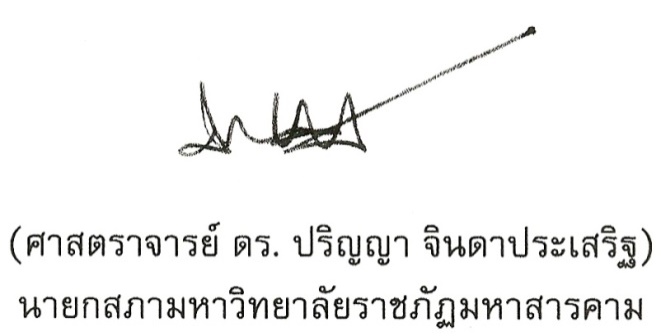                                                                 (ศาสตราจารย์ ดร.ปริญญา จินดาประเสริฐ)                                                               นายกสภามหาวิทยาลัยราชภัฏมหาสารคามภาคผนวก ขการโอนผลการเรียนและการเทียบโอนผลการเรียนระดับบัณฑิตศึกษา พ.ศ. 2559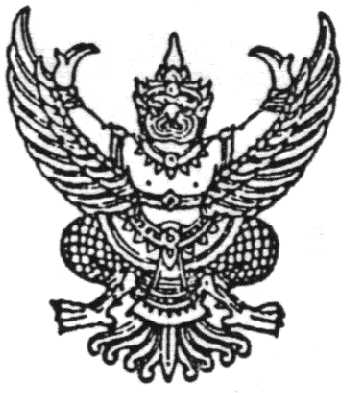 ประกาศมหาวิทยาลัยราชภัฏมหาสารคามเรื่อง   การโอนผลการเรียนและการเทียบโอนผลการเรียนระดับบัณฑิตศึกษาพ.ศ. ๒๕๕๙เพื่ออนุวัติให้เป็นไปตาม ประกาศกระทรวงศึกษาธิการเรื่อง เกณฑ์มาตรฐานหลักสูตรระดับบัณฑิตศึกษา พ.ศ. ๒๕๕๘ ข้อ ๙  ข้อบังคับมหาวิทยาลัยราชภัฏมหาสารคามว่าด้วยการศึกษาระดับบัณฑิตศึกษา พ.ศ. ๒๕๕๙ ข้อ  ๓๑ ประกาศทบวงมหาวิทยาลัย เรื่องหลักเกณฑ์การเทียบโอนผลการเรียนระดับปริญญาเข้าสู่ระบบ พ.ศ. ๒๕๔๕ และข้อแนะนำเกี่ยวกับแนวปฏิบัติที่ดีในการเทียบโอนระดับปริญญา พ.ศ. ๒๕๔๕ และโดยความเห็นชอบของคณะกรรมการบัณฑิตวิทยาลัยในการประชุมครั้งที่  ๑๑ /๒๕๕๙  เมื่อวันที่  ๒๕ พฤศจิกายน พ.ศ. ๒๕๕๙ มหาวิทยาลัยจึงออกประกาศกำหนด  หลักเกณฑ์ วิธีการ และขั้นตอนการโอนผลการเรียนและเทียบโอนผลการเรียนระดับบัณฑิตศึกษา  ดังนี้ข้อ ๑  ประกาศนี้เรียกว่า “ประกาศมหาวิทยาลัยราชภัฏมหาสารคาม เรื่อง การโอนผลการเรียนและ การเทียบโอนผลการเรียนระดับบัณฑิตศึกษา พ.ศ. ๒๕๕๙”	ข้อ ๒  ประกาศนี้ให้ใช้บังคับกับนักศึกษาระดับบัณฑิตศึกษา ที่เข้าในปีการศึกษา ๒๕๕๙ เป็นต้นไปข้อ ๓  ให้ยกเลิกประกาศมหาวิทยาลัยราชภัฏมหาสารคาม เรื่อง การโอนผลการเรียนและการเทียบโอนผลการเรียนระดับบัณฑิตศึกษา ประกาศ ณ วันที่ ๑๖ มกราคม พ.ศ. ๒๕๕๑ 		ข้อ ๔  ในประกาศนี้		๔.๑  “การโอนผลการเรียน” หมายถึง การนำหน่วยกิตและค่าระดับคะแนนของทุกรายวิชาซึ่งเคยศึกษาจากหลักสูตรระดับบัณฑิตศึกษาของมหาวิทยาลัยราชภัฏมหาสารคามที่สภามหาวิทยาลัยรับรองเพื่อใช้นับเป็นส่วนหนึ่งของการศึกษาในมหาวิทยาลัยราชภัฏมหาสารคาม โดยไม่ต้องศึกษารายวิชานั้นอีก		๔.๒  “การเทียบโอนผลการเรียน” หมายถึง การขอเทียบโอนหน่วยกิตรายวิชาในระดับบัณฑิตศึกษา    ที่ได้เคยศึกษามาแล้วจากสถาบันอุดมศึกษาอื่นที่สำนักงานคณะกรรมการอุดมศึกษาหรือการเทียบโอนความรู้ ความสามารถ ทักษะ และประสบการณ์ทำงาน จากการศึกษานอกระบบหรือการศึกษาตามอัธยาศัยเพื่อใช้เป็นส่วนหนึ่งของการศึกษาในหลักสูตรระดับบัณฑิตศึกษาของมหาวิทยาลัยราชภัฏมหาสารคามโดยไม่ต้องศึกษารายวิชานั้นอีก		๔.๓  “คณะกรรมการบัณฑิตศึกษา”หมายถึง คณะกรรมการบัณฑิตศึกษาประจำคณะหรือคณะกรรมการบัณฑิตศึกษาระหว่างคณะ ที่อธิการบดีแต่งตั้งข้อ ๕ นักศึกษาหลักสูตรระดับบัณฑิตศึกษา อาจจะโอนผลการเรียนและเทียบโอนผลการเรียนรายวิชาในหลักสูตรระดับบัณฑิตศึกษา ที่ได้เคยศึกษามาแล้วจากการศึกษาในหลักสูตรอื่น หรือหลักสูตรเดียวกันในมหาวิทยาลัยราชภัฏมหาสารคาม หรือจากสถาบันการศึกษาอื่นที่สำนักงานคณะกรรมการการอุดมศึกษารับรองโดยนักศึกษาต้องศึกษาอยู่ในมหาวิทยาลัยอย่างน้อยหนึ่งปีการศึกษา และต้องชำระค่าธรรมเนียมการโอนผลการเรียนและเทียบโอนผลการเรียนตามที่ระเบียบหรือประกาศของมหาวิทยาลัยกำหนดข้อ ๖ รายวิชาที่โอนและเทียบโอนได้ มีดังนี้		๖.๑  เป็นรายวิชาที่เรียนในระดับบัณฑิตศึกษา		๖.๒  เป็นรายวิชาที่มีในหลักสูตรที่รับเข้าศึกษา ซึ่งมีเนื้อหาเทียบเคียงกันได้ และมีเนื้อหาสาระครอบคลุมไม่น้อยกว่า ๓ ใน ๔ ของรายวิชาที่ขอโอนหรือเทียบโอน		๖.๓  เป็นรายวิชาที่เคยเรียนมาแล้วในหลักสูตรที่เปิดสอนในมหาวิทยาลัยไม่เกิน ๒ ปี ในกรณีที่ยังไม่สำเร็จการศึกษา หรือสำเร็จการศึกษามาแล้วไม่เกิน ๕ ปีการศึกษา 	๖.๔  เป็นรายวิชาที่ได้รับการประเมินผลได้สัญลักษณ์ไม่ต่ำกว่า B หรือ S  แล้วแต่กรณีข้อ ๗  วิธีการโอนผลการเรียนและการเทียบโอนผลการเรียน ให้นักศึกษายื่นคำร้องขอโอนผลการเรียนและการเทียบโอนผลการเรียนพร้อมเอกสารที่เกี่ยวข้องอื่น  ๆ ที่คณะต้นสังกัด เพื่อขอรับความเห็นชอบจากประธานคณะกรรมการบริหารหลักสูตร แล้วเสนอให้คณะกรรมการบัณฑิตศึกษาพิจารณาอนุมัติ และแจ้งผลการอนุมัติให้สำนักส่งเสริมวิชาการและงานทะเบียนทราบข้อ ๘  หลักเกณฑ์การโอนผลการเรียนและเทียบโอนผลการเรียน มีดังนี้		๘.๑  ในการพิจารณาคำขอโอนผลการเรียนและเทียบโอนผลการเรียน ประธานคณะกรรมการบริหารหลักสูตร อาจจัดให้นักศึกษาทดสอบความรู้ในรายวิชาที่ขอโอน และขอเทียบโอน เพื่อประกอบการพิจารณาด้วยก็ได้		๘.๒  การโอนผลการเรียนและจำนวนหน่วยกิตที่ขอโอน ต้องไม่เกินกึ่งหนึ่งของจำนวนหน่วยกิตรวมของหลักสูตรระดับบัณฑิตศึกษาที่รับโอน ในกรณีที่มีระยะเวลาเรียนหรือสำเร็จการศึกษาเกินกว่าที่กำหนดไว้ในข้อ ๖.๓ และ/หรือขอโอนหน่วยกิตเกินกว่าที่กำหนดไว้ในข้อบังคับ ให้อยู่ในดุลยพินิจของคณะกรรมการบัณฑิตศึกษา 		๘.๓  การขอเทียบโอนผลการเรียนและจำนวนหน่วยกิตที่เทียบโอนได้ ต้องไม่เกิน ๑ ใน ๓ ของจำนวนหน่วยกิตรวมของหลักสูตรระดับบัณฑิตศึกษาที่รับเทียบโอน			๘.๔  การขอโอนผลการเรียนและเทียบโอนผลการเรียนจากระดับประกาศนียบัตรบัณฑิตมายังระดับปริญญาโท และจากระดับประกาศนียบัตรบัณฑิตชั้นสูงมายังระดับปริญญาเอก ต้องไม่เกินร้อยละ ๔๐ ของหน่วยกิตรวมของหลักสูตรข้อ ๙ รายวิชาที่โอนผลการเรียนได้ ให้นับรวมเป็นหน่วยกิตรวมตามหลักสูตรที่ศึกษาได้ และให้นำค่าระดับคะแนนไปคิดค่าระดับคะแนนเฉลี่ยสะสม	ทั้งนี้กรณีนักศึกษาของมหาวิทยาลัยกำลังศึกษาตามหลักสูตรระดับบัณฑิตศึกษา ได้รับอนุญาตให้ลงทะเบียนเรียนข้ามสถาบันการศึกษาตามข้อบังคับมหาวิทยาลัยราชภัฏมหาสารคาม ว่าด้วยการศึกษาระดับบัณฑิตศึกษา พ.ศ. ๒๕๕๙ ข้อ ๒๘ ให้รับโอนผลการเรียนได้ทั้งหมดไปเป็นหน่วยกิตรวมตามหลักสูตรที่ศึกษาได้ และให้นำค่าระดับคะแนนไปคิดค่าระดับคะแนนเฉลี่ยสะสมข้อ ๑๐  รายวิชาที่เทียบโอนผลการเรียนได้ ให้นับรวมเป็นหน่วยกิตรวมตามหลักสูตรที่ศึกษาได้ แต่ไม่ต้องนำค่าระดับคะแนนไปคิดค่าระดับคะแนนเฉลี่ยสะสมข้อ ๑๑  การโอนผลการเรียนและเทียบโอนผลการเรียนรายวิชาการค้นคว้าอิสระ หรือวิทยานิพนธ์ในระดับบัณฑิตศึกษา สามารถกระทำได้ ดังนี้		๑๑.๑  นักศึกษาสามารถขอโอนผลการเรียนหรือเทียบโอนผลการเรียนรายวิชาการค้นคว้าอิสระหรือวิทยานิพนธ์ที่ได้รับอนุมัติเค้าโครงแล้ว และกำลังดำเนินการทำวิทยานิพนธ์หรือการค้นคว้าอิสระให้เสร็จสมบูรณ์พร้อมเพื่อเสนอขอสอบ 	๑๑.๒  ให้นักศึกษายื่นคำร้องขอโอนผลการเรียนและเทียบโอนผลการเรียน รายวิชาการค้นคว้าอิสระหรือวิทยานิพนธ์พร้อมเอกสารที่เกี่ยวข้องอื่น ๆ ที่คณะต้นสังกัด เพื่อขอความเห็นชอบจากคณะกรรมการบริหารหลักสูตร และเสนอให้คณะกรรมการบัณฑิตศึกษาพิจารณาอนุมัติจำนวนหน่วยกิตเค้าโครงที่สอบผ่าน และให้ผลการทำเป็น S (Satisfactory) แล้วแจ้งผลการอนุมัติให้สำนักส่งเสริมวิชาการและงานทะเบียนทราบข้อ ๑๒  การเทียบโอนความรู้ ทักษะ ประสบการณ์การทำงาน มีหลักเกณฑ์ดังนี้				๑๒.๑  มหาวิทยาลัยอาจเทียบโอนความรู้ ความสามารถ ทักษะ และประสบการณ์ทำงาน จากการศึกษานอกระบบหรือการศึกษาตามอัธยาศัย เป็นรายวิชาหรือกลุ่มรายวิชาตามหลักสูตรระดับบัณฑิตศึกษา ที่เปิดสอนในมหาวิทยาลัยได้ ด้วยวิธีการทดสอบ การประเมินแฟ้มสะสมงาน การสังเกตพฤติกรรม หรือวิธีอื่น ๆ ผลของการประเมินจะต้องเทียบได้ไม่ต่ำกว่าระดับ B  หรือ  S แล้วแต่กรณีและไม่ให้นำค่าระดับคะแนนที่ได้ไปคิดค่าระดับคะแนนเฉลี่ยสะสม 	ให้นักศึกษายื่นคำร้องขอเทียบโอนความรู้ ทักษะ และประสบการณ์ทำงานพร้อมเอกสารที่เกี่ยวข้องอื่น ๆ  ที่คณะต้นสังกัด เพื่อขอความเห็นชอบจากคณะกรรมการบริหารหลักสูตร และเสนอให้คณะกรรมการบัณฑิตศึกษาพิจารณาอนุมัติ แล้วแจ้งผลการอนุมัติให้สำนักส่งเสริมวิชาการและงานทะเบียนทราบ		๑๒.๒  จำนวนหน่วยกิตที่เทียบโอนความรู้ ความสามารถ ทักษะและประสบการณ์การทำงานได้จะต้องไม่เกิน ๓ ใน ๔ ของจำนวนหน่วยกิตรวมของหลักสูตรระดับบัณฑิตศึกษาที่รับเทียบโอน ทั้งนี้นักศึกษาจะต้องชำระค่าธรรมเนียมการเทียบโอนตามที่มหาวิทยาลัยกำหนดข้อ ๑๓  การแสดงผลการศึกษาและค่าระดับคะแนนเฉลี่ยสะสม กรณีการโอนผลการเรียนและการเทียบโอนผลการเรียน ให้กระทำดังนี้ 		๑๓.๑ ให้แสดงผลการโอนผลการเรียนหรือการเทียบโอนผลการเรียนของนักศึกษาไว้ส่วนหนึ่งต่างหาก พร้อมทั้งระบุชื่อสถาบันการศึกษาเดิมไว้ด้วย	๑๓.๒ กรณีการโอนผลการเรียนจากการเปลี่ยนสาขาวิชา รูปแบบการศึกษาและระดับการศึกษาตามข้อ ๓๒ ของข้อบังคับมหาวิทยาลัยราชภัฎมหาสารคามว่าด้วยการศึกษาระดับบัณฑิตศึกษา พ.ศ. ๒๕๕๙ ให้นำหน่วยกิตไปนับเป็นหน่วยกิตรวมของหลักสูตรที่ศึกษาและนำค่าระดับคะแนนของทุกรายวิชาไปคิดค่าระดับคะแนนเฉลี่ยสะสมของหลักสูตรที่ศึกษาได้ข้อ ๑๔  การโอนผลการเรียนและการเทียบโอนผลการเรียนนักศึกษาโครงการปริญญาร่วมสถาบันการศึกษาภายใต้โครงการปริญญาร่วมสถาบันทั้งในและต่างประเทศ สามารถโอนผลการเรียนและเทียบโอนผลการเรียนจากการลงทะเบียนเรียนระหว่างสถาบันได้ และให้นำผลการเรียนที่ได้รับโอนและได้รับเทียบโอนไปรวมคิดเป็นค่าระดับคะแนนเฉลี่ยสะสมของหลักสูตรที่ศึกษา หลักเกณฑ์การโอนผลการเรียนและการเทียบโอนผลการเรียนให้คณะกรรมการบัณฑิตวิทยาลัยเป็นผู้พิจารณาเห็นชอบ แล้วนำเสนอเพื่อทำเป็นประกาศของมหาวิทยาลัยหรือสถาบันการศึกษาที่ร่วมโครงการ โดยความเห็นชอบร่วมกันของสถาบันร่วมโครงการ และต้องเป็นไปตามเกณฑ์มาตรฐานหลักสูตรระดับบัณฑิตศึกษา กระทรวงศึกษาธิการข้อ ๑๕  การรับโอนนักศึกษาจากสถาบันการศึกษาอื่น		๑๕.๑  มหาวิทยาลัยอาจพิจารณารับโอนนักศึกษาจากสถาบันการศึกษาอื่นที่มีฐานะเทียบเท่ามหาวิทยาลัย โดยให้นักศึกษาที่ประสงค์ขอโอนย้ายสถานศึกษายื่นคำร้องขอโอนย้ายสถานศึกษา พร้อมหนังสือยินยอม หรืออนุญาตให้โอนย้ายสถานศึกษาจากสถาบันการศึกษาเดิม และเอกสารที่เกี่ยวข้องอื่นๆ ที่คณะที่จะขอโอนย้ายเข้าศึกษา เพื่อขอความเห็นชอบจากคณะกรรมการบริหารหลักสูตรและคณะกรรมการบัณฑิตศึกษาและเสนอให้คณบดีบัณฑิตวิทยาลัยพิจารณาอนุมัติ แล้วแจ้งผลการอนุมัติให้สำนักส่งเสริมวิชาการและงานทะเบียนทราบ		๑๕.๒  การนับระยะเวลาการศึกษาของนักศึกษาที่ได้รับโอน ให้เริ่มนับเวลาการศึกษาตั้งแต่เข้าศึกษาในสถาบันการศึกษาเดิม		๑๕.๓  นักศึกษาจากสถาบันการศึกษาอื่นที่ได้รับโอนเข้าศึกษาในหลักสูตรระดับบัณฑิตศึกษาของมหาวิทยาลัย สามารถเทียบโอนผลการเรียนได้ ตามข้อ ๘ ข้อ ๑๐ และข้อ ๑๑	๑๕.๔  นักศึกษารับโอนจะต้องใช้เวลาศึกษาในมหาวิทยาลัยเป็นระยะเวลาไม่น้อยกว่าหนึ่งปีการศึกษา แต่ต้องไม่เกินตามข้อกำหนดเวลาการศึกษาตามหลักสูตรระดับบัณฑิตศึกษา ตามข้อ ๑๑ แห่งข้อบังคับมหาวิทยาลัยราชภัฏมหาสารคาม  ว่าด้วยการศึกษาระดับบัณฑิตศึกษา พ.ศ. ๒๕๕๙ ข้อ ๑๖  ค่าธรรมเนียมการโอนและการเทียบโอนผลการเรียนระดับบัณฑิตศึกษา ให้เป็นไปตามประกาศของมหาวิทยาลัย	ข้อ ๑๗ ให้อธิการบดีรักษาการตามประกาศนี้ กรณีที่มีปัญหาเกี่ยวกับการปฏิบัติตามประกาศนี้ให้อธิการบดีมีอำนาจวินิจฉัยชี้ขาดและให้ถือเป็นที่สุดทั้งนี้ตั้งแต่บัดนี้เป็นต้นไป      ประกาศ  ณ  วันที่  ๗  ธันวาคม  พ.ศ. ๒๕๕๙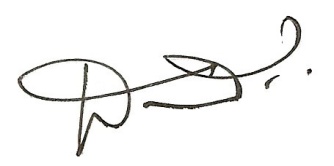                                                                               (รองศาสตราจารย์สมชาย  วงศ์เกษม)                                                                                                 อธิการบดีภาคผนวก คประวัติและผลงานอาจารย์ผู้รับผิดชอบหลักสูตร อาจารย์ประจำหลักสูตรประวัติอาจารย์ผู้รับผิดชอบหลักสูตร1.  ชื่อ-นามสกุล   ............................................ (อาจารย์ผู้รับผิดชอบหลักสูตร ลำดับถัดไปให้ใส่หมายเลข 2, 3 ลำดับต่อเนื่องกันทั้งหัวข้อใหญ่และหัวข้อย่อยและตัดหัวข้อประวัติอาจารย์ผู้รับผิดชอบหลักสูตร หมายเหตุ ลำดับการนำเสนอประวัติอาจารย์ต้องสอดคล้องกับตารางที่ปรากฏในเล่มหลักสูตรหมวดที่ 1 หัวข้อ 1.9 อาจารย์ผู้รับผิดชอบหลักสูตร)     	1.1 ตำแหน่งทางวิชาการ  .......................................................................	1.2 ประวัติการศึกษา 	1.3 ผลงานทางวิชาการ พ.ศ. 25xx - พ.ศ. 25xx   (5 ปีย้อนหลัง)            		1.3.1 ตำรา หนังสือ เอกสารประกอบการสอน หรือเอกสารคำสอน                  ธรณ์ ธำรงนาวาสวัสดิ์. (2548). ใต้ทะเลมีความรัก ภาคสาม: หลังคลื่นอันดามัน.       	                  กรุงเทพฯ: บ้านพระอาทิตย์. 250.		1.3.2 ผลงานวิจัยที่ได้รับการเผยแพร่			1) บทความในเอกสารประกอบการประชุมวิชาการ (Proceeding)                2) บทความทางวิชาการ ตัวอย่างผู้แต่ง 1 คนผู้แต่ง 2 คนผู้แต่งมากกว่า 2 คน			3) บทความในวารสารอิเล็กทรอนิกส์มีการจัดพิมพ์เป็นรูปเล่ม 			4) บทความในวารสารอิเล็กทรอนิกส์ซึ่งไม่มีการจัดพิมพ์เป็นรูปเล่ม		1.3.3 งานวิจัยหรืองานสร้างสรรค์ที่ได้รับการจดสิทธิบัตร อนุสิทธิบัตร หรือลิขสิทธิ์	ตัวอย่าง1.4 ประสบการณ์สอนในระดับอุดมศึกษา xx ปี1.5 รายวิชาที่ได้รับผิดชอบในหลักสูตรประวัติอาจารย์ประจำหลักสูตร1.  ชื่อ-นามสกุล   ............................................(อาจารย์ประจำหลักสูตร ลำดับถัดไปให้ใส่หมายเลข 2, 3 ลำดับต่อเนื่องกันทั้งหัวข้อใหญ่และหัวข้อย่อยและตัดหัวข้อประวัติอาจารย์ประจำหลักสูตร หมายเหตุ ลำดับการนำเสนอประวัติอาจารย์ต้องสอดคล้องกับตารางที่ปรากฏในเล่มหลักสูตรหมวดที่ 3 หัวข้อ 3.4 อาจารย์ประจำหลักสูตร)     	1.1 ตำแหน่งทางวิชาการ  .......................................................................	1.2 ประวัติการศึกษา 	1.3 ผลงานทางวิชาการ พ.ศ. 25xx - พ.ศ. 25xx   (5 ปีย้อนหลัง)            		1.3.1 ตำรา หนังสือ เอกสารประกอบการสอน หรือเอกสารคำสอน                  ธรณ์ ธำรงนาวาสวัสดิ์. (2548). ใต้ทะเลมีความรัก ภาคสาม: หลังคลื่นอันดามัน.       	                  กรุงเทพฯ: บ้านพระอาทิตย์. จำนวนหน้า.		1.3.2 ผลงานวิจัยที่ได้รับการเผยแพร่			1) บทความในเอกสารประกอบการประชุมวิชาการ (Proceeding)			2) บทความทางวิชาการ ตัวอย่างผู้แต่ง 1 คนผู้แต่ง 2 คนผู้แต่งมากกว่า 2 คน			3) บทความในวารสารอิเล็กทรอนิกส์มีการจัดพิมพ์เป็นรูปเล่ม 			4) บทความในวารสารอิเล็กทรอนิกส์ซึ่งไม่มีการจัดพิมพ์เป็นรูปเล่ม		1.3.3 งานวิจัยหรืองานสร้างสรรค์ที่ได้รับการจดสิทธิบัตร อนุสิทธิบัตร หรือลิขสิทธิ์	ตัวอย่าง1.4 ประสบการณ์สอนในระดับอุดมศึกษา xx ปี1.5 รายวิชาที่ได้รับผิดชอบในหลักสูตรภาคผนวก จตารางเปรียบเทียบหลักสูตรเดิมและหลักสูตรใหม่/ปรับปรุง สาขาวิชาฉบับปรับปรุง พ.ศ. 25xx(กรณี หลักสูตรใหม่ไม่มีตารางเปรียบเทียบ)เปรียบเทียบข้อแตกต่างระหว่างหลักสูตรเดิมและหลักสูตรปรับปรุงภาคผนวก ฉคำสั่งแต่งตั้งคณะกรรมการปรับปรุงหลักสูตร ปี พ.ศ. xxxxxภาคผนวก ชคำสั่งแต่งตั้งคณะกรรมการวิพากษ์หลักสูตรมหาวิทยาลัยราชภัฏมหาสารคามคณะ..............................................................................................หมวดที่ 1 ข้อมูลทั่วไปลำดับชื่อ – สกุลเลขประจำตัวประชาชนตำแหน่งทางวิชาการคุณวุฒิการศึกษาสำเร็จการศึกษาสำเร็จการศึกษาลำดับชื่อ – สกุลเลขประจำตัวประชาชนตำแหน่งทางวิชาการคุณวุฒิการศึกษาสถาบันปีที่สำเร็จ1นาย รักชาติ ประเทศไทย5555555555 xxxรองศาสตราจารย์ (สาขา...................ที่ได้ผลงานทางวิชาการ)ปร.ด. (...........)วท.ม.(...........)วท.บ.(...........)   เสร็จสิ้นปีการศึกษาความคาดหวังผลลัพธ์ของหลักสูตรหมายเหตุปีที่ 11.………………………………....2.………………………………....3………………………………....ปีที่ 21.………………………………....2.………………………………....3………………………………....ปีที่ 11.………………………………....2.………………………………....3………………………………....ปีที่ 21.………………………………....2.………………………………....3………………………………....ปีที่ 3  1.………………………………....2.………………………………....3……………………………….......แผนการพัฒนา/เปลี่ยนแปลงกลยุทธ์หลักฐาน/ตัวบ่งชี้1. ปรับปรุงหลักสูตรให้ทันสมัยสอดคล้องกับกระแสการเปลี่ยนแปลงของสถานการณ์ในโลกปัจจุบัน1. พัฒนาหลักสูตรโดยเน้นการบูรณาการและมาตรฐานที่ สกอ. กำหนด2. ติดตามประเมินหลักสูตรอย่างสม่ำเสมอ1. เอกสารปรับปรุงหลักสูตร2. รายงานผลการประเมินหลักสูตร2. การพัฒนาการเรียนการสอนให้สอดคล้องกับความต้องการของภาครัฐและเอกชน1.ส่งเสริมการเรียนการสอนที่เน้นผู้เรียนเป็นศูนย์กลาง2. ส่งเสริมการใช้ภาษาอังกฤษทางสาขาวิชา...... (การอ่าน การเขียน การพูด การฟัง)1. มีจำนวนชั่วโมงหรือหัวข้อการเรียนการสอนที่เน้นผู้เรียนเป็นศูนย์กลาง2. จำนวนวิชาที่มีการสอนโดยใช้สไลด์ Power Point เป็นภาษาอังกฤษในการเรียน-วิชาสัมมนาจัดให้มีการวิเคราะห์บทความวารสารทางวิชาการและให้นักศึกษาเลือกนำเสนอหน้าชั้นเรียนเป็นภาษาอังกฤษ3. มีการเพิ่มจำนวนหน่วยกิต รายวิชาสหกิจศึกษา 3. พัฒนาบุคคลากรด้านการเรียนการสอน การวิจัยและบริการวิชาการให้มีประสบการณ์จากการนำความรู้ไปสู่ประสบการณ์จริง1. อาจารย์ใหม่ต้องผ่านการอบรมปฐมนิเทศ เรื่องหลักสูตรเบื้องต้นและเทคนิคกาสอนการวัดและการประเมินผล2. ส่งเสริมการศึกษาต่อและความเชี่ยวชาญ (การเข้าสู่ตำแหน่งทางวิชาการ) ของอาจารย์ประจำหลักสูตร3. สนับสนุนให้บุคลากรทำงานวิจัยและนำเสนอผลงานวิจัย โดยสาขาวิชา ให้การสนับสนุน อุปกรณ์หรืองบสนับสนุนการประชุมวิชาการต่างๆ4. สนับสนุนการบริการวิชาการแก่องค์กรภายนอก1. อาจารย์มีความสามารถในการวัดและประเมินผลการเรียนการสอน2. จำนวนผลงานวิจัยที่นำเสนอในการประชุมวิชาการทั้งในระดับชาติและนานาชาติ 3. จำนวนโครงการ/กิจกรรมบริการวิชาการ และผลการประเมินความพึงพอใจของผู้รับบริการ4.การพัฒนานักศึกษา1. ส่งเสริมให้นักศึกษา มีทักษะทางด้านภาษาอังกฤษที่ดี2. ส่งเสริมให้นักศึกษามีความรู้และสามารถนำความรู้ไปประยุกต์ใช้ในสถานการณ์ต่างๆ ได้ 3. ส่งเสริมนักศึกษาให้มีความเป็นผู้นำและผู้ร่วมงานที่ดี มีมนุษยสัมพันธ์4. ส่งเสริมให้นักศึกษามีคุณธรรมจริยธรรมและจรรยาบรรณ1.จำนวนกิจกรรมที่ส่งเสริมทักษะทางด้นภาษาอังกฤษของนักศึกษา2. จำนวนกิจกรรมที่ส่งเสริม ความรู้ ความสามารถทางด้านวิชาการของนักศึกษา3. จำนวนกิจกรรมส่งเสริมให้นักศึกษามีคุณธรรม จริยธรรมและจรรยาบรรณหมวดที่ 3 ระบบการจัดการศึกษาการดำเนินการและโครงสร้างของหลักสูตรชั้นปีที่จำนวนนักศึกษาแต่ละปีการศึกษาจำนวนนักศึกษาแต่ละปีการศึกษาจำนวนนักศึกษาแต่ละปีการศึกษาจำนวนนักศึกษาแต่ละปีการศึกษาจำนวนนักศึกษาแต่ละปีการศึกษาชั้นปีที่ปี 25xxปี 25xxปี 25xxปี 25xxปี 25xxชั้นปีที่ 13030303030ชั้นปีที่ 2060606060ชั้นปีที่ 300606060ชั้นปีที่ 40006060รวม306090120120จำนวนที่คาดว่าจะสำเร็จการศึกษา0…….…….…….…….	รายละเอียดรายรับปีงบประมาณปีงบประมาณปีงบประมาณปีงบประมาณปีงบประมาณ	รายละเอียดรายรับ25622563256425652566ค่าธรรมเนียมการศึกษา
แบบเหมาจ่ายค่าธรรมเนียมxจำนวนนักศึกษาค่าธรรมเนียมxจำนวนนักศึกษาค่าธรรมเนียมxจำนวนนักศึกษาค่าธรรมเนียมxจำนวนนักศึกษาค่าธรรมเนียมxจำนวนนักศึกษาเงินอุดหนุนจากรัฐบาล99,99999,999999,999999,999999,999รวมรายรับผลรวมผลรวมผลรวมผลรวมผลรวมหมวดเงินปีงบประมาณปีงบประมาณปีงบประมาณปีงบประมาณปีงบประมาณปีงบประมาณปีงบประมาณปีงบประมาณปีงบประมาณหมวดเงิน256225632563256425642565256525662566ก. งบดำเนินการก. งบดำเนินการก. งบดำเนินการก. งบดำเนินการก. งบดำเนินการก. งบดำเนินการก. งบดำเนินการก. งบดำเนินการก. งบดำเนินการก. งบดำเนินการ1. ค่าใช้จ่ายบุคลากร999,999999,999999,999999,999999,999999,999999,999999,999999,9992. ค่าใช้จ่ายดำเนินงาน 999,999999,999999,999999,999999,999999,999999,999999,999999,9993. รายจ่ายระดับมหาวิทยาลัย999,999999,999999,999999,999999,999999,999999,999999,999999,999รวม (ก)999,999999,999999,999999,999999,999999,999999,999999,999999,999ข. งบลงทุนข. งบลงทุนข. งบลงทุนข. งบลงทุนข. งบลงทุนข. งบลงทุนข. งบลงทุนข. งบลงทุนข. งบลงทุนข. งบลงทุน1,000,000ค่าครุภัณฑ์999,999999,999999,999999,999999,999999,999999,999999,999999,999รวม (ข)999,999999,999999,999999,999999,999999,999999,999999,999999,999รวม (ก) + (ข)999,999999,999999,999999,999999,999999,999999,999999,999999,999จำนวนนักศึกษา *40408080120120160160160ค่าใช้จ่ายต่อหัวนักศึกษา99,99999,99999,99999,99999,99999,99999,99999,99999,999หมวดวิชาจำนวนหน่วยกิตจำนวนหน่วยกิตหมวดวิชาแผน…… แบบ…….(แผนปกติ)แผน…… แบบ……. (แผนวิชาชีพครู)หมวดวิชาสัมพันธ์……………..  หน่วยกิต……………..  หน่วยกิตหมวดวิชาเฉพาะด้าน…………….. หน่วยกิต……………..  หน่วยกิต1) วิชาเอกบังคับ2) วิชาเอกเลือก……………..……………..……………..……………..หมวดวิชาชีพครู (เฉพาะหลักสูตรคณะครุศาสตร์)-16  หน่วยกิต1) วิชาชีพครูบังคับ2) การฝึกปฏิบัติวิชาชีพ             ระหว่างเรียน3) การฝึกปฏิบัติการสอน           ในสถานศึกษา---916หมวดวิทยานิพนธ์…………. หน่วยกิต…………  หน่วยกิต1) วิทยานิพนธ์2) การศึกษาอิสระ……………..……………..……………..…………...รวม……………..……………..รหัสวิชาชื่อวิชาหน่วยกิตxxxxxxxxxxxxxxxxxxxxxxxx(x-x-x)xxxxxxxxxxxxxxxxxxxxxxxx(x-x-x)xxxxxxxxxxxxxxxxxxxxxxxรวมจำนวนหน่วยกิตลงทะเบียนเรียนรวมจำนวนหน่วยกิตลงทะเบียนเรียน9-22รวมจำนวนหน่วยกิตสะสมรวมจำนวนหน่วยกิตสะสมรหัสวิชาชื่อวิชาหน่วยกิตxxxxxxxxxxxxxxxxxxxxxxxx(x-x-x)xxxxxxxxxxxxxxxxxxxxxxxx(x-x-x)xxxxxxxxxxxxxxxxxxxxxxxรวมจำนวนหน่วยกิตลงทะเบียนเรียนรวมจำนวนหน่วยกิตลงทะเบียนเรียน9-22รวมจำนวนหน่วยกิตสะสมรวมจำนวนหน่วยกิตสะสมรหัสวิชาชื่อวิชาหน่วยกิตxxxxxxxxxxxxxxxxxxxxxxxx(x-x-x)xxxxxxxxxxxxxxxxxxxxxxxx(x-x-x)xxxxxxxxxxxxxxxxxxxxxxxรวมจำนวนหน่วยกิตลงทะเบียนเรียนรวมจำนวนหน่วยกิตลงทะเบียนเรียน9-22รวมจำนวนหน่วยกิตสะสมรวมจำนวนหน่วยกิตสะสมรหัสวิชาชื่อวิชาหน่วยกิตxxxxxxxxxxxxxxxxxxxxxxxx(x-x-x)xxxxxxxxxxxxxxxxxxxxxxxx(x-x-x)xxxxxxxxxxxxxxxxxxxxxxxรวมจำนวนหน่วยกิตลงทะเบียนเรียนรวมจำนวนหน่วยกิตลงทะเบียนเรียน9-22รวมจำนวนหน่วยกิตสะสมรวมจำนวนหน่วยกิตสะสมรหัสวิชาชื่อวิชาหน่วยกิตxxxxxxxxxxxxxxxxxxxxxxxx(x-x-x)xxxxxxxxxxxxxxxxxxxxxxxx(x-x-x)xxxxxxxxxxxxxxxxxxxxxxxรวมจำนวนหน่วยกิตลงทะเบียนเรียนรวมจำนวนหน่วยกิตลงทะเบียนเรียน9-22รวมจำนวนหน่วยกิตสะสมรวมจำนวนหน่วยกิตสะสมรหัสวิชาชื่อวิชาหน่วยกิตxxxxxxxXxxxxxxxxxxxxxxx(x-x-x)xxxxxxxXxxxxxxxxxxxxxxx(x-x-x)รวมจำนวนหน่วยกิตลงทะเบียนเรียนรวมจำนวนหน่วยกิตลงทะเบียนเรียน9-22รวมจำนวนหน่วยกิตสะสมรวมจำนวนหน่วยกิตสะสมลำดับชื่อ – สกุลเลขประจำตัวประชาชนตำแหน่งทางวิชาการคุณวุฒิการศึกษาสำเร็จการศึกษาสำเร็จการศึกษาลำดับชื่อ – สกุลเลขประจำตัวประชาชนตำแหน่งทางวิชาการคุณวุฒิการศึกษาสถาบันปีที่สำเร็จ1นายราชภัฏ มหาสารคาม5555555555 xxxผู้ช่วยศาสตราจารย์ (สาขา………………..)ที่ได้ผลงานวิชาการปร.ด. (...........)วท.ม.(...........)วท.บ.(...........)ลำดับชื่อ – สกุลเลขประจำตัวประชาชนตำแหน่งทางวิชาการคุณวุฒิการศึกษาสำเร็จการศึกษาสำเร็จการศึกษาลำดับชื่อ – สกุลเลขประจำตัวประชาชนตำแหน่งทางวิชาการคุณวุฒิการศึกษาสถาบันปีที่สำเร็จ1นายพิเศษ  มหาสารคาม5555555555 xxxผู้ช่วยศาสตราจารย์ (สาขา………………..)ที่ได้ผลงานวิชาการปร.ด. (...........)วท.ม.(...........)วท.บ.(...........)ลำดับชื่อ – สกุลเลขประจำตัวประชาชนตำแหน่งทางวิชาการคุณวุฒิการศึกษาสำเร็จการศึกษาสำเร็จการศึกษาลำดับชื่อ – สกุลเลขประจำตัวประชาชนตำแหน่งทางวิชาการคุณวุฒิการศึกษาสถาบันปีที่สำเร็จ1นายสอน ราชภัฏมหาสารคาม5555555555 xxxผู้ช่วยศาสตราจารย์ (สาขา………………..)ปร.ด. (...........)วท.ม.(...........)วท.บ.(...........)หมวดที่ 4  ผลการเรียนรู้กลยุทธ์การสอนและการประเมินผลคุณลักษณะพิเศษกลยุทธ์หรือกิจกรรมของนักศึกษาด้านบุคลิกภาพและสุขภาพมีการสอดแทรกเรื่องการแต่งกาย การเข้าสังคม เทคนิคการเจรจา สื่อสาร การมีมนุษยสัมพันธ์ที่ดี การเสริมสร้างสุขภาพกายและสุขภาพจิตที่ดี และการวางตัวในการทำงานในบางรายวิชาที่เกี่ยวข้องและในกิจกรรมปัจฉิมนิเทศ ก่อนที่นักศึกษาจะสำเร็จการศึกษาด้านภาวะผู้นำ และความรับผิดชอบตลอดจนมีวินัยในตนเอง- กำหนดให้มีรายวิชาซึ่งนักศึกษาต้องทำงานเป็นกลุ่มและมีการกำหนดหัวหน้ากลุ่มในการทำรายงานตลอดจน กำหนดให้ทุกคนมีส่วนร่วมในการนำเสนอรายงานเพื่อเป็นการฝึกให้นักศึกษาได้สร้างภาวะผู้นำและการเป็นสมาชิกกลุ่มที่ดี- มีกิจกรรมนักศึกษาที่มอบหมายให้นักศึกษาหมุนเวียนกันเป็นหัวหน้าในการดำเนินกิจกรรมเพื่อฝึกให้นักศึกษามีความรับผิดชอบ- มีกติกาที่จะสร้างวินัยในตนเองเช่นการเข้าเรียนตรงเวลาเข้าเรียนอย่างสม่ำเสมอการมีส่วนร่วมในชั้นเรียน เสริมความกล้าในการแสดงความคิดเห็นจริยธรรม และจรรยาบรรณวิชาชีพมีการให้ความรู้ถึงผลกระทบต่อสังคม และข้อกฎหมายที่เกี่ยวข้องกับการกระทำความผิดเกี่ยวกับวิชาชีพรายวิชา1. คุณธรรม จริยธรรม1. คุณธรรม จริยธรรม1. คุณธรรม จริยธรรม1. คุณธรรม จริยธรรม2. ความรู้2. ความรู้2. ความรู้3. ทักษะทางปัญญา3. ทักษะทางปัญญา4. ทักษะความสัมพันธ์ระหว่างบุคคลและความรับผิดชอบ4. ทักษะความสัมพันธ์ระหว่างบุคคลและความรับผิดชอบ4. ทักษะความสัมพันธ์ระหว่างบุคคลและความรับผิดชอบ5. ทักษะการวิเคราะห์เชิงตัวเลข การสื่อสาร และ            การใช้เทคโนโลยี5. ทักษะการวิเคราะห์เชิงตัวเลข การสื่อสาร และ            การใช้เทคโนโลยี5. ทักษะการวิเคราะห์เชิงตัวเลข การสื่อสาร และ            การใช้เทคโนโลยี6. ทักษะการจัดการเรียนรู้6. ทักษะการจัดการเรียนรู้6. ทักษะการจัดการเรียนรู้รายวิชา123412312123123123หมวดวิชาสัมพันธ์  6  หน่วยกิต8072101  สถิติสำหรับการวิจัย	8073101  ระเบียบวิธีวิจัยทางการศึกษา	8070101  ภาษาอังกฤษสำหรับบัณฑิตศึกษา*8071101	  เทคโนโลยีสารสนเทศและ                 การสื่อสาร 2*หมวดวิชาเฉพาะด้าน  …..…..…..…..…..…..…..…..…..…..…..…..…..…..…..…..…..…..…..…..…..…..…..…..…..…..…..…..…..…..…..…..…..…..…..…..…..…..…..…..…..…..…..…..…..…..…..…..…..…..…..…..…..…..…..…..…..…..…..…..…..…..…..…..…..…..…..…..…..…..…..…..…..…..…..…..รายวิชา1. คุณธรรม จริยธรรม1. คุณธรรม จริยธรรม1. คุณธรรม จริยธรรม1. คุณธรรม จริยธรรม2. ความรู้2. ความรู้2. ความรู้3. ทักษะทางปัญญา3. ทักษะทางปัญญา4. ทักษะความสัมพันธ์ระหว่างบุคคลและความรับผิดชอบ4. ทักษะความสัมพันธ์ระหว่างบุคคลและความรับผิดชอบ4. ทักษะความสัมพันธ์ระหว่างบุคคลและความรับผิดชอบ5. ทักษะการวิเคราะห์เชิงตัวเลข การสื่อสาร และ            การใช้เทคโนโลยี5. ทักษะการวิเคราะห์เชิงตัวเลข การสื่อสาร และ            การใช้เทคโนโลยี5. ทักษะการวิเคราะห์เชิงตัวเลข การสื่อสาร และ            การใช้เทคโนโลยี6. ทักษะการจัดการเรียนรู้6. ทักษะการจัดการเรียนรู้6. ทักษะการจัดการเรียนรู้รายวิชา123412312123123123หมวดวิชาชีพครู  16  หน่วยกิต1073242  พฤติกรรมการสอนคณิตศาสตร์*1070502  การบริหารและการประกันคุณภาพการศึกษา1073503  ภาษาและวัฒนธรรมสำหรับครูคณิตศาสตร์1073504  จิตวิทยาและการแนะแนวสำหรับครูคณิตศาสตร์1000501  สังเกตและทดลองสอน1000601  ปฏิบัติการสอนในสถานศึกษา 1	1000602  ปฏิบัติการสอนในสถานศึกษา 2หมวดวิทยานิพนธ์  12  หน่วยกิต…..…..…..…..…..…..…..…..…..…..…..…..…..…..…..…..…..…..…..รวมความรับผิดชอบหลัก…..…..…..…..…..…..…..…..…..…..…..…..…..…..…..…..…..…..รวมความรับผิดชอบรอง…..…..…..…..…..…..…..…..…..…..…..…..…..…..…..…..…..…..หมวดที่ 5  หลักเกณฑ์ในการประเมินผลนักศึกษาหมวดที่ 6 การพัฒนาคณาจารย์ หมวดที่  7  การประกันคุณภาพหลักสูตรตัวบ่งชี้และเป้าหมายปีการศึกษาปีการศึกษาปีการศึกษาปีการศึกษาปีการศึกษาหลักฐานตัวบ่งชี้และเป้าหมาย25xx25xx25xx25xx25xxหลักฐาน1. อาจารย์ประจำหลักสูตรอย่างน้อยร้อยละ 80 มีส่วนร่วมในการประชุมเพื่อวางแผน ติดตาม และทบทวนการดำเนินงานหลักสูตรXXXXXรายงานการประชุม2. มีรายละเอียดของหลักสูตรตามแบบ มคอ.2 ที่สอดคล้องกับกรอบมาตรฐานคุณวุฒิแห่งชาติ หรือมาตรฐานสาขา/สาขาวิชา(ถ้ามี) ................................XXXXXมคอ.23. มีรายละเอียดของรายวิชา และรายละเอียดของประสบการณ์ภาคสนาม(ถ้ามี) ตามแบบ มคอ.3 และ มคอ.4 อย่างน้อยก่อนการเปิดสอนในแต่ละภาคการศึกษาให้ครบทุกรายวิชาXXXXXมคอ.3และ มคอ.44. จัดทำรายงานผลการดำเนินการของรายวิชา และรายงานผลการดำเนินการของประสบการณ์ภาคสนาม(ถ้ามี) ตามแบบ มคอ.5 และ มคอ.6 ภายใน 30 วัน หลังสิ้นสุดแต่ละภาคการศึกษาXXXXXมคอ.5และ มคอ.65. จัดทำรายงานผลการดำเนินการของหลักสูตรตามแบบ มคอ. 7 ภายใน 60 วัน หลังสิ้นสุดปีการศึกษาXXXXXมคอ.76. มีการทวนสอบผลสัมฤทธิ์ของนักศึกษาตามมาตรฐานผลการเรียนรู้ที่กำหนดใน มคอ. 3 และ มคอ. 4 (ถ้ามี) อย่างน้อยร้อยละ 25 ของรายวิชาที่เปิดสอนในแต่ละปีการศึกษาXXXXXแบบรายงานการทวนสอบมาตรฐานผลสัมฤทธิ์7. มีการพัฒนา/ปรับปรุงการจัดการเรียนการสอนกลยุทธ์การสอน หรือการประเมินผลการเรียนรู้จากผลการประเมินการดำเนินงานที่รายงานใน มคอ.7   ปีที่แล้วXXXXรายงานผลการดำเนินงาน (SAR)8. อาจารย์ใหม่ทุกคน(ถ้ามี) ได้รับการปฐมนิเทศหรือคำแนะนำด้านการจัดการเรียนการสอนXXXXXรายงานการประชุม9. อาจารย์ประจำทุกคนได้รับการพัฒนาทางวิชาการและ/หรือวิชาชีพอย่างน้อยปีละ 1 ครั้งXXXXXรายงานผลการดำเนินงาน (SAR)10. จำนวนบุคลากรสนับสนุนการเรียนการสอน(ถ้ามี) ได้รับการพัฒนาวิชาการ และ/หรือวิชาชีพไม่น้อยกว่าร้อยละ 50 ต่อปี11. ระดับความพึงพอใจของนักศึกษาปีสุดท้าย/บัณฑิตใหม่ที่มีต่อคุณภาพหลักสูตร เฉลี่ยไม่น้อยกว่า 3.5 จากคะแนนเต็ม 5.0XXรายงานผลการดำเนินงาน (SAR)12. ระดับความพึงพอใจของผู้ใช้บัณฑิตที่มีต่อบัณฑิตใหม่ เฉลี่ยไม่น้อยกว่า 3.5 จากคะแนนเต็ม 5.0Xรายงานผลการดำเนินงาน (SAR)รวมตัวบ่งชี้บังคับที่ต้องดำเนินการ(ข้อ 1-5) ในแต่ละปี1-51-51-51-51-5รายงานผลการดำเนินงาน (SAR)รวมตัวบ่งชี้ในแต่ละปี8991011รายงานผลการดำเนินงาน (SAR)หมวดที่ 8 การประเมินและปรับปรุงการดำเนินการของหลักสูตร 8.2 การประเมินหลักสูตรในภาพรวม          (อธิบายกระบวนการที่จะใช้เพื่อจะได้ข้อมูลต่าง ๆ ย้อนกลับในการประเมินคุณภาพของหลักสูตรในภาพรวมและการบรรลุผลการเรียนรู้ที่คาดหวังจากกลุ่มบุคคลดังนี้1) นักศึกษาและบัณฑิต2) ผู้ทรงคุณวุฒิและ/หรือผู้ประเมินภายนอก3) ผู้ใช้บัณฑิตและ/หรือผู้มีส่วนได้ส่วนเสียอื่น ๆ)การประเมินหลักสูตรในภาพรวม โดยสำรวจข้อมูลจาก2.1 นักศึกษาชั้นปีสุดท้าย/ บัณฑิตใหม่ ประเมินความรู้ความสามารถจากผลการปฏิบัติงาน ระหว่างฝึกประสบการณ์วิชาชีพ หรือหลังจากออกไปทำงานแล้ว2.2 ผู้ใช้บัณฑิต2.3 ผู้ทรงคุณวุฒิ2.4 สำรวจสัมฤทธิผลของบัณฑิตระดับชื่อปริญญา (สาขาวิชา)ชื่อสถาบันปีที่จบปริญญาเอกปริญญาโทปริญญาตรี รูปแบบ ชื่อผู้แต่ง./(ปีที่พิมพ์)./ชื่อเรื่อง /ครั้งที่พิมพ์ (พิมพ์ครั้งที่ 2 เป็นต้นไป). /สถานที่พิมพ์:/ ////////สำนักพิมพ์. จำนวนหน้า.ตัวอย่างตัวอย่างเมธี สุกุลธนาศร, สมิต ยิ้มมงคล, สมเกียรติ ประสานพานิช, และเลอชาติ บุญเอก. (2550). การใช้ผิว            ถั่วเหลืองเพื่อทดแทนมันเส้นในอาหารสำหรับโคขุน. ใน ประชุมวิชาการสัตวศาสตร์ ครั้งที่ 3 เรื่องยุคใหม่กับการเปลี่ยนแปลงปศุสัตว์ไทย. (น. 297-305) 23 มกราคม 2550.             คณะเกษตรศาสตร์ มหาวิทยาลัยขอนแก่น, ขอนแก่น.Wood, J. D., Warren, H. E., Stonehouse, G. G., Hallett, K. G., Whittington, F. M., & Scollan, N. D. (2006). Effects of grass silage, grazed grass and a concentrate diet on the fatty acid composition of beef subcutaneous fat. In Proceedings of the 52nd International Congress of Meat Science and Technology. (pp. 139–140) 13-18 August 2006. Dublin, Ireland.เสาวณีย์ จำเดิมเผด็จศึก. (2534). การรักษาภาวะจับหืดเฉียบพลันในเด็ก. ใน สมศักดิ์ โล่ห์เลขา, ชลีรัตน์ ดิเรกวัฒชัยและ มนตรี ตู้จินดา (บรรณาธิการ), อิมมูโนวิทยาทางคลีนิคและโรคภูมิแพ้. (น. 99-103). กรุงเทพฯ: วิทยาลัยกุมารแพทย์แห่งประเทศไทย และสมาคม                            กุมารแพทย์แห่งประเทศไทย. Albarracín, D. (2002). Cognition in persuasion: An analysis of information processing in response to persuasive communications. In M. P. Zanna (Ed.), Advances in experimental social psychology, 34, 61–130. doi:10.1016/S0065-2601(02)80004-1                 Johnson, B. T., & Eagly, A. H. (1989). Effects of involvement in persuasion:                            A meta-analysis. Psychological Bulletin, 106 (2), 290–314. doi:10.1037/0033-                           2909.106.2.290                Johnson, H. H., & Watkins, T. A. (1971). The effects of message repetitions on immediate                            and delayed attitude change. Psychonomic Science, 22, 101–103.                Johnson, H. H., Torcivia, J. M., & Poprick, M. A. (1968). Effects of source credibility on                             the relationship between authoritarianism and attitude change. Journal of                             Personality and Social Psychology, 9, 179–183. doi:10.1037/h0021250                Jonas, K., Diehl, M., & Bromer, P. (1997). Effects of attitudinal ambivalence on                             information processing and attitude-intention consistency. Journal of                             Experimental Social Psychology, 33 (1), 190–210. doi:10.1006/jesp.1996.1317เจษฎา นกน้อย และ วรรณภรณ์ บริพันธ์. (2552). การตลาดทางอินเทอร์เน็ต: โอกาสทางเลือก          และความท้าทาย [ข้อมูลอิเล็กทรอนิกส์]. วารสารบริหารธุรกิจ, 32(121), 34-52.                     Roger L. C. & Richard, L. H. (2010). Calcium-Permeable AMPA receptor dynamics                               mediate fear, memory erasure. Science, 330(6007), 1108-1112.                               doi:10.1126/science.1195298   ชื่อผลงานวัน เดือน ปี ของผลงานเลขที่คำขอ	 ชื่อผลงานวัน เดือน ปี ของผลงานเลขที่คำขอ	 1. แคปซูลดิลลีเนีย18 พฤษภาคม 2558           1501002703รหัสวิชาชื่อวิชาภาษาไทยชื่อวิชาภาษาอังกฤษระดับชื่อปริญญา (สาขาวิชา)ชื่อสถาบันปีที่จบปริญญาเอกปริญญาโทปริญญาตรี รูปแบบ ชื่อผู้แต่ง./(ปีที่พิมพ์)./ชื่อเรื่อง /ครั้งที่พิมพ์ (พิมพ์ครั้งที่ 2 เป็นต้นไป). /สถานที่พิมพ์:/ ////////สำนักพิมพ์. จำนวนหน้า.ตัวอย่างตัวอย่างเมธี สุกุลธนาศร, สมิต ยิ้มมงคล, สมเกียรติ ประสานพานิช, และเลอชาติ บุญเอก. (2550). การใช้ผิว            ถั่วเหลืองเพื่อทดแทนมันเส้นในอาหารสำหรับโคขุน. ใน ประชุมวิชาการสัตวศาสตร์ ครั้งที่ 3 เรื่องยุคใหม่กับการเปลี่ยนแปลงปศุสัตว์ไทย. (น. 297-305) 23 มกราคม 2550.             คณะเกษตรศาสตร์ มหาวิทยาลัยขอนแก่น, ขอนแก่น.Wood, J. D., Warren, H. E., Stonehouse, G. G., Hallett, K. G., Whittington, F. M., & Scollan, N. D. (2006). Effects of grass silage, grazed grass and a concentrate diet on the fatty acid composition of beef subcutaneous fat. In Proceedings of the 52nd International Congress of Meat Science and Technology. (pp. 139–140) 13-18 August 2006. Dublin, Ireland.เสาวณีย์ จำเดิมเผด็จศึก. (2534). การรักษาภาวะจับหืดเฉียบพลันในเด็ก. ใน สมศักดิ์ โล่ห์เลขา, ชลีรัตน์ ดิเรกวัฒชัยและ มนตรี ตู้จินดา (บรรณาธิการ), อิมมูโนวิทยาทางคลีนิคและโรคภูมิแพ้. (น. 99-103). กรุงเทพฯ: วิทยาลัยกุมารแพทย์แห่งประเทศไทย และสมาคม                            กุมารแพทย์แห่งประเทศไทย. Albarracín, D. (2002). Cognition in persuasion: An analysis of information processing in response to persuasive communications. In M. P. Zanna (Ed.), Advances in experimental social psychology, 34, 61–130. doi:10.1016/S0065-2601(02)80004-1                 Johnson, B. T., & Eagly, A. H. (1989). Effects of involvement in persuasion:                            A meta-analysis. Psychological Bulletin, 106 (2), 290–314. doi:10.1037/0033-                           2909.106.2.290                Johnson, H. H., & Watkins, T. A. (1971). The effects of message repetitions on immediate                            and delayed attitude change. Psychonomic Science, 22, 101–103.                Johnson, H. H., Torcivia, J. M., & Poprick, M. A. (1968). Effects of source credibility on                             the relationship between authoritarianism and attitude change. Journal of                             Personality and Social Psychology, 9, 179–183. doi:10.1037/h0021250                Jonas, K., Diehl, M., & Bromer, P. (1997). Effects of attitudinal ambivalence on                             information processing and attitude-intention consistency. Journal of                             Experimental Social Psychology, 33 (1), 190–210. doi:10.1006/jesp.1996.1317เจษฎา นกน้อย และ วรรณภรณ์ บริพันธ์. (2552). การตลาดทางอินเทอร์เน็ต: โอกาสทางเลือก          และความท้าทาย [ข้อมูลอิเล็กทรอนิกส์]. วารสารบริหารธุรกิจ, 32(121), 34-52.                     Roger L. C. & Richard, L. H. (2010). Calcium-Permeable AMPA receptor dynamics                               mediate fear, memory erasure. Science, 330(6007), 1108-1112.                               doi:10.1126/science.1195298   ชื่อผลงานวัน เดือน ปี ของผลงานเลขที่คำขอ	 ชื่อผลงานวัน เดือน ปี ของผลงานเลขที่คำขอ	 1. แคปซูลดิลลีเนีย18 พฤษภาคม 2558          1501002703รหัสวิชาชื่อวิชาภาษาไทยชื่อวิชาภาษาอังกฤษหลักสูตรเดิมพ.ศ…..หลักสูตรปรับปรุงพ.ศ…..หมายเหตุ